[MS-SSTP]: Secure Socket Tunneling Protocol (SSTP)Intellectual Property Rights Notice for Open Specifications DocumentationTechnical Documentation. Microsoft publishes Open Specifications documentation for protocols, file formats, languages, standards as well as overviews of the interaction among each of these technologies. Copyrights. This documentation is covered by Microsoft copyrights. Regardless of any other terms that are contained in the terms of use for the Microsoft website that hosts this documentation, you may make copies of it in order to develop implementations of the technologies described in the Open Specifications and may distribute portions of it in your implementations using these technologies or your documentation as necessary to properly document the implementation. You may also distribute in your implementation, with or without modification, any schema, IDL's, or code samples that are included in the documentation. This permission also applies to any documents that are referenced in the Open Specifications. No Trade Secrets. Microsoft does not claim any trade secret rights in this documentation. Patents. Microsoft has patents that may cover your implementations of the technologies described in the Open Specifications. Neither this notice nor Microsoft's delivery of the documentation grants any licenses under those or any other Microsoft patents. However, a given Open Specification may be covered by Microsoft Open Specification Promise or the Community Promise. If you would prefer a written license, or if the technologies described in the Open Specifications are not covered by the Open Specifications Promise or Community Promise, as applicable, patent licenses are available by contacting iplg@microsoft.com. Trademarks. The names of companies and products contained in this documentation may be covered by trademarks or similar intellectual property rights. This notice does not grant any licenses under those rights. For a list of Microsoft trademarks, visit www.microsoft.com/trademarks. Fictitious Names. The example companies, organizations, products, domain names, e-mail addresses, logos, people, places, and events depicted in this documentation are fictitious. No association with any real company, organization, product, domain name, email address, logo, person, place, or event is intended or should be inferred.Reservation of Rights. All other rights are reserved, and this notice does not grant any rights other than specifically described above, whether by implication, estoppel, or otherwise. Tools. The Open Specifications do not require the use of Microsoft programming tools or programming environments in order for you to develop an implementation. If you have access to Microsoft programming tools and environments you are free to take advantage of them. Certain Open Specifications are intended for use in conjunction with publicly available standard specifications and network programming art, and assumes that the reader either is familiar with the aforementioned material or has immediate access to it.Revision SummaryTable of Contents1	Introduction	71.1	Glossary	71.2	References	81.2.1	Normative References	81.2.2	Informative References	91.3	Overview	101.4	Relationship to Other Protocols	111.5	Prerequisites/Preconditions	111.6	Applicability Statement	121.7	Versioning and Capability Negotiation	121.8	Vendor-Extensible Fields	121.9	Standards Assignments	122	Messages	132.1	Transport	132.2	Message Syntax	132.2.1	SSTP Packet	132.2.2	SSTP Control Packet	142.2.3	SSTP Data Packet	152.2.4	SSTP Attributes	162.2.5	Encapsulated Protocol ID Attribute	172.2.6	Crypto Binding Request Attribute	182.2.7	Crypto Binding Attribute	192.2.8	Status Info Attribute	212.2.9	Call Connect Request Message (SSTP_MSG_CALL_CONNECT_REQUEST)	242.2.10	Call Connect Acknowledge Message (SSTP_MSG_CALL_CONNECT_ACK)	252.2.11	Call Connected Message (SSTP_MSG_CALL_CONNECTED)	272.2.12	Call Connect Negative Acknowledgment Message (SSTP_MSG_CALL_CONNECT_NAK)	302.2.13	Call Abort Message (SSTP_MSG_CALL_ABORT)	332.2.14	Call Disconnect Message (SSTP_MSG_CALL_DISCONNECT)	352.2.15	Call Disconnect Acknowledge (SSTP_MSG_CALL_DISCONNECT_ACK), Echo Request (SSTP_MSG_ECHO_REQUEST), and Echo Response (SSTP_MSG_ECHO_RESPONSE) Messages	373	Protocol Details	393.1	Common Details	393.1.1	Abstract Data Model	393.1.1.1	State Machine	393.1.1.1.1	State Machine Call Disconnect	393.1.1.1.2	State Machine Call Abort	413.1.2	Timers	423.1.2.1	Abort-Related Timers	423.1.2.2	Disconnect-Related Timers	423.1.2.3	Hello Timer	433.1.3	Initialization	433.1.4	Higher-Layer Triggered Events	433.1.5	Processing Events and Sequencing Rules	433.1.5.1	Status and Error Handling	433.1.5.2	SSTP Packet Processing	443.1.6	Timer Events	443.1.6.1	Abort Timer Processing	443.1.6.2	Disconnect Timer Processing	443.1.6.3	Hello Timer Processing	443.1.7	Other Local Events	443.1.7.1	Interface with PPP	443.1.7.2	Interface with HTTPS	453.2	Client Details	453.2.1	Abstract Data Model	453.2.1.1	State Machine	473.2.1.1.1	Call Establishment	473.2.2	Timers	483.2.2.1	Negotiation Timer	483.2.3	Initialization	483.2.4	Higher-Layer Triggered Events	483.2.4.1	Establish SSTP Tunnel Event	493.2.4.2	Disconnect SSTP Tunnel Event	493.2.5	Processing Events and Sequencing Rules	503.2.5.1	Status and Error Handling	503.2.5.2	Crypto Binding	503.2.5.2.1	Input Data Used in the Crypto Binding HMAC-SHA1-160 Operation	513.2.5.2.2	Key Used in the Crypto Binding HMAC-SHA1-160 Operation	513.2.5.2.3	Input Data Used in the Crypto Binding HMAC-SHA256-256 Operation	533.2.5.2.4	Key Used in the Crypto Binding HMAC-SHA256-256 Operation	533.2.5.3	Packet Processing	543.2.5.3.1	General Packet Validation	543.2.5.3.2	Receiving an SSTP_MSG_CALL_CONNECT_ACK Message	543.2.5.3.3	Receiving an SSTP_MSG_CALL_CONNECT_NAK Message	553.2.5.3.4	Receiving an SSTP_MSG_CALL_ABORT Message	563.2.5.3.5	Receiving an SSTP_MSG_CALL_DISCONNECT Message	563.2.5.3.6	Receiving an SSTP_MSG_CALL_DISCONNECT_ACK Message	573.2.5.3.7	Receiving an SSTP_MSG_ECHO_REQUEST Message	573.2.5.3.8	Receiving an SSTP_MSG_ECHO_RESPONSE Message	583.2.6	Timer Events	583.2.6.1	Negotiation Timer Processing	583.2.7	Other Local Events	583.2.7.1	Client-Side Interface with PPP	583.2.7.2	Client-Side Interface with HTTPS	593.3	Server Details	593.3.1	Abstract Data Model	593.3.1.1	State Machine	603.3.1.1.1	Call Establishment	603.3.2	Timers	623.3.2.1	Negotiation Timer	623.3.3	Initialization	623.3.4	Higher-Layer Triggered Events	633.3.5	Processing Events and Sequencing Rules	633.3.5.1	Status and Error Handling	633.3.5.2	Packet Processing	633.3.5.2.1	General Packet Validation	633.3.5.2.2	Receiving an SSTP_MSG_CALL_CONNECT_REQUEST Message	633.3.5.2.3	Receiving an SSTP_MSG_CALL_CONNECTED Message	643.3.5.2.4	Receiving an SSTP_MSG_CALL_ABORT Message	663.3.5.2.5	Receiving an SSTP_MSG_CALL_DISCONNECT Message	663.3.5.2.6	Receiving an SSTP_MSG_CALL_DISCONNECT_ACK Message	673.3.5.2.7	Receiving an SSTP_MSG_ECHO_REQUEST Message	673.3.5.2.8	Receiving an SSTP_MSG_ECHO_RESPONSE Message	673.3.6	Timer Events	683.3.6.1	Negotiation Timer Processing	683.3.7	Other Local Events	683.3.7.1	Server-Side Interface with PPP	683.3.7.2	Server-Side Interface with HTTPS	693.3.7.3	Server-Side Interface with Management Layer	694	Protocol Examples	704.1	HTTPS Layer Establishment	704.2	HTTP Layer Teardown	704.3	SSTP Layer Establishment	714.4	SSTP Layer Teardown	714.5	Handling HTTP Proxies	724.6	Handling the HTTPS Termination Proxy	734.7	Crypto Binding	745	Security	795.1	Security Considerations for Implementers	795.2	Index of Security Parameters	795.3	Attack Scenarios	795.3.1	Unauthorized Client Connecting to an SSTP Server	795.3.2	Unauthorized SSTP Server Accepting Connections from a Genuine SSTP Client	805.3.3	Man in the Middle	816	Appendix A: Product Behavior	847	Change Tracking	878	Index	89IntroductionThis document describes the Microsoft Secure Socket Tunneling Protocol (SSTP), a mechanism to transport data-link layer (L2) frames on a Hypertext Transfer Protocol over Secure Sockets Layer (HTTPS) connection. The protocol currently supports only the Point-to-Point Protocol (PPP) link layer (for more information, see [RFC1661]).This protocol has two main deployment modes:The SSTP server directly accepts the HTTPS connection.In this scenario, the SSTP server accepts the HTTPS connection, which is similar to a virtual private network (VPN) server positioned on the edge of a network. The Secure Sockets Layer/Transport Layer Security (SSL/TLS) certificate is deployed on the SSTP server.The SSTP server is positioned behind an SSL/TLS load balancer.In this scenario, the SSTP server is positioned behind an SSL/TLS load balancer that terminates the SSL/TLS connections (and therefore, the SSL/TLS certificate is installed) and forwards the decrypted HTTP traffic to the SSTP server. There is an implicit relationship of trust between the load balancer (or trusted man-in-the-middle) and the SSTP server.Sections 1.8, 2, and 3 of this specification are normative and can contain the terms MAY, SHOULD, MUST, MUST NOT, and SHOULD NOT as defined in [RFC2119]. Sections 1.5 and 1.9 are also normative but do not contain those terms. All other sections and examples in this specification are informative.GlossaryThe following terms are specific to this document:globally unique identifier (GUID): A term used interchangeably with universally unique identifier (UUID) in Microsoft protocol technical documents (TDs). Interchanging the usage of these terms does not imply or require a specific algorithm or mechanism to generate the value. Specifically, the use of this term does not imply or require that the algorithms described in [RFC4122] or [C706] must be used for generating the GUID. See also universally unique identifier (UUID).HTTPS termination proxy: A proxy server that accepts incoming HTTPS connections, decrypts the SSL, and passes on the unencrypted HTTP payload to other servers.Hypertext Transfer Protocol over Secure Sockets Layer (HTTPS): An extension of HTTP that securely encrypts and decrypts webpage requests.Secure Sockets Layer (SSL): A security protocol that supports confidentiality and integrity of messages in client and server applications that communicate over open networks. SSL uses two keys to encrypt data-a public key known to everyone and a private or secret key known only to the recipient of the message. SSL supports server and, optionally, client authentication (2) using X.509 certificates (2). For more information, see [X509]. The SSL protocol is precursor to Transport Layer Security (TLS). The TLS version 1.0 specification is based on SSL version 3.0.SHA1 hash: A hashing algorithm defined in [FIPS180] that was developed by the National Institute of Standards and Technology (NIST) and the National Security Agency (NSA).SHA-1 hash: A hashing algorithm as specified in [FIPS180-2] that was developed by the National Institute of Standards and Technology (NIST) and the National Security Agency (NSA).SSL/TLS handshake: The process of negotiating and establishing a connection protected by Secure Sockets Layer (SSL) or Transport Layer Security (TLS). For more information, see [SSL3] and [RFC2246].SSTP client: A computer that implements the Secure Socket Tunneling Protocol (SSTP), and that initiates an SSTP connection to an SSTP server over TCP port 443.SSTP far end: An entity that has sent an SSTP message that is currently being processed by an SSTP peer and to whom the response is sent by the SSTP peer.SSTP management layer: An entity that manages the SSTP layer on the SSTP client as well as on the SSTP server.SSTP peer: An entity that processes an SSTP message.SSTP server: An entity on a network that implements the SSTP and that listens for SSTP connections over TCP port 443.SSTP tunnel: An encrypted tunnel using the SSTP on an HTTPS (SSL/TLS protocol) connection.state machine: A model of computing behavior composed of a specified number of states, transitions between those states, and actions to be taken. A state stores information about past transactions as it reflects input changes from the startup of the system to the present moment. A transition (such as connecting a network share) indicates a state change and is described by a condition that would need to be fulfilled to enable the transition. An action is a description of an activity that is to be performed at a given moment. There are several action types: Entry action: Performed when entering the state. Exit action: Performed when exiting the state. Input action: Performed based on the present state and input conditions. Transition action: Performed when executing a certain state transition.MAY, SHOULD, MUST, SHOULD NOT, MUST NOT: These terms (in all caps) are used as defined in [RFC2119]. All statements of optional behavior use either MAY, SHOULD, or SHOULD NOT.ReferencesLinks to a document in the Microsoft Open Specifications library point to the correct section in the most recently published version of the referenced document. However, because individual documents in the library are not updated at the same time, the section numbers in the documents may not match. You can confirm the correct section numbering by checking the Errata.  Normative ReferencesWe conduct frequent surveys of the normative references to assure their continued availability. If you have any issue with finding a normative reference, please contact dochelp@microsoft.com. We will assist you in finding the relevant information. [MS-DTYP] Microsoft Corporation, "Windows Data Types".[MS-PEAP] Microsoft Corporation, "Protected Extensible Authentication Protocol (PEAP)".[RFC1334] Lloyd, B., and Simpson, W., "PPP Authentication Protocols", RFC 1334, October 1992, http://www.ietf.org/rfc/rfc1334.txt[RFC1661] Simpson, W., Ed., "The Point-to-Point Protocol (PPP)", STD 51, RFC 1661, July 1994, http://www.ietf.org/rfc/rfc1661.txt[RFC1945] Berners-Lee, T., Fielding, R., and Frystyk, H., "Hypertext Transfer Protocol -- HTTP/1.0", RFC 1945, May 1996, http://www.ietf.org/rfc/rfc1945.txt[RFC1994] Simpson, W, "PPP Challenge Handshake Authentication Protocol (CHAP)", RFC 1994, August 1996, http://www.ietf.org/rfc/rfc1994.txt[RFC2104] Krawczyk, H., Bellare, M., and Canetti, R., "HMAC: Keyed-Hashing for Message Authentication", RFC 2104, February 1997, http://www.ietf.org/rfc/rfc2104.txt[RFC2119] Bradner, S., "Key words for use in RFCs to Indicate Requirement Levels", BCP 14, RFC 2119, March 1997, http://www.rfc-editor.org/rfc/rfc2119.txt[RFC2246] Dierks, T., and Allen, C., "The TLS Protocol Version 1.0", RFC 2246, January 1999, http://www.rfc-editor.org/rfc/rfc2246.txt[RFC2284] Blunk, L. and Vollbrecht, J., "PPP Extensible Authentication Protocol (EAP)", RFC 2284, March 1998, http://www.ietf.org/rfc/rfc2284.txt[RFC2616] Fielding, R., Gettys, J., Mogul, J., et al., "Hypertext Transfer Protocol -- HTTP/1.1", RFC 2616, June 1999, http://www.rfc-editor.org/rfc/rfc2616.txt[RFC2716] Aboba, B. and Simon, D., "PPP EAP TLS Authentication Protocol", RFC 2716, October 1999, http://www.ietf.org/rfc/rfc2716.txt[RFC2759] Zorn, G., "Microsoft PPP CHAP Extensions, Version 2", RFC 2759, January 2000, http://www.ietf.org/rfc/rfc2759.txt[RFC2818] Rescorla, E., "HTTP Over TLS", RFC 2818, May 2000, http://www.rfc-editor.org/rfc/rfc2818.txt[RFC2965] Kristol, D. and Montulli, L., "HTTP State Management Mechanism", RFC 2965, October 2000, http://www.ietf.org/rfc/rfc2965.txt[RFC3079] Zorn, G., "Deriving Keys for Use with Microsoft Point-to-Point Encryption (MPPE)", RFC 3079, March 2001, http://www.ietf.org/rfc/rfc3079.txt[RFC3174] Eastlake III, D., and Jones, P., "US Secure Hash Algorithm 1 (SHA1)", RFC 3174, September 2001, http://www.ietf.org/rfc/rfc3174.txt[RFC3748] Aboba, B., Blunk, L., Vollbrecht, J., Carlson, J., and Levkowetz, H., "Extensible Authentication Protocol (EAP)", RFC 3748, June 2004, http://www.ietf.org/rfc/rfc3748.txt[RFC5280] Cooper, D., Santesson, S., Farrell, S., et al., "Internet X.509 Public Key Infrastructure Certificate and Certificate Revocation List (CRL) Profile", RFC 5280, May 2008, http://www.ietf.org/rfc/rfc5280.txt[SHA256] National Institute of Standards and Technology, "FIPS 180-2, Secure Hash Standard (SHS)", August 2002, http://csrc.nist.gov/publications/fips/fips180-2/fips180-2withchangenotice.pdf[SSL3] Netscape, "SSL 3.0 Specification", http://tools.ietf.org/html/draft-ietf-tls-ssl-version3-00[SSLPROXY] Luotonen, A., "Tunneling SSL Through a WWW Proxy", March 1997, http://tools.ietf.org/html/draft-luotonen-ssl-tunneling-03Informative References[RFC1750] Eastlake III, D., Crocker, S., and Schiller, J., "Randomness Recommendations for Security", RFC 1750, December 1994, http://www.ietf.org/rfc/rfc1750.txt[RFC2865] Rigney, C., Willens, S., Rubens, A., and Simpson, W., "Remote Authentication Dial In User Service (RADIUS)", RFC 2865, June 2000, http://www.ietf.org/rfc/rfc2865.txt[RFC4306] Kaufman, C., "Internet Key Exchange (IKEv2) Protocol", RFC 4306, December 2005, http://www.ietf.org/rfc/rfc4306.txtOverviewThis document specifies the Secure Socket Tunneling Protocol (SSTP). SSTP is a mechanism to encapsulate Point-to-Point Protocol (PPP) traffic over an HTTPS protocol, as specified in [RFC1945], [RFC2616], and [RFC2818]. This protocol enables users to access a private network by using HTTPS. The use of HTTPS enables traversal of most firewalls and web proxies.Many VPN services provide a way for mobile and home users to access the corporate network remotely by using the Point-to-Point Tunneling Protocol (PPTP) and the Layer Two Tunneling Protocol/Internet Protocol security (L2TP/IPsec). However, with the popularization of firewalls and web proxies, many service providers, such as hotels, do not allow the PPTP and L2TP/IPsec traffic. This results in users not receiving ubiquitous connectivity to their corporate networks. For example, generic routing encapsulation (GRE) port blocking by many Internet service providers (ISPs) is a common problem when using PPTP.This protocol provides an encrypted tunnel (an SSTP tunnel) by means of the SSL/TLS protocol. When a client establishes an SSTP-based VPN connection, it first establishes a TCP connection to the SSTP server over TCP port 443. SSL/TLS handshake occurs over this TCP connection.After the successful negotiation of SSL/TLS, the client sends an HTTP request with content length encoding and a large content length on the SSL protected connection (see section 3.2.4.1 for more details). The server sends back an HTTP response with status HTTP_STATUS_OK(200). The specific request and response details that are discussed earlier can be found in section 4.1. The HTTPS connection is now established, and the client can send and receive SSTP Control Packets and SSTP Data Packets on this connection. HTTPS connection establishment when a web proxy is present is specified in [SSLPROXY].SSTP performs the following features:Allowing delineation of PPP frames from the continuous stream of data that is sent by using HTTPS. For more information about PPP, see [RFC1661].Negotiation of parameters between two entities. See section 1.7 for more details.Extensible message format to support new parameters in the future. For more information, see section 2.2.Security operations to prevent a man-in-the-middle attacker from relaying PPP frames inappropriately over SSTP. SSTP uses keying material generated during PPP authentication for crypto binding (sections 3.2.5.2 and 3.3.5.2.3).SSTP Control Packets contain messages to negotiate parameters and to ensure that there is no untrusted man-in-the-middle. SSTP Data Packets contain PPP frames as payload.In an SSTP–based VPN, the protocol layer negotiation occurs in the following order:The TCP connection is established to an SSTP server over TCP port 443.SSL/TLS handshake is completed.HTTPS request-response is completed.SSTP negotiation begins.PPP negotiation is initiated, and PPP authentication is completed or bypassed.SSTP negotiation is completed.PPP negotiation is completed.The connection enters a ready state for transportation of any network layer (for example, IP packets).The following encapsulation operations occur on the client:Application packets are encapsulated over any transport protocol (for example, TCP and UDP).Transport layer packets are encapsulated over a network protocol (for example, IP).Network layer packets are encapsulated over a PPP data-link layer.PPP packets are encapsulated over SSTP.SSTP Packets are encapsulated over SSL/TLS.SSL/TLS records are encapsulated over TCP.TCP packets are encapsulated over IP.IP packets are sent over any data-link layer (such as Ethernet or PPP). For more information about PPP, see [RFC1661].On the server side, operations to remove the encapsulation occur in reverse order.Relationship to Other ProtocolsThe following network stack diagram shows the relationship of this protocol to other protocols.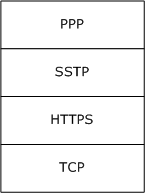 Figure : SSTP protocol stackThe Secure Socket Tunneling Protocol (SSTP) allows encapsulation of PPP traffic over HTTPS. As a result, SSTP uses both PPP and HTTPS for operation. For more information about HTTPS, see [RFC1945], [RFC2616], and [RFC2818]. For more information about PPP, see [RFC1661].Prerequisites/PreconditionsNone.Applicability StatementThe Secure Socket Tunneling Protocol (SSTP) is useful for establishing VPN connections over public networks. If this protocol is run in a high-loss environment, then TCP connections might encounter limited data transfer rates over this protocol.Versioning and Capability NegotiationThe Secure Socket Tunneling Protocol (SSTP) contains version fields in all the messages. This functionality allows a server implementation to support multiple versions of SSTP and to determine what version is implemented on the client. The server then uses that version of protocol behavior for SSTP negotiation.SSTP also allows for negotiation of SHA1 and SHA256 for hashing. The negotiation is as specified in sections 2.2.7, 2.2.6, 2.2.10, 3.2.5.2, and 3.2.5.3.2.The server presents the hashing functions that it supports, and the client selects the hashing function that it also supports from this list. If both the client and server support both SHA1 and SHA256, then the client prefers SHA256 over SHA1.Vendor-Extensible FieldsThe Secure Socket Tunneling Protocol (SSTP) has no vendor-extensible fields.Standards AssignmentsThe Secure Socket Tunneling Protocol (SSTP) has not been assigned any standards from any accepted industry standards body.MessagesTransportBecause SSTP runs by means of an HTTPS connection, SSTP relies entirely on HTTPS for the reliable delivery of its messages. The SSTP client MUST authenticate the SSTP server by using HTTPS authentication. The SSTP server MAY<1> authenticate the SSTP client by using HTTPS client authentication. The SSTP server SHOULD authenticate the SSTP client by using PPP authentication. Therefore, PPP authentication is required even when the SSTP server authenticates the SSTP client by using HTTPS authentication. For more information about PPP authentication, see [RFC1661] section 3.5.Message SyntaxSSTP PacketThe following diagram shows the format of this packet when is sent on the HTTPS connection.The fields of the header MUST be transmitted in byte order from left to right.Version (1 byte): An 8-bit (1-byte) field that is used to communicate and negotiate the version of SSTP that is used. The upper 4 bits are the MAJOR version, which MUST be 0x1, and the lower 4 bits are the MINOR version, which MUST be set to 0x0. This means that the 8-bit value of the Version field MUST be 0x10 and corresponds to Version 1.0.Reserved (7 bits): This 7-bit field is reserved for future use. MUST be set to zero when sent and MUST be ignored on receipt.C (1 bit): A 1-bit field that is used to indicate whether the packet is an SSTP control packet or an SSTP data packet (the data packet is used for sending a higher-layer payload). The value is 1 if it is a control packet and zero if it is a data packet.LengthPacket (2 bytes): A 16-bit unsigned integer in network byte order that packs data for two fields, configured in the following format.R (4 bits): This 4-bit field is reserved for future use. MUST be set to zero when sent and MUST be ignored on receipt.Length (12 bits): A 12-bit unsigned integer in network byte order that MUST specify the length, in bytes, of this entire packet, including the 4-byte SSTP header (that is, Version, 7-bit Reserved field, 1-bit C field, 4-bit R field, and 12-bit Length field).Data (variable): A variable-length field. The length of this field is equal to the value of the field Length, minus 4. This field contains either the SSTP control message when field C is equal to 1 (see section 2.2.2), or the payload from a higher-layer protocol when field C is equal to zero (see section 2.2.3). SSTP data packets carry PPP frames as payload (which includes PPP control frames as well as PPP data frames). For more information, see [RFC1661].SSTP Control PacketThis packet is a type of SSTP packet that is used by both the client and the server to send control messages to each other. The following diagram specifies the format that MUST be used for the SSTP control messages. Because this message is a type of SSTP packet, it follows the format of an SSTP packet (section 2.2.1).The fields of the structure MUST be transmitted in network byte order from left to right.Version (1 byte): An 8-bit (1-byte) field that is used to communicate and negotiate the version of SSTP that is used. The upper 4 bits are the MAJOR version, which MUST be 0x1, and the lower 4 bits are the MINOR version, which MUST be set to 0x0. This means that the 8-bit value of the Version field MUST be 0x10 and corresponds to Version 1.0.Reserved (7 bits): This 7-bit field is reserved for future use. MUST be set to zero when sent and MUST be ignored on receipt.C (1 bit): A 1-bit field that is used to indicate whether the packet is an SSTP control packet or an SSTP data packet. The value MUST be set to 1 for control packets.LengthPacket (2 bytes): A 16-bit unsigned integer in network byte order that packs data for two fields, configured in the following format.R (4 bits): This 4-bit field is reserved for future use. It MUST be set to zero and ignored on receipt.Length (12 bits): A 12-bit unsigned integer in network byte order that MUST specify the length, in bytes, of the entire SSTP packet, including the 4-byte SSTP header (that is, Version, 7-bit Reserved field, 1-bit C field, 4-bit R field, and 12-bit Length field).Message Type (2 bytes): A 16-bit field in network byte order that specifies the type of message. It MUST be one of the following values.Num Attributes (2 bytes):  A 16-bit field in network byte order that specifies the number of attributes in the message.Attribute 1 (4 bytes): MUST contain the first attribute.Attribute 2 (4 bytes): MUST contain the second attribute.Attribute N (variable): An ordered list of variable-sized attributes that compose an SSTP control message. Each attribute MUST follow the format as specified in section 2.2.4. SSTP Data PacketThe SSTP data packet is a type of SSTP packet that is used by both the SSTP client and SSTP server to send a higher-layer payload (that is, a PPP frame) to each other. The following diagram specifies the format that MUST be used for the SSTP data packet. For more information, see [RFC1661].The fields of the structure MUST be transmitted as bytes from left to right.Version (1 byte): An 8-bit (1-byte) field that is used to communicate and negotiate the version of SSTP being used. The upper 4 bits are the MAJOR version, which MUST be 0x1, and the lower 4 bits are the MINOR version, which MUST be set to 0x0. This means that the 8-bit value of the Version field MUST be 0x10 and corresponds to Version 1.0.Reserved (7 bits): This 7-bit field is reserved for future use. MUST be set to zero when sent and MUST be ignored on receipt.C (1 bit): A 1-bit field that is used to indicate whether the packet is an SSTP control packet or an SSTP data packet. The value MUST be set to zero to indicate a data packet that carries higher-layer payloads.LengthPacket (2 bytes): A 16-bit unsigned integer in network byte order that packs data for two fields, configured in the following format.R (4 bits): This 4-bit field is reserved for future use. MUST be set to zero when sent and MUST be ignored on receipt.Length (12 bits): A 12-bit unsigned integer in network byte order that MUST specify the length, in bytes, of the entire SSTP packet, including the 4-byte SSTP header (that is, Version, 7-bit Reserved field, 1-bit C field, 4-bit R field, and 12-bit Length field).Data (variable): A variable-length field that contains the higher-layer payload. SSTP data packets carry encapsulated protocol frames as payload. The protocol encapsulated in the Data field is determined from previously received Encapsulated Protocol ID Attribute (section 2.2.5). SSTP currently supports only PPP [RFC1661] as the encapsulated protocol (see section 2.2.5 for details).  The length of this field is equal to the value of the field Length, minus 4.SSTP AttributesThe following diagram specifies the format that MUST be used for all SSTP attributes.The fields of the structure MUST be transmitted as bytes from left to right.Reserved (1 byte): This 8-bit field is reserved for future use. MUST be set to zero when sent and MUST be ignored on receipt.Attribute ID (1 byte): An 8-bit (1-byte) field that is used to specify the type of attribute; its value MUST be one of the following.LengthPacket (2 bytes): A 16-bit unsigned integer in network byte order that packs data for two fields, configured in the following format.R (4 bits): This 4-bit field is reserved for future use. MUST be set to zero when sent and MUST be ignored on receipt.Length (12 bits): A 12-bit unsigned integer in network byte order that MUST specify the length, in bytes, of the entire SSTP attribute, including the 4-byte attribute header (that is, 1-byte Reserved field, 1-byte Attribute ID, 4-bit R field, and 12-bit Length field).Value (variable): A variable-length field with length equal to field Length minus 4 that contains the attribute-specific data.Encapsulated Protocol ID AttributeThe following diagram specifies the format that MUST be used for the Encapsulated Protocol ID attribute. This attribute is used to negotiate the higher-layer protocols that are supported by the client and server. The client proposes the list of higher-layer protocols that it wants to send on the SSTP connection. If the server supports the protocols that are specified by the client, then a negative acknowledgment (NACK) response is not sent. Otherwise, the server sends a NACK response with the list of protocols that it does not support.The fields of the structure MUST be transmitted as bytes from left to right.Reserved (1 byte): This 8-bit field is reserved for future use. MUST be set to zero when sent and MUST be ignored on receipt.Attribute ID (1 byte): An 8-bit (1-byte) field that is used to specify the type of attribute; its value MUST be 0x01 for the Encapsulated Protocol ID attribute.LengthPacket (2 bytes): A 16-bit unsigned integer in network byte order that packs data for two fields, configured in the following format.R (4 bits): This 4-bit field is reserved for future use MUST be set to zero when sent and MUST be ignored on receipt.Length (12 bits): A 12-bit unsigned integer in network byte order that MUST specify the length of the Encapsulated Protocol ID attribute. This field MUST be set to 0x006.Protocol ID (2 bytes): A 2-byte field in network byte order that contains the following value. Note that SSTP Version 1 currently supports only PPP frames. For more information, see [RFC1661].Crypto Binding Request AttributeThe following diagram specifies the format that MUST be used for the Crypto Binding Request attribute. This attribute is used by the SSTP server to communicate the supported hashing methods and nonce to the SSTP client.The fields of the structure MUST be transmitted as bytes from left to right.Reserved (1 byte): This field is reserved for future use. MUST be set to zero when sent and MUST be ignored on receipt.Attribute ID (1 byte): An 8-bit (1-byte) field that is used to specify the type of attribute; its value MUST be 0x04 for the Crypto Binding Request attribute.LengthPacket (2 bytes): A 16-bit unsigned integer in network byte order that packs data for two fields, configured in the following format.R (4 bits): This 4-bit field is reserved for future use. MUST be set to zero when sent and MUST be ignored on receipt.Length (12 bits): A 12-bit unsigned integer in network byte order that MUST specify the length of the Crypto Binding Request attribute. Its value MUST be 40 (that is, 0x028).Reserved1 (3 bytes): This 24-bit field is reserved for future use. MUST be set to zero when sent and MUST be ignored on receipt.Hash Protocol Bitmask (1 byte): This 1-byte bitmask field is used (with the ServerHashProtocolSupported state variable described in section 3.3.1) to specify the hashing methods allowed by the server that the client uses to compute the Compound MAC in the Crypto Binding attribute. For more information, see section 3.2.5.2. The following bits are defined.Nonce (32 bytes): A 256-bit unsigned integer that contains a temporally unique (or random) value. For more information, see [RFC1750].Crypto Binding AttributeThe following diagram specifies the format that MUST be used for the Crypto Binding attribute. This attribute is sent by the SSTP client to the SSTP server and is used to ensure that the SSTP client and SSTP server participated in SSL negotiation and higher-layer authentication (that is, PPP authentication). For more information, see [RFC1661].Note  Without the Crypto Binding attribute, an untrusted man-in-the-middle can relay the PPP packets that are received by the client on another protocol (for example, over wireless) on the SSTP connection without the knowledge of the SSTP client and SSTP server.The fields of the structure MUST be transmitted as bytes from left to right.Reserved (1 byte): This 8-bit field is reserved for future use. MUST be set to zero when sent and MUST be ignored on receipt.Attribute ID (1 byte): An 8-bit (1-byte) field that is used to specify the type of attribute; its value MUST be 0x03 for the Crypto Binding attribute.LengthPacket (2 bytes): A 16-bit unsigned integer in network byte order that packs data for two fields, configured in the following format.R (4 bits): This 4-bit field is reserved for future use. MUST be set to zero when sent and MUST be ignored on receipt.Length (12 bits): A 12-bit unsigned integer in network byte order that MUST specify the length of the Crypto Binding attribute. Its value MUST be 104 (that is, 0x068).Reserved1 (3 bytes): This 24-bit field is reserved for future use. MUST be set to zero when sent and MUST be ignored on receipt.Hash Protocol (1 byte): A 1-byte field that specifies the Cert Hash type and hash algorithm that is used for Compound MAC calculation. Its value MUST be one of the following.Nonce (32 bytes): A 256-bit unsigned integer that contains a temporally unique (or random) value. For more information, see [RFC1750]. This value MUST be the same as what is received from the SSTP server in the Crypto Binding Request attribute.Cert Hash (variable): A variable-length field in network byte order that contains either the SHA1 hash [RFC3174] or the SHA256 hash [SHA256] of the server certificate. The hash algorithm to be used is specified by the Hash Protocol field in the message. The server certificate is an X.509 certificate as described in [RFC5280]; it is available as a part of the SSL/TLS handshake ([SSL3] section 5.6.2 and [RFC2246] section 7.4.2). The SSL/TLS handshake happens during the HTTPS session setup. For more details on the SSL/TLS handshake, see [SSL3] section 5.6 and [RFC2246] section 7.4. The length of this field is either 20 bytes when SHA1 hash is used or 32 bytes when SHA256 hash is used.Padding (variable): This field is reserved for future use. MUST be set to zero when sent and MUST be ignored on receipt. This field is either zero bytes long when the SHA256 Cert Hash is used, or 12 bytes long when the SHA1 Cert Hash is used.Compound MAC (variable): A variable-length unsigned integer that contains the value that is used to cryptographically associate the higher-layer authentication (that is, PPP authentication) with the lower-layer HTTPS connection and therefore ensure that the SSTP client and the SSTP server participated in both of them. (For more information, see section 3.2.5.2 and also see [RFC1661].) This field is either 20 bytes long when the SHA1 Hash Protocol is used for Compound MAC computation, or 32 bytes long when the SHA256 Hash Protocol is used for Compound MAC computation.Padding1 (variable): A variable-length field that is reserved for future use. MUST be set to zero when sent and MUST be ignored on receipt. This field is either zero bytes long when the SHA256 Cert Hash is used, or 12 bytes long when the SHA1 Cert Hash is used.Status Info AttributeThe following diagram specifies the format that MUST be used for the Status Info attribute. Both the client and server use this attribute to indicate to each other the reason for failure and the unsupported attributes. This attribute can be used to indicate the status of only one attribute at a time; that is, if the server wants to indicate the status of multiple attributes, then it is necessary to respond with multiple Status Info attributes.The fields of the structure MUST be transmitted as bytes from left to right.Reserved (1 byte): This 8-bit field is reserved for future use. MUST be set to zero when sent and MUST be ignored on receipt.Attribute ID (1 byte): An 8-bit (1-byte) field that is used to specify the type of attribute; its value MUST be 0x2 for the Status Info attribute.LengthPacket (2 bytes): A 16-bit unsigned integer in network byte order that packs data for two fields, configured in the following format.R (4 bits): This 4-bit field is reserved for future use. MUST be set to zero when sent and MUST be ignored on receipt.Length (12 bits): A 12-bit unsigned integer in network byte order that MUST specify the length of the Status Info attribute. Its value MUST be the length of the AttribValue field plus 12.Reserved1 (3 bytes): This 24-bit field is reserved for future use. MUST be set to zero when sent and MUST be ignored on receipt.AttribID (1 byte): A 1-byte field that specifies the attribute ID whose status is given by the Status Info attribute. Its value MUST be one of the following.For example, if the Encapsulated Protocol ID that is suggested by the client is not acceptable to the server, then it replies with a Status Info attribute that contains AttribID = 0x01 (that is, SSTP_ATTRIB_ENCAPSULATED_PROTOCOL_ID), Status = 0x00000004 (that is, ATTRIB_STATUS_VALUE_NOT_SUPPORTED), and AttribValue = the value proposed by the client.Status (4 bytes): A 4-byte field that specifies the reason for the failure. Its value MUST be one of the following.AttribValue (variable): A variable-length field in network byte order that specifies the original value of the attribute that is proposed by the client in the Call Connect Request message that is sent back by the server in the Call Connect Negative Acknowledgment message. It is not present (that is, it is of zero length) in the Call Connect Negative Acknowledgment message if the mandatory attribute is not sent by the client in the Call Connect Request message; or if the attribute that is sent by the client in the Call Connect Request message is not understood by the server. The mandatory and optional attributes for a given message are covered in the respective message description. This field MUST NOT be present (that is, it is of zero length) in any other case where the Status Info attribute is present. The maximum length of this field MUST be 64 bytes. If the original attribute is greater than 64 bytes, only the first 64 bytes are sent back.Call Connect Request Message (SSTP_MSG_CALL_CONNECT_REQUEST)The following diagram specifies the format that MUST be used for this message. This message MUST be the first message that is sent by the SSTP client after it establishes an HTTPS connection with the server. The client uses this message to request the establishment of an SSTP connection with the server. Note that this message follows the format of an SSTP control packet.The fields of the structure MUST be transmitted in network byte order from left to right.Version (1 byte): An 8-bit (1-byte) field that communicates and negotiates the version of SSTP. The upper 4 bits are the MAJOR version, which MUST be 0x1, and the lower 4 bits are the MINOR version, which MUST be set to 0x0. This means that the 8-bit value of the Version field MUST be 0x10 and corresponds to Version 1.0.Reserved (7 bits): This 7-bit field is reserved for future use. MUST be set to zero when sent and MUST be ignored on receipt.C (1 bit): A 1-bit field that is used to indicate whether the packet is an SSTP control packet or an SSTP data packet. The value MUST be 1 for a message that is a control packet.LengthPacket (2 bytes): A 16-bit unsigned integer in network byte order that packs data for two fields, configured in the following format.R (4 bits): This 4-bit field is reserved for future use. MUST be set to zero when sent and MUST be ignored on receipt.Length (12 bits): A 12-bit unsigned integer in network byte order that MUST specify the length, in bytes, of the entire message.Message Type (2 bytes): A 16-bit field in network byte order that specifies the type of message. It MUST be 0x0001 (SSTP_MSG_CALL_CONNECT_REQUEST).Num Attributes (2 bytes): A 16-bit field in network byte order that specifies the number of attributes in the message. This value MUST be 0x0001 because SSTP Version 1 supports only the Encapsulated Protocol ID attribute by using a Protocol ID value of PPP. For more information, see [RFC1661].Reserved1 (1 byte): This 8-bit field is reserved for future use. MUST be set to zero when sent and MUST be ignored on receipt.Attribute ID (1 byte): An 8-bit (1-byte) field that is used to specify the type of attribute; its value MUST be 0x01 for the Encapsulated Protocol ID attribute.LengthPacket1 (2 bytes): A 16-bit unsigned integer in network byte order that packs data for two fields, configured in the following format.R1 (4 bits): This 4-bit field is reserved for future use. MUST be set to zero when sent and MUST be ignored on receipt.Length1 (12 bits): A 12-bit unsigned integer in network byte order that contains the value 0x006 for the Encapsulated Protocol ID attribute length.Protocol ID (2 bytes): A 2-byte field in network byte order that contains the value 0x0001 (that is, SSTP_ENCAPSULATED_PROTOCOL_PPP ). Note that SSTP Version 1 supports only the transport of PPP frames. For more information, see [RFC1661].Call Connect Acknowledge Message (SSTP_MSG_CALL_CONNECT_ACK)The following diagram specifies the format that MUST be used for this message. The server sends this message in response to an acceptable Call Connect Request message from a client. Note that this message follows the format of an SSTP control packet (section 2.2.2).The fields of the structure MUST be transmitted in network byte order from left to right.Version (1 byte): An 8-bit (1-byte) field that is used to communicate and negotiate the version of SSTP that is being used. The upper 4 bits are the MAJOR version, which MUST be 0x1, and the lower 4 bits are the MINOR version, which MUST be set to 0x0. This means that the 8-bit value of the Version field MUST be 0x10 and corresponds to Version 1.0.Reserved (7 bits): This 7-bit field is reserved for future use. MUST be set to zero when sent and MUST be ignored on receipt.C (1 bit): A 1-bit field that is used to indicate whether the packet is an SSTP control packet or an SSTP data packet. The value MUST be 1 for a Call Connect Acknowledge message that is a control packet.LengthPacket (2 bytes): A 16-bit unsigned integer in network byte order that packs data for two fields, configured in the following format.R (4 bits): This 4-bit field is reserved for future use. MUST be set to zero when sent and MUST be ignored on receipt.Length (12 bits): A 12-bit unsigned integer in network byte order that MUST specify the length, in bytes, of the entire Call Connect Acknowledge message. This field MUST be set to a value of 48 (0x030).Message Type (2 bytes): A 16-bit field in network byte order that specifies the type of message. It MUST be 0x0002 (that is, SSTP_MSG_CALL_CONNECT_ACK).Num Attributes (2 bytes): A 16-bit field in network byte order that specifies the number of attributes in the message. This value MUST be 1 for these messages because they contain the Crypto Binding Request attribute only.Reserved1 (1 byte): This 8-bit field is reserved for future use. MUST be set to zero when sent and MUST be ignored on receipt.Attribute ID (1 byte): An 8-bit (1-byte) field that is used to specify the type of attribute; its value MUST be 0x04 for the Crypto Binding Request attribute.LengthPacket1 (2 bytes): A 16-bit unsigned integer in network byte order that packs data for two fields, configured in the following format.R1 (4 bits): This 4-bit field is reserved for future use. MUST be set to zero when sent and MUST be ignored on receipt.Length1 (12 bits): A 12-bit unsigned integer in network byte order that MUST specify the length of the Crypto Binding Request attribute. Its value MUST be 40 bytes, that is, 0x028.Reserved2 (3 bytes): This 24-bit field is reserved for future use. MUST be set to zero when sent and MUST be ignored on receipt.Hash Protocol Bitmask (1 byte): This 1-byte bitmask field is used (with the ServerHashProtocolSupported state variable described in section 3.3.1) to specify the hashing methods allowed by the server that the client uses to compute the Compound MAC in the Crypto Binding attribute. For more information, see section 3.2.5.2. The following bits are defined.A 1 MUST be placed in the appropriate bit position to select the supported hash protocol. The server MUST select at least one hash protocol. If the server selects both the SHA256 and the SHA1 hash protocols and the client supports both hash protocols (as indicated by the value of the ClientHashProtocolSupported state variable described in section 3.2.1), then the client MUST select the SHA256 protocol. For more information about how the client processes the Hash Protocol Bitmask when it receives a Call Connect Acknowledge message, see section 3.2.5.3.2.Where the bits are defined as:Nonce (32 bytes): A 256-bit unsigned integer that contains a temporally unique (or random) value. For more information, see [RFC1750].Call Connected Message (SSTP_MSG_CALL_CONNECTED)The following diagram specifies the format that MUST be used for this message.  The client sends this message to the server as a response to the Call Connect Acknowledge message after SSL/TLS handshake and higher-layer authentication (that is, PPP authentication) are completed. This message marks the completion of SSTP negotiation. It cryptographically binds the SSL/TLS handshake and PPP authentication so that a man-in-the-middle attacker cannot relay PPP packets that are received on another medium. For example, wireless packets could be received that are not intended for SSTP communication during protocol operation and could represent an attack. For more information about the PPP authentication phase, see section 3.5 of [RFC1661]. The fields of the structure MUST be transmitted in network byte order from left to right.Version (1 byte): An 8-bit (1-byte) field that communicates and negotiates the version of SSTP that is being used. The upper 4 bits are the major version, which MUST be 0x1, and the lower 4 bits are the minor version, which MUST be 0x0. This means that the 8-bit value of the Version field MUST be 0x10 and correspond to Version 1.0.Reserved (7 bits): This 7-bit field is reserved for future use. MUST be set to zero when sent and MUST be ignored on receipt.C (1 bit): A 1-bit field that specifies whether the packet is an SSTP control packet or an SSTP data packet. The value MUST be 1 for a Call Connect Request message that is a control packet.LengthPacket (2 bytes): A 16-bit, unsigned integer in network byte order that packs data for two fields, which are configured in the following format.R (4 bits): This 4-bit field is reserved for future use. MUST be set to zero when sent and MUST be ignored on receipt.Length (12 bits): A 12-bit, unsigned integer in network byte order that specifies the length of a Call Connected message. Its value MUST be 112 (that is, 0x070).Message Type (2 bytes): A 16-bit field in network byte order that specifies the type of this message. It MUST be 0x0004 (that is, SSTP_MSG_CALL_CONNECTED).Num Attributes (2 bytes): A 16-bit field in network byte order that specifies the number of attributes in this message. This value MUST be 1 because SSTP supports only the Crypto Binding attribute in a Call Connected message.Reserved1 (1 byte): This 8-bit field is reserved for future use. MUST be set to zero when sent and MUST be ignored on receipt.Attribute ID (1 byte): An 8-bit (1-byte) field that is used to specify the type of the attribute. This value MUST be 0x03 for the Crypto Binding attribute.LengthPacket1 (2 bytes): A 16-bit, unsigned integer in network byte order that packs data for two fields, which are configured in the following format.R1 (4 bits): This 4-bit field is reserved for future use. MUST be set to zero when sent and MUST be ignored on receipt.Length1 (12 bits): A 12-bit, unsigned integer in network byte order that specifies the length of the Crypto Binding attribute. Its value MUST be 104 (that is, 0x068).Reserved2 (3 bytes): This 24-bit field is reserved for future use. MUST be set to zero when sent and MUST be ignored on receipt.Hash Protocol Bitmask (1 byte): A 1-byte field that specifies the Cert Hash Type and hash algorithm that are used for Compound MAC calculation. Its value MUST be one of the following.Nonce (32 bytes): A 256-bit, unsigned integer that contains a temporally unique (or random) value. (For more information, see [RFC1750].) This value MUST be the same as the value received from the SSTP server in the Call Connect Acknowledge message (and stored in the ClientNonce state variable described in section 3.2.1). This behavior ensures that a man-in-the-middle attacker cannot cause a replay attack.Cert Hash (variable): A variable-length field in network byte order that contains either the SHA1 hash or the SHA256 hash (as specified by the Hash Protocol Bitmask field in this message) of the server certificate that is obtained during SSL/TLS handshake and stored in the ClientCertificateHash state variable (described in section 3.2.1). The length of the field is either 20 bytes long when the SHA1 hash is used or 32 bytes long when the SHA256 hash is used.Padding (variable): A variable-length field that is reserved for future use. MUST be set to zero when sent and MUST be ignored on receipt. This field is either zero bytes long when the SHA256 Cert Hash is used or 12 bytes long when the SHA1 Cert Hash is used.Compound MAC (variable):  A variable-length, unsigned integer containing the value that is used to cryptographically associate the higher-layer authentication (that is, PPP authentication) with a lower-layer HTTPS connection. This association ensures that the SSTP client and the SSTP server participated in both PPP authentication and HTTPS connection. (For more information, see section 3.2.5.2 and [RFC1661].) This field is either 20 bytes long when the SHA1 hash protocol is used for Compound MAC computation or 32 bytes long when the SHA256 hash protocol is used for Compound MAC computation.Padding1 (variable): A variable-length field that is reserved for future use MUST be set to zero when sent and MUST be ignored on receipt. This field is either zero bytes in length when the SHA256 Hash Protocol is used for Compound MAC computation or 12 bytes in length when the SHA1 Hash Protocol is used.Call Connect Negative Acknowledgment Message (SSTP_MSG_CALL_CONNECT_NAK)The following diagram specifies the format that MUST be used for this message. This message is sent by the SSTP server in response to an unacceptable Call Connect Request message that is sent by the SSTP client. Note that this message follows the format of an SSTP control packet, as specified in 2.2.2. This message MUST have one or more Status Info attributes. This message MUST NOT have any other attribute.The fields of the structure MUST be transmitted in network byte order from left to right.Version (1 byte): An 8-bit (1-byte) field that is used to communicate and negotiate the version of SSTP that is being used. The upper 4 bits are MAJOR version, which MUST be 0x1, and the lower 4 bits are MINOR version, which MUST be set to 0x0. Therefore, the 8-bit value of the Version field MUST be 0x10 and corresponds to Version 1.0.Reserved (7 bits): This 7-bit field is reserved for future use. MUST be set to zero when sent and MUST be ignored on receipt.C (1 bit): A 1-bit field that is used to indicate whether the packet is an SSTP control packet or an SSTP data packet. The value MUST be 1 for a message that is a control packet.LengthPacket (2 bytes): A 16-bit unsigned integer in network byte order that packs data for two fields, configured in the following format.R (4 bits): This 4-bit field is reserved for future use. MUST be set to zero when sent and MUST be ignored on receipt.Length (12 bits): A 12-bit unsigned integer in network byte order that MUST specify the length, in bytes, of this entire message.Message Type (2 bytes): A 16-bit field in network byte order that specifies the type of message. It MUST be 0x0003 (that is, SSTP_MSG_CALL_CONNECT_NAK).Num Attributes (2 bytes): A 16-bit field in network byte order that specifies the number of attributes in the message. This value MUST be greater than or equal to 1 because this message MUST have at least one Status Info attribute.Reserved1 (1 byte): This 8-bit field is reserved for future use. MUST be set to zero when sent and MUST be ignored on receipt.AttributeID (1 byte): An 8-bit (1-byte) field that is used to specify the type of attribute; its value MUST be 0x02 for the Status Info attribute.LengthPacket1 (2 bytes): A 16-bit unsigned integer in network byte order that packs data for two fields, configured in the following format.R1 (4 bits): This 4-bit field is reserved for future use. MUST be set to zero when sent and MUST be ignored on receipt.Length1 (12 bits): A 12-bit unsigned integer in network byte order that contains the value 12 plus the length of the AttribValue field.Reserved2 (3 bytes): This 24-bit field is reserved for future use. MUST be set to zero when sent and MUST be ignored on receipt.AttribID (1 byte): A 1-byte field that specifies the attribute ID whose status is given by the Status Info attribute. Its value MUST be one of the following.For example, if the Encapsulated Protocol ID that is suggested by the client is not acceptable to the server, then it replies with a Status Info attribute that contains AttribID = 0x01 (that is, SSTP_ATTRIB_ENCAPSULATED_PROTOCOL_ID), Status = 0x00000004 (that is, ATTRIB_STATUS_VALUE_NOT_SUPPORTED), and AttribValue = value proposed by the client.Status (4 bytes): A 4-byte field that specifies the reason for the failure. Its value MUST be one of the following values, the description of which is specified in the Status Info attribute.AttribValue (variable): A variable-length field, in network byte order, that specifies the original value of the attribute that is proposed by the client in the Call Connect Request message that is sent back by the server in this message. This field is not present (that is, it is of zero length) in this message if the mandatory attribute is not sent by the client in the Call Connect Request message; or if the attribute that is sent by the client in the Call Connect Request message is not understood by the server. This field MUST NOT be present (that is, it is of zero length) in any other case where the Status Info attribute is present. The maximum length of this field is 64 bytes. If the original attribute is greater than 64 bytes, then only the first 64 bytes are sent back.Call Abort Message (SSTP_MSG_CALL_ABORT)This is sent by an SSTP peer to the SSTP far end in order to initiate an abnormal disconnection of the SSTP connection. This behavior occurs when an invalid message is received as specified in the state transition diagrams in sections 3.1.1.1.1, 3.2.1.1.1, and 3.3.1.1.1. For example, if the server receives a Call Connected message with an invalid length specified for the attribute, the SSTP server sends a Call Abort message to the SSTP client.The following diagram specifies the format that MUST be used for the Call Abort message. This message follows the format of an SSTP control packet as specified in section 2.2.2. This message SHOULD have one Status Info attribute.<3> This message MUST NOT have any other attributes.The fields of the structure MUST be transmitted in network byte order from left to right.Version (1 byte): An 8-bit (1-byte) field that is used to communicate and negotiate the version of SSTP that is being used. The upper 4 bits are MAJOR version, which MUST be 0x1, and the lower 4 bits are MINOR version, which MUST be set to 0x0. Therefore, the 8-bit value of the Version field MUST be 0x10 and corresponds to Version 1.0.Reserved (7 bits): This 7-bit field is reserved for future use. MUST be set to zero when sent and MUST be ignored on receipt.C (1 bit): A 1-bit field that is used to indicate whether the packet is an SSTP control packet or an SSTP data packet. The value MUST be 1 for a Call Abort message that is a control packet.LengthPacket (2 bytes): A 16-bit unsigned integer in network byte order that packs data for two fields, configured in the following format.R (4 bits): This 4-bit field is reserved for future use. MUST be set to zero when sent and MUST be ignored on receipt.Length (12 bits): A 12-bit unsigned integer in network byte order that MUST specify the length, in bytes, of the entire Call Abort message.Message Type (2 bytes): A 16-bit field in network byte order that specifies the type of message. It MUST be 0x0005 (that is, SSTP_MSG_CALL_ABORT).Num Attributes (2 bytes): A 16-bit field in network byte order that specifies the number of attributes in the message. This value MUST be set to 1 if a Status Info attribute is being sent along with this message. If no Status Info attribute is present in this message, this value MUST be set to 0.Reserved1 (1 byte): This 8-bit (1-byte) field is reserved for future use. MUST be set to zero when sent and MUST be ignored on receipt.AttributeID (1 byte): An 8-bit (1-byte) field that is used to specify the type of attribute; its value MUST be 0x02 for the Status Info attribute.LengthPacket1 (2 bytes): A 16-bit unsigned integer in network byte order that packs data for two fields, configured in the following format.R1 (4 bits): This 4-bit field is reserved for future use. MUST be set to zero when sent and MUST be ignored on receipt.Length1 (12 bits): A 12-bit unsigned integer in network byte order that contains the value 12 plus the length of the AttribValue field.Reserved2 (3 bytes): This 24-bit field is reserved for future use. MUST be set to zero when sent and MUST be ignored on receipt.AttribID (1 byte): A 1-byte field that specifies the attribute ID whose status is given by the Status Info attribute. Its value MUST be one of the following.Status (4 bytes): A 4-byte field that specifies the reason for the failure. Its value MUST be one of the following values, the description of which is specified in the Status Info attribute (section 2.2.8).Call Disconnect Message (SSTP_MSG_CALL_DISCONNECT)This message is sent by an SSTP peer to the SSTP far end in order to initiate the normal disconnection of the SSTP connection, such as when a user initiates a manual disconnect.The following diagram specifies the format that MUST be used for this message. This message follows the format of an SSTP control packet as specified in section 2.2.2. This message SHOULD have one Status Info attribute.<4> This message MUST NOT have any other attributes.The fields of the structure MUST be transmitted in network byte order from left to right.Version (1 byte): An 8-bit (1-byte) field that is used to communicate and negotiate the version of SSTP that is being used. The upper 4 bits are MAJOR version, which MUST be 0x1, and the lower 4 bits are MINOR version, which MUST be set to 0x0. Therefore, the 8-bit value of the Version field MUST be 0x10 and corresponds to Version 1.0.Reserved (7 bits): This 7-bit field is reserved for future use. MUST be set to zero when sent and MUST be ignored on receipt.C (1 bit): A 1-bit field that is used to indicate whether the packet is an SSTP control packet or an SSTP data packet. The value MUST be 1 when this message is a control packet.LengthPacket (2 bytes): A 16-bit unsigned integer in network byte order that packs data for two fields, configured in the following format.R (4 bits): This 4-bit field is reserved for future use. MUST be set to zero when sent and MUST be ignored on receipt.Length (12 bits): A 12-bit unsigned integer in network byte order that MUST specify the length, in bytes, of this entire message.Message Type (2 bytes): A 16-bit field in network byte order that specifies the type of message. It MUST be 0x0006 (that is, SSTP_MSG_CALL_DISCONNECT).Num Attributes (2 bytes): A 16-bit field in network byte order that specifies the number of attributes in the message. This value MUST be set to 1 if a Status Info attribute is being sent along with this message. If no Status Info attribute is present in this message, this value MUST be set to 0.Reserved1 (1 byte): This 8-bit (1-byte) field is reserved for future use. MUST be set to zero when sent and MUST be ignored on receipt.AttributeID (1 byte): An 8-bit (1-byte) field that is used to specify the type of attribute; its value MUST be 0x02 for the Status Info attribute.LengthPacket1 (2 bytes): A 16-bit unsigned integer in network byte order that packs data for two fields, configured in the following format.R1 (4 bits): This 4-bit field is reserved for future use. MUST be set to zero when sent and MUST be ignored on receipt.Length1 (12 bits): A 12-bit unsigned integer in network byte order that contains the value 12 plus the length of the AttribValue field.Reserved2 (3 bytes): This 24-bit field is reserved for future use. MUST be set to zero when sent and MUST be ignored on receipt.AttribID (1 byte): A 1-byte field that specifies the attribute ID whose status is given by the Status Info attribute. Its value MUST be set to SSTP_ATTRIB_NO_ERROR (0x0).Status (4 bytes): A 4-byte field that specifies the reason for the disconnect. Its value MUST be set to ATTRIB_STATUS_NO_ERROR (0x0).Call Disconnect Acknowledge (SSTP_MSG_CALL_DISCONNECT_ACK), Echo Request (SSTP_MSG_ECHO_REQUEST), and Echo Response (SSTP_MSG_ECHO_RESPONSE) MessagesThese messages are identical in wire format except for the message type field.A Call Disconnect Acknowledge message can be sent by both the SSTP client and the SSTP server to each other (that is, to the SSTP far end) in response to a Call Disconnect message that is received from the SSTP far end.The Echo Request message is sent by both the SSTP client and the SSTP server when they do not receive an SSTP packet (either an SSTP control packet or SSTP data packet) in a specified amount of time. See Hello Timer (section 3.1.2.3) for details.The Echo Response message is sent by both the SSTP client and the SSTP server to each other in response to an Echo Request packet that is received from one another.The fields of the structure MUST be transmitted in network byte order from left to right.Version (1 byte): An 8-bit (1-byte) field that is used to communicate and negotiate the version of SSTP that is used. The upper 4 bits are the MAJOR version, which MUST be 0x1, and the lower 4 bits are the MINOR version, which MUST be set to 0x0. This means that the 8-bit value of the Version field MUST be 0x10.Reserved (7 bits): This 7-bit field is reserved for future use. MUST be set to zero when sent and MUST be ignored on receipt.C (1 bit): A 1-bit field that is used to indicate whether the packet is an SSTP control packet or SSTP data packet. The value MUST be set to 1.LengthPacket (2 bytes): A 16-bit unsigned integer in network byte order that packs data for two fields, configured in the following format.R (4 bits): This 4-bit field is reserved for future use. MUST be set to zero when sent and MUST be ignored on receipt.Length (12 bits): A 12-bit unsigned integer in network byte order that MUST specify the length of the Call Disconnect Acknowledge, Echo Request, or Echo Response message. This field MUST be set to 8 (0x008).Message Type (2 bytes): A 16-bit field in network byte order that specifies the type of message. This field MUST be one of the following values.Num Attributes (2 bytes): A 16-bit field in network byte order that specifies the number of attributes in the message. This value MUST be zero for these messages because they do not support any attribute.Protocol DetailsThe following sections specify details of this protocol, including client, server, and common abstract data models, as well as message processing rules.Common DetailsThe following details are common between the SSTP client and the SSTP server.Abstract Data ModelThis section describes a model of possible data organization that an implementation maintains to participate in this protocol. The described organization is provided to facilitate the explanation of how the protocol behaves. This document does not mandate that implementations adhere to this model as long as their external behavior is consistent with what is described in this document.Both the SSTP client and server maintain the current state for each SSTP connection. The state values related to Call Abort and Call Disconnect processing that are common to both the SSTP client and server are as follows:Call_Abort_In_Progress_1Call_Abort_In_Progress_2Call_Abort_Timeout_PendingCall_Abort_PendingCall_Disconnect_In_Progress_1Call_Disconnect_In_Progress_2Call_Disconnect_Timeout_PendingCall_Disconnect_Ack_PendingState MachineThis section describes the state machine that applies to both the client and server for the Call Disconnect and Call Abort phases. The state machine for call establishment is different for the client and server and is as specified in sections 3.2.1.1.1 and 3.3.1.1.1, respectively.State Machine Call DisconnectThe following figure shows the state machine when the SSTP connection has to be disconnected.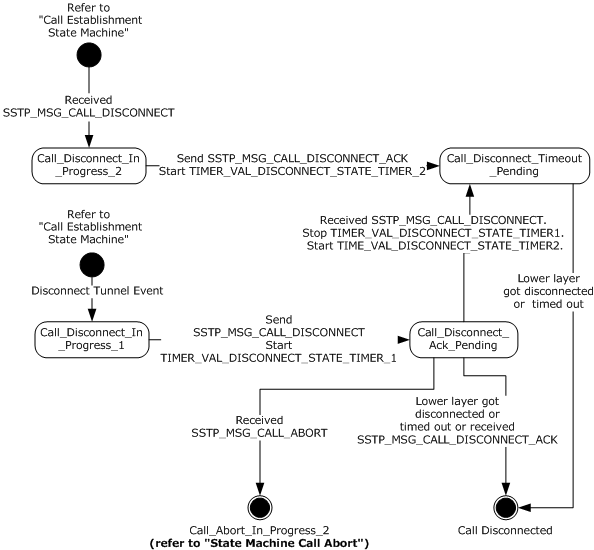 Figure : Common details for call disconnectTo disconnect an SSTP connection, the SSTP client and server state machines have the following states:The additional states for the Call Abort transitions are defined in section 3.1.1.1.2.State Machine Call AbortThe following figure shows the state machine when a call is aborted.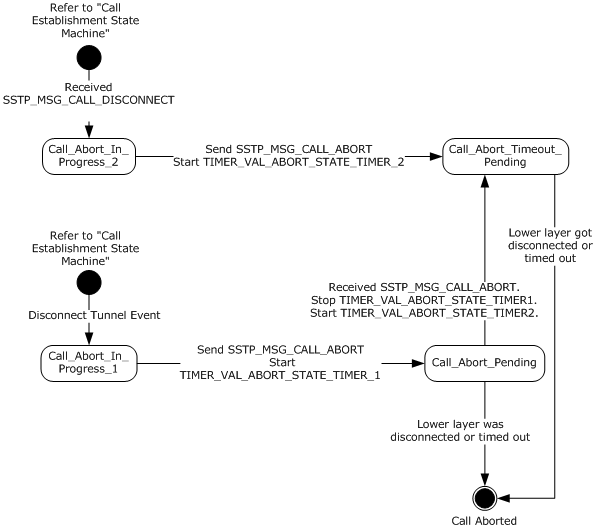 Figure : Common details for call abortTo abort an SSTP connection, the SSTP client and server state machines have the following states:TimersAbort-Related TimersThere are two timers related to abort processing:TIMER_VAL_ABORT_STATE_TIMER_1TIMER_VAL_ABORT_STATE_TIMER_2The first timer is started by an SSTP peer when it has initiated an abort procedure by sending the Call Abort message to an SSTP far end. In this state, all SSTP messages except Call Abort MUST be ignored. If the initiating SSTP peer receives a Call Abort message from the SSTP far end before the timer expires, then it MUST cancel the TIMER_VAL_ABORT_STATE_TIMER_1 timer and start the TIMER_VAL_ABORT_STATE_TIMER_2 timer. When the SSTP far end receives a Call Abort message, it responds with a Call Abort message after starting the second timer (that is, TIMER_VAL_ABORT_STATE_TIMER_2). This timer ensures that the SSTP peer receives the Call Abort message that is sent by the SSTP far end. This is to address collision-type situations where the SSTP peer and the SSTP far end initiate the Call Abort message at the same time (and not in response to the Call Abort message initiated by the SSTP peer). This short delay ensures that both the SSTP peer and the SSTP far end receive the Call Abort message that is sent by one another. In this state, while waiting for timer to expire, all SSTP messages are ignored. Once this timer expires, the SSTP far end MUST clear the connection state to clean up the connection.The first timer SHOULD be set at 3 seconds. The second timer SHOULD be set to 1 second.Disconnect-Related TimersThere are two timers related to disconnect processing:TIMER_VAL_DISCONNECT_STATE_TIMER_1TIMER_VAL_DISCONNECT_STATE_TIMER_2The first timer is started by an SSTP peer when it has initiated a disconnect by sending the Call Disconnect message to the SSTP far end. If the SSTP peer receives a Call Disconnect Acknowledge message from the SSTP far end before the timer expires, then it MUST cancel the timer and immediately clear the connection state to clean up the connection.When the SSTP far end receives a Call Disconnect message, it responds with a Call Disconnect Acknowledge message and then starts the second timer (that is, TIMER_VAL_DISCONNECT_STATE_TIMER_2). This timer ensures that the SSTP peer receives the Call Disconnect Acknowledge message that is sent by the SSTP far end.The first timer SHOULD be set to 5 seconds. The second timer SHOULD be set to 1 second.Hello TimerTo detect HTTPS connection failures in the absence of any active data transfers, Echo Request and Echo Response messages are periodically sent by the SSTP peer and SSTP far end, respectively. Both the SSTP client and SSTP server start a Hello timer after a successful SSTP connection setup. For example, after a successful Call Connect Request, Call Connect Acknowledge, and Call Connected message exchange, a Hello timer is initiated. The timer is restarted after receiving an SSTP packet (both the SSTP control packet and the SSTP data packet).On expiry of the Hello timer, the SSTP peer MUST send an Echo Request packet. On receipt of Echo Request packet, the SSTP far end MUST respond with an Echo Response packet. If the SSTP far end does not respond with an Echo Response (or any SSTP packet) within the next timer interval, then it MUST abort the connection without sending a Call Abort packet.The Hello timer SHOULD be set to 60 seconds.InitializationSee sections 3.2.3 and 3.3.3.Higher-Layer Triggered EventsThe SSTP layer interfaces with the PPP layer using the following events. These events are triggered by the PPP layer.Send PPP control frame: This event is used by the PPP layer to send a PPP control payload to the SSTP layer. The SSTP layer then sends the PPP control payload to the HTTPS layer after performing the necessary encapsulation (see sections 3.2.7 and 3.3.7).Send PPP data frame: This event is used by the PPP layer to send a PPP data payload to the SSTP layer. The SSTP layer then sends the PPP data payload to the HTTPS layer after performing the necessary encapsulation (see sections 3.2.7 and 3.3.7).PPP authentication completed: This event is used by the PPP layer to notify the SSTP layer that PPP authentication has been completed (see sections 3.2.7 and 3.3.7). The PPP layer uses this event to pass the higher layer authentication key (HLAK) to the SSTP layer. The SSTP layer on the client will use this attribute to generate and send the crypto binding attribute (section 3.2.5.2) to the server. The SSTP layer on the server will use this attribute to validate the crypto binding attribute sent by the client (section 3.3.5.2.3).Processing Events and Sequencing RulesStatus and Error HandlingThis protocol MUST attempt to delineate the SSTP frames that are contained in the HTTPS stream. If the delineation fails because of an unsupported or unrecognized packet format, then the connection MUST be forcefully aborted without sending a message to the SSTP far end. This is done to avoid the use of unreliable streams.If an invalid SSTP message is received, the SSTP state machine aborts processing using the following procedure.Change CurrentState to Call_Abort_In_Progress_1.Send an SSTP_MSG_CALL_ABORT (section 2.2.13) message.Start the TIMER_VAL_ABORT_STATE_TIMER_1 timer (section 3.1.2.1).Change CurrentState to Call_Abort_Pending.For the attribute parameters that are received from the Call Connect Request message, the server MAY respond with a negative acknowledgment. In the negative acknowledgment message, the server MUST include the list of attributes that are not acceptable and the reason that they were not accepted.For a list of status acknowledgments, see section 2.2.8.SSTP Packet ProcessingSSTP packet processing for common messages is covered separately for the client state machine and server state machine, in sections 3.2.5.3 and 3.3.5.2.Timer EventsAbort Timer ProcessingWhen the TIMER_VAL_ABORT_STATE_TIMER_1 expires, the SSTP peer MUST immediately force the connection state to clear and therefore clean up the connection.When the TIMER_VAL_ABORT_STATE_TIMER_2 expires, the SSTP peer MUST immediately clear the connection state to clean up the connection.Disconnect Timer ProcessingWhen the TIMER_VAL_DISCONNECT_STATE_TIMER_1 expires, the SSTP peer MUST immediately perform forceful cleanup of the connection.When the TIMER_VAL_DISCONNECT_STATE_TIMER_2 expires, the SSTP peer MUST immediately clean up the connection.Hello Timer ProcessingWhen the Hello timer expires, an Echo Request packet MUST be sent by the SSTP peer to the SSTP far end.Other Local EventsInterface with PPPThe SSTP layer interfaces with a local PPP layer on both clients and servers. This interface occurs using the following events triggered by the SSTP layer.Check PPP frame type: This event is used by the SSTP layer to check whether a given PPP payload is a PPP control frame or a PPP data frame.Receive PPP control frame: This event is used by the SSTP layer to indicate a PPP control frame to the PPP layer (see section 3.2.7 and 3.3.7).Receive PPP data frame: This event is used by the SSTP layer to indicate a PPP data frame to the PPP layer (see section 3.2.7 and 3.3.7).Lower Link Up: This event is used by the SSTP layer to cause the PPP layer to start the PPP state machine (see section 4 of [RFC1661]). This event is triggered on the client side when the SSTP layer receives an SSTP_MSG_CALL_CONNECT_ACK (section 3.2.5.3.2) message. This event is triggered on the server side when the SSTP layer receives an SSTP_MSG_CALL_CONNECT_REQUEST (section 3.3.5.2.2) message. In addition, if ClientBypassHLAuth is set to TRUE on the client side OR ServerBypassHLAuth is set to TRUE on the server side, the SSTP layer requests the PPP layer to bypass the authentication phase.Lower Link Down: This event is used by the SSTP layer to notify the PPP layer about a lower layer (that is, HTTPS) going down. This event is triggered when the SSTP layer gets an HTTPS connection disconnected event from the HTTPS layer.Interface with HTTPSThe SSTP layer on both client-side and server-side implementations interfaces with the local HTTPS layer using the following events.Open HTTPS connection: This event is used by the SSTP client to initiate an HTTPS connection to the SSTP server. The SSTP layer specifies the hostname or IP address of the SSTP server when calling this event. If the HTTPS connection is established successfully, the HTTPS layer returns the server certificate hash (see section 3.2.4.1).Accept HTTPS connection: This event is used by the SSTP server to accept a new incoming HTTPS connection from the SSTP client (section 3.3.7).Close HTTPS connection: This event is used by an SSTP peer to close the HTTPS connection.Send HTTPS stream: This event is used by the SSTP client and the SSTP server to send an SSTP control packet or an SSTP data packet to the local HTTPS layer. The HTTPS layer encrypts the SSTP packet as a byte stream and sends it to the SSTP peer.Receive HTTPS stream: This event is used by the HTTPS layer to indicate a stream of bytes to the local SSTP layer as received from the SSTP far end. The SSTP layer delineates the stream of bytes into SSTP control packets and SSTP data packets. If delineation fails, the connection is immediately aborted (section 3.1.5.1) and a lower link down event is sent to the PPP layer. If delineation succeeds, the SSTP control packets are passed to the SSTP state machine for further processing (sections 3.2.5.3 and 3.3.5.2). The SSTP data packets, including all PPP control frames and all PPP data frames, are passed to the PPP layer after further processing as defined in sections 3.2.7 and 3.3.7.HTTPS connection disconnected: This interface is used by the HTTPS layer to indicate a disconnection of the HTTPS connection. This disconnection can happen due to events such as network interface failure, network failure, TCP failure, SSL/TLS failure, lower layer HTTPS session disconnected, and similar scenarios. In all such scenarios, the SSTP layer MUST immediately clean up the call-related information without any over-the-wire interaction. The SSTP layer MUST send a lower-link-down event to the higher layer (PPP). For more information about PPP, see [RFC1661].Client DetailsThe following section gives details of the SSTP client.Abstract Data ModelThis section describes a model of possible data organization that a client-side implementation can maintain to participate in this protocol. The described organization is provided to facilitate the explanation of how the protocol behaves. This specification does not mandate that an implementation adhere to this model as long as the external behavior of the implementation is consistent with what is described in this specification.The SSTP client connection establishment phase goes through the state transitions illustrated in the state machine diagram in section 3.2.1.1.1.CurrentState: An integer variable that the client uses to maintain the current state of the connection. The CurrentState variable is initialized when the client starts the SSTP connection and remains valid while the SSTP connection remains active. At any point in time, the CurrentState variable can have one of the following integer values. Each value represents the current state of the client state machine.Client_Call_DisconnectedClient_Connect_Request_SentClient_Connect_Ack_ReceivedClient_Call_ConnectedAdditional state values common to both the client and server state machines are defined in section 3.1.1.ClientCertificateHash: A multi-octet variable that the client uses to store the SHA1 hash or the SHA256 hash of the server certificate that is obtained during HTTPS negotiation. The client initializes this variable to the value of the server certificate hash when the HTTPS session is established (section 3.2.4.1). This variable stores a 20-byte SHA1 hash or a 32-byte SHA256 hash. This variable is used to generate the value of the Crypto Binding attribute (section 2.2.7) when the client sends an SSTP_MSG_CALL_CONNECTED message (sections 3.2.5.2 and 3.2.7).ClientBypassHLAuth: In this Boolean variable, the SSTP layer stores a flag that will be used to indicate higher layer to bypass authentication (3.1.7.1). This variable is initialized by the client management layer during the establish SSTP tunnel event (3.2.4.1).ClientHTTPCookie: In this string variable, the SSTP layer stores the HTTP cookie that will be passed to the HTTPS layer during HTTPS connection establishment (3.2.4.1) if the ClientBypassHLAuth variable is set to TRUE. This variable is initialized by the client management layer during the establish SSTP tunnel event (3.2.4.1). This variable stores name-value pairs (section 3.2.2 of [RFC2965]). The SSTP layer does not interpret the name-value pairs associated with ClientHTTPCookie.<5>ClientHashProtocolSupported: A 1-byte variable that the client administrator uses to configure a bitmask representing the list of hashing methods that can be used to compute the Compound MAC in the Crypto Binding attribute (section 2.2.7). The format and possible values of this bitmask are defined under Hash Protocol Bitmask in section 2.2.10.ClientHashProtocolChosen: A 1-byte variable that the SSTP client machine uses to store the hash protocol that is used to compute the Compound MAC in the Crypto Binding attribute (section 2.2.7). The possible values of this variable are defined under Hash Protocol in section 2.2.7. This variable is initialized when an SSTP client receives a SSTP_MSG_CALL_CONNECT_ACK message (section 2.2.10).ClientNonce: A 32-byte variable that the SSTP client uses to store the nonce that is received from the server in an SSTP_MSG_CALL_CONNECT_ACK message (section 2.2.10). This variable is to send the nonce value when an SSTP client generates an SSTP_MSG_CALL_CONNECTED message (section 2.2.11).ClientVersion: A 1-byte variable that the SSTP client initializes with the supported version of this protocol. The format of this field is specified in the description of the Version field in section 2.2.1. The client sets this field to the value of the Version field in all SSTP messages that it sends, and the client validates the value of this field against the Version field in all SSTP messages that it receives.State MachineCall EstablishmentThe following figure shows the state machine when a client establishes the outgoing SSTP tunnel.Note  The following figure refers to the Call Disconnect and Call Abort state machines described in section 3.1.1.1.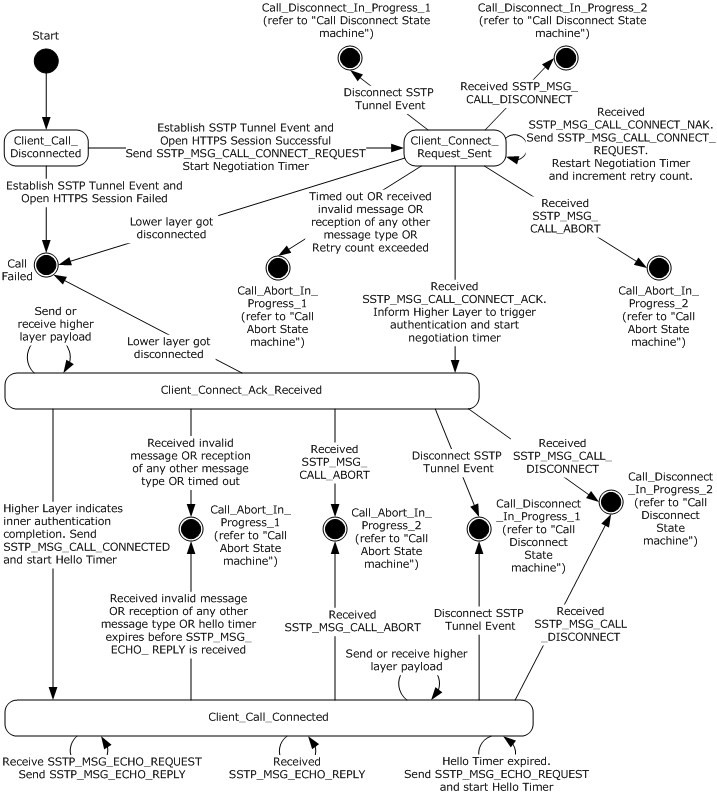 Figure : Client Call EstablishmentThe client state machine has the following states as represented in the CurrentState variable:The preceding description covers the state transitions for a successful SSTP connection. Failure transitions are covered in the state machine diagram earlier in this section and are also covered in sections 3.2.4 and 3.2.5. The additional states for the Call Abort and Call Disconnect transitions are defined in section 3.1.1.1. The higher level events and messages are explained in sections 3.2.4, 3.2.5, 3.1.4 and 3.1.5.TimersFor common timers, see section 3.1.2.Negotiation TimerWhen establishing an SSTP connection, the SSTP client starts the Negotiation timer after sending a Call Connect Request message and after receiving a Call Connect Acknowledge message.The client MAY<6> choose to implement different values of timer after sending the Call Connect Request message and after receiving the Call Connect Acknowledge message. The timer SHOULD be set to 60 seconds.InitializationClient-side initialization is performed when the user tries to establish an SSTP tunnel to an SSTP server. This process is specified in section 3.2.4.1.The client administrator uses the ClientHashProtocolSupported state variable (section 3.2.1) to initialize the list of hash protocols that the SSTP client supports.The SSTP client is initialized with the version of the protocol specified by the ClientVersion state variable (section 3.2.1).Higher-Layer Triggered EventsThe primary trigger events for this protocol are to establish the SSTP tunnel, cancel an SSTP tunnel under progress, and disconnect an established SSTP tunnel.Establish SSTP Tunnel EventWhen the client establishes an SSTP tunnel to the remote SSTP server, the management layer on the client initiates the SSTP tunnel request to the SSTP layer. The management layer MAY direct the SSTP layer to bypass higher-layer authentication by initializing the ClientBypassHLAuth variable as TRUE and the ClientHTTPCookie variable with a name-value pair. In this scenario, the ClientHTTPCookie is trusted by the management layer on the SSTP server using an implementation-specific mechanism. See the Accept New Connection event (section 3.3.7.3) for more details on validating the name-value pair. The SSTP layer MUST first establish a bidirectional HTTPS session (for example, see section 4.1). The SSTP layer MUST first establish a bidirectional HTTPS session (for example, see section 4.1). The bidirectional HTTPS session MUST be established to a Universal Resource Identifier (URI) /sra_{BA195980-CD49-458b-9E23-C84EE0ADCD75}/ by using the SSTP_DUPLEX_POST method. The content-length header field (section 14.13 of [RFC2616]) MUST be specified with the content length of ULONGLONG_MAX (18446744073709551615). The client SHOULD validate that the common name or the subject name in the server certificate (received as a part of the SSL/TLS handshake of the HTTPS session) is the same as the hostname to which the connection is being established. The client MUST also validate that the server certificate contains either "id-kp-serverAuth" or "anyExtendedKeyUsage" extended key usage (EKU). See [RFC5280] section 4.2.1.12 for details on "id-kp-serverAuth" or "anyExtendedKeyUsage".Method: SSTP_DUPLEX_POSTProtocol Version: HTTP/1.1 SSTPCORRELATIONID: <GUID>The client MAY also pass an optional query variable (as specified in section 3.2.2 of [RFC2616]) as part of the URI. The query variable, if set, MUST be named tenantid and SHOULD contain a string value that would be used by a HTTPS termination proxy in an implementation-specific way to indicate the tenant and its target SSTP server. A server that does not understand the tenantid query variable SHOULD ignore it.<7>If ClientByPassHLAuth is set to TRUE, the client adds an HTTP cookie header (section 3.3.4 of [RFC2965]) with ClientHTTPCookie as the HTTP cookie.The SSTP client SHOULD also send SSTPCORRELATIONID as an entity header field with a newly generated GUID string (for each new SSTP client connection attempt) as its value. The SSTP server SHOULD use this GUID value to log troubleshooting information specific to the particular SSTP connection. See [MS-DTYP] section 2.3.4.3 for the format of a GUID string.If the HTTPS session failed to establish, the client MUST inform the higher layer about failure, and the SSTP state machine MUST NOT be initiated.If the HTTPS session established successfully, the SSTP state machine MUST be initiated. The client then reads the server certificate hash from the HTTPS layer (see section 3.2.7.2) and stores the same in ClientCertificateHash. The client, which MUST be configured for PPP over SSTP, MUST send a Call Connect Request message with the Encapsulated Protocol ID that corresponds to PPP. For more information about PPP, see [RFC1661]. The client then updates CurrentState to Client_Connect_Request_Sent.Disconnect SSTP Tunnel EventTo bring down the SSTP tunnel, the management layer on the client MUST send a disconnect SSTP tunnel request to the SSTP layer. This event can be used to bring down the established SSTP tunnel or a call setup that is in progress.For an established SSTP tunnel, this request typically comes after the encapsulated protocol has completed its teardown (in this specific implementation, it is the PPP). After the PPP is torn down, SSTP is triggered to bring down the SSTP tunnel by sending this event. On receiving this event, the SSTP peer initiates the disconnection by sending the Call Disconnect message to the SSTP far end. Section 3.1.1.1.1 specifies the protocol state machine details for the disconnect event processing. For more information about PPP teardown, see [RFC1661] section 3.7.For a call setup in progress, it is possible for the disconnect event to occur due to cancellation of the establish SSTP tunnel request. In this case, irrespective of the current state, the SSTP peer changes CurrentState to Call_Disconnect_In_Progress_1. Upon entering this state, the SSTP peer sends an SSTP_MSG_CALL_DISCONNECT to the SSTP far end, starts the TIMER_VAL_DISCONNECT_STATE_TIMER_1 timer and then updates CurrentState to Call_Disconnect_Ack_Pending. The SSTP far end MUST acknowledge the disconnect request by sending SSTP_MSG_CALL_DISCONNECT_ACK regardless of the value of CurrentState.After the SSTP message exchange is completed, the HTTPS layer MUST be notified about this event, and the HTTPS layer SHOULD eventually be brought down.After the SSTP disconnect message exchange (sections 3.1.1.1.1 and 4.4) is completed, the SSTP layer MUST notify the HTTPS layer to disconnect. The HTTPS layer SHOULD be brought down after this occurs.Processing Events and Sequencing RulesStatus and Error HandlingSee section 3.1.5.1.Crypto BindingDuring the SSL/TLS handshake, as part of establishing an HTTPS connection, the SSTP client authenticates the SSTP server. However, it is optional for the SSTP server to authenticate the client. The client is authenticated by the server during the higher-layer authentication (that is, PPP authentication). Therefore, it is possible for a man-in-the-middle to establish the HTTPS connection to the SSTP server and forward the PPP packets that it received from a client for a communication other than SSTP communications (for example, wireless communications). To prevent such attacks, it is important to cryptographically bind the two authentications.This protocol implements cryptographic binding by requiring the client to send a value over the HTTPS connection as an SSTP message. This value is derived from the key data that is generated during PPP authentication. The SSTP protocol is agnostic of the mechanism used to generate key data, as long as SSTP server and client are using the same mechanism. The SSTP protocol neither carries any information pertaining to the key data generation mechanism nor does it enforce the mechanism to be the same on the client and server. The only requirement from the SSTP protocol is to have a higher layer authentication key (HLAK) of size 32 bytes which needs to be derived from the key data generated by the PPP authentication layer. By using this value, the SSTP client can prove that it is the entity that was authenticated with the SSTP server and that the PPP authentication was used for SSTP communications.Because the client already authenticated the SSTP server during SSL/TLS handshake as part of establishing an HTTPS connection, the client can also confirm from the SSTP server that there is no man-in-the-middle or that the entity between the client and server is an entity that the SSTP server trusts (see section 5). This process, which is termed crypto binding, is used to protect the SSTP negotiation against man-in-the-middle attacks.The sequence of steps that occurs is as follows:The TCP connection is established by the SSTP client to the SSTP server over TCP port 443.SSL/TLS handshake is completed over this TCP connection. The SSTP server is authenticated by the SSTP client. However, the client authentication by the server is only optional.The HTTPS request-response is completed.SSTP negotiation begins. The SSTP client sends a Call Connect Request message to the SSTP server. The SSTP server validates the request and sends a Call Connect Acknowledge message that contains a nonce to be used by the SSTP client in the Call Connected message.PPP negotiation is initiated, and PPP authentication is completed. For more information about PPP, see [RFC1661].The SSTP client sends the Call Connected message (section 2.2.11), which contains the following items:The nonce that was sent by the SSTP server, that is, the ClientNonce.The certificate received during HTTPS negotiation, that is, the ClientCertificateHash.The Compound MAC, which is computed by using the key data that is generated during PPP authentication. If the PPP protocol supports Microsoft Point-to-Point Encryption (MPPE) key generation as defined in [RFC3079], the key data is used to generate the Higher Layer Authentication Key (HLAK) as specified in section 3.2.5.2.2 and 3.2.5.2.4.The SSTP server validates the Call Connected message, and SSTP negotiation is completed.PPP negotiation (that is, a network control protocol such as IP Control Protocol (IPCP) is negotiated) is completed.Implementations MUST support the Crypto Binding feature of SSTP.SSTP Version 1 allows either the SHA1 hash or the SHA256 hash to be used for generating the Compound MAC field in the Call Connected message.If the SHA1 hash is used (and specified in the ClientHashProtocolChosen state variable described in section 3.2.1), then the Compound MAC field in the Crypto Binding packet (section 3.2.5.2) MUST contain the output of an HMAC-SHA1-160 operation (as specified in [RFC2104] and [RFC3174]), in which the key is derived from the higher-layer authentication method (that is, the PPP authentication method in SSTP Version 1). For information about how an implementation generates the data that is used in the HMAC-SHA1-160 operation for the Crypto Binding packet, see section 3.2.5.2.1. For information about how an implementation generates the key that is used in the HMAC-SHA1-160 operation for the Crypto Binding packet, see section 3.2.5.2.2.If SHA256 is used (and specified in the ClientHashProtocolChosen state variable described in section 3.2.1), then the Compound MAC field in the Crypto Binding packet MUST contain the output of an HMAC-SHA256-256 operation (as specified in [SHA256]), in which the key is derived from the higher-layer authentication method (that is, the PPP authentication method in SSTP Version 1). For information about how an implementation generates the data that is used in the HMAC-SHA256-256 operation for the Crypto Binding packet, see 3.2.5.2.3. For information about how an implementation generates the key that is used in the HMAC-SHA256-256 operation for the Crypto Binding packet, see section 3.2.5.2.4.For information about how the semantics are used by the SSTP client and server when performing the Crypto Binding exchanges, see sections 3.2.5.3.2 and 3.3.5.2.3.Input Data Used in the Crypto Binding HMAC-SHA1-160 OperationThe data that is used as the input to the HMAC-SHA1-160 operation and also used in the creation of the Compound MAC MUST be constructed from the entire 112 bytes of the Call Connected message (section 2.2.11). In this case, the Compound MAC field and Padding field MUST be zeroed out. Key Used in the Crypto Binding HMAC-SHA1-160 OperationThe key that is used as the input to the HMAC-SHA1-160 operation and used in the creation of the Compound MAC MUST be constructed by following the steps that are specified in the following sections. These steps produce the following intermediate values, which are defined later in this section.Higher-Layer Authentication Key (HLAK)First, a 32-byte long string is generated from keys that are provided by the higher-layer PPP authentication method. This key is sent to the SSTP layer as part of the Inner Authentication Completed Event.If the higher-layer PPP authentication method generates Microsoft Point-to-Point Encryption (MPPE) keys, as specified in [RFC3079], then an implementation MUST obtain the HLAK by using the following method:For MS-CHAPv2, as specified in [RFC2759]:SSTP Client HLAK = MasterSendKey | MasterReceiveKey, and:SSTP Server HLAK = MasterReceiveKey | MasterSendKey,where | indicates concatenation of strings, and MasterSendKey and MasterReceiveKey are as specified in [RFC3079] section 3.For EAP TLS, as specified in [RFC2716]: SSTP Client HLAK = MasterSendKey | MasterReceiveKey, and:SSTP Server HLAK = MasterReceiveKey | MasterSendKey,where | indicates concatenation of strings and MasterSendKey and MasterReceiveKey are as specified in [RFC3079] section 4.For EAP (other than EAP TLS), as specified in [RFC2284]:SSTP Client HLAK = Client Master Session Key (MSK), as specified in [RFC3748], and:SSTP Server HLAK = Server Master Session Key (MSK), as specified in [RFC3748].If the HLAK is more than 32 octets, then the first 32 octets form the HLAK. If the HLAK is less than 32 octets, then the string is padded with 0x00 at the end to obtain a total length of 32 octets.If the higher-layer PPP authentication method did not generate any keys, or if PPP authentication is bypassed (i.e. ClientBypassHLAuth is set to TRUE), then the HLAK MUST be 32 octets of 0x00:Compound MAC Key SeedNext, the seed value is generated. An implementation MUST create a byte array of size 29 bytes containing the ASCII values for the string "SSTP inner method derived CMK", which will be used as the Compound MAC Key Seed value.Compound MAC Key (CMK)Finally, the PRF+ operation generates the key to be used to derive the Compound MAC by using the HMAC-SHA1-160 operation.To generate the Compound MAC Key (CMK), implementations MUST use the HLAK, MUST use the PRF+ seed value as the input to a PRF+ operation, and MUST generate 20 bytes:CMK = First 20 octets of PRF+ (HLAK, CMK Seed, 20);The PRF algorithm is based on PRF+ from IKEv2 (for more information, see [RFC4306] section 2.13) shown in the following ("|" denotes concatenation):K = Key, S = Seed, LEN = output length, represented as binary in a single unsigned 16-bit integer. This integer MUST be encoded in little-endian format.PRF (K, S, LEN) = T1 | T2 | T3 | T4 | ... where:T1 = HMAC-SHA1 (K, S | LEN | 0x01)T2 = HMAC-SHA1 (K, T1 | S | LEN | 0x02)T3 = HMAC-SHA1 (K, T2 | S | LEN | 0x03)T4 = HMAC-SHA1 (K, T3 | S | LEN | 0x04)...Input Data Used in the Crypto Binding HMAC-SHA256-256 OperationThe data that is used as the input to the HMAC-SHA256-256 operation and used in the creation of the Compound MAC MUST be constructed from the entire 112 bytes of the Call Connected message (section 2.2.11) with the Compound MAC field and Padding field zeroed out. Key Used in the Crypto Binding HMAC-SHA256-256 OperationThe key that is used as the input to the HMAC-SHA256-256 operation and used in the creation of the Compound MAC MUST be constructed by following the steps that are specified in the following sections. These steps produce the following intermediate values that are defined later in this section.Higher-Layer Authentication Key (HLAK)First, a 32-byte long string is generated from keys that are provided by the higher-layer PPP authentication method. This key is sent to the SSTP layer as part of the Inner Authentication Completed Event.If the higher-layer PPP authentication method generates Microsoft Point-to-Point Encryption (MPPE) keys, as specified in [RFC3079], then an implementation MUST obtain the HLAK using the following method:For MS-CHAPv2, as specified in [RFC2759]:SSTP Client HLAK = MasterSendKey | MasterReceiveKey and:SSTP Server HLAK = MasterReceiveKey | MasterSendKey,where | indicates concatenation of strings and MasterSendKey and MasterReceiveKey are as specified in [RFC3079] section 3.For EAP TLS, as specified in [RFC2716]:SSTP Client HLAK = MasterSendKey | MasterReceiveKey and:SSTP Server HLAK = MasterReceiveKey | MasterSendKey,where MasterSendKey and MasterReceiveKey are as specified in [RFC3079] section 4 and where | indicates concatenation of strings.For EAP, other than EAP TLS, as specified in [RFC2284]:SSTP Client HLAK = Client Master Session Key (MSK), as specified in [RFC3748] and:SSTP Server HLAK = Server Master Session Key (MSK), as specified in [RFC3748].If the HLAK is more than 32 octets, then the first 32 octets form the HLAK. If the HLAK is less than 32 octets, then the string is padded with 0x00 at the end to obtain a total length of 32 octets.If the higher-layer PPP authentication method did not generate any keys, or if PPP authentication is bypassed (i.e. ClientBypassHLAuth is set to TRUE), then the HLAK MUST be 32 octets of 0x00.Compound MAC Key SeedNext, the seed value is generated. An implementation MUST create a byte array of size 29 bytes containing the ASCII values for the string "SSTP inner method derived CMK", which will be used as the Compound MAC Key Seed value.Compound MAC Key (CMK)Finally, the PRF+ operation generates the key to be used to derive the Compound MAC using the HMAC-SHA256-256 operation.To generate the Compound MAC Key (CMK), implementations MUST use the HLAK, MUST use the PRF+ seed value as the input to a PRF+ operation, and MUST generate 32 bytes.CMK = First 32 octets of PRF+ (HLAK, CMK Seed, 32);The PRF algorithm is based on PRF+ from IKEv2 (for more information, see [RFC4306] section 2.13) as follows ("|" denotes concatenation):K = Key, S = Seed, LEN = output length, represented as binary in a single unsigned 16-bit integer. This integer MUST be encoded in little-endian format.PRF (K, S, LEN) = T1 | T2 | T3 | T4 | ... where:T1 = HMAC-SHA256 (K, S | LEN | 0x01)T2 = HMAC-SHA256 (K, T1 | S | LEN | 0x02)T3 = HMAC-SHA256 (K, T2 | S | LEN | 0x03)T4 = HMAC-SHA256 (K, T3 | S | LEN | 0x04)...Packet ProcessingGeneral Packet ValidationWhen receiving a packet, the SSTP peer MUST validate that the packet conforms to the syntax as specified in Message Syntax and its subsections. If an invalid packet is received, see section 3.1.5.1 for error handling.Receiving an SSTP_MSG_CALL_CONNECT_ACK MessageIf CurrentState is set to Client_Connect_Request_Sent:The client MUST verify the following:The Crypto Binding Request Attribute (section 2.2.6) is present.At least one hash protocol is selected by the server in the Hash Protocol Bitmask field.At least one of the hash protocols in the Hash Protocol Bitmask field is a hash protocol supported by the client (as specified in the ClientHashProtocolSupported state variable described in section 3.2.1). If more than one hash protocol is supported, a stronger one is chosen (see section 2.2.10). The hash protocol chosen for computing the Crypto Binding attribute value is stored in the ClientHashProtocolChosen state variable (described in section 3.2.1) and is referenced when the client generates the Crypto Binding attribute (section 2.2.7) while sending an SSTP_MSG_CALL_CONNECTED message.If any of the previous conditions are false:Change CurrentState to Call_Abort_In_Progress_1.Send an SSTP_MSG_CALL_ABORT (section 2.2.13) message.Start the TIMER_VAL_ABORT_STATE_TIMER_1 (section 3.1.2.1) timer).Change CurrentState to Call_Abort_Pending.If all of the conditions are true (the message is valid), the client MUST:Trigger PPP to start PPP state machine.Start relaying PPP control frames to and from the server.Store the nonce received from the SSTP_MSG_CALL_CONNECT_ACK message in the ClientNonce state variable (described in 3.2.1).See section 3.1.5.1 for information about invalid message processing.Start the negotiation timer.Change CurrentState to Client_Connect_Ack_Received.Else if CurrentState is Call_Abort_Timeout_Pending, Call_Abort_Pending, Call_Disconnect_Ack_Pending, or Call_Disconnect_Timeout_Pending:Ignore the message.Else if CurrentState has any other value:Change CurrentState to Call_Abort_In_Progress_1.Send an SSTP_MSG_CALL_ABORT (section 2.2.13) message.Start the TIMER_VAL_ABORT_STATE_TIMER_1 (section 3.1.2.1) timer.Update CurrentState to Call_Abort_Pending.Receiving an SSTP_MSG_CALL_CONNECT_NAK MessageIf CurrentState is set to Client_Connect_Request_Sent:The first time this message is received by the client in response to a particular SSTP_MSG_CALL_CONNECT_REQUEST (section 2.2.9) packet, the client SHOULD retry an implementation-dependent number of times.<8>If the retry count is not exceeded, the SSTP client MUST:Resend the SSTP_MSG_CALL_CONNECT_REQUEST (section 2.2.9) message.Restart the Negotiation timer.If the retry count is exceeded, the SSTP client MUST:Change CurrentState to Call_Abort_In_Progress_1.Send an SSTP_MSG_CALL_ABORT (section 2.2.13) message.Start the TIMER_VAL_ABORT_STATE_TIMER_1 timer (section 3.1.2.1).Change CurrentState to Call_Abort_Pending.Else if CurrentState is set to Call_Abort_Timeout_Pending, Call_Abort_Pending, Call_Disconnect_Ack_Pending, or Call_Disconnect_Timeout_Pending:Ignore the message.Else if CurrentState is set to any other value:Change CurrentState to Call_Abort_In_Progress_1.Send an SSTP_MSG_CALL_ABORT (section 2.2.13) message.Start the TIMER_VAL_ABORT_STATE_TIMER_1 timer (section 3.1.2.1).Change CurrentState to Call_Abort_Pending.Receiving an SSTP_MSG_CALL_ABORT MessageIf CurrentState is set to Call_Abort_Pending:Stop the TIMER_VAL_ABORT_STATE_TIMER_1 timer (section 3.1.2.1).Start the TIMER_VAL_ABORT_STATE_TIMER_2 (section 3.1.2.1).Change CurrentState to Call_Abort_Timeout_Pending.Else if CurrentState is set to Call_Abort_Timeout_Pending, Call_Disconnect_Timeout_Pending, or Call_Abort_In_Progress_2:Ignore the message.Else:Change CurrentState to Call_Abort_In_Progress_2.Send an SSTP_MSG_CALL_ABORT (section 2.2.13) message.Start the TIMER_VAL_ABORT_STATE_TIMER_2 timer (section 3.1.2.1).Change CurrentState to Call_Abort_Timeout_Pending.Receiving an SSTP_MSG_CALL_DISCONNECT MessageIf CurrentState is set to Call_Abort_Timeout_Pending, Call_Abort_Pending, Call_Disconnect_Timeout_Pending, or Call_Disconnect_In_Progress_2:Ignore the message.Else if CurrentState is set to Call_Disconnect_Ack_Pending:Stop the TIMER_VAL_DISCONNECT_STATE_TIMER_1 timer (section 3.1.2.2).Change CurrentState to Call_Disconnect_In_Progress_2.Send an SSTP_MSG_CALL_DISCONNECT_ACK (section 2.2.15) message.Start the TIMER_VAL_DISCONNECT_STATE_TIMER_2 timer (section 3.1.2.2).Change CurrentState to Call_Disconnect_Timeout_Pending.Else:Change CurrentState to Call_Disconnect_In_Progress_2.Send an SSTP_MSG_CALL_DISCONNECT_ACK message.Start the TIMER_VAL_DISCONNECT_STATE_TIMER_2 timer (section 3.1.2.2).Change CurrentState to Call_Disconnect_Timeout_Pending.Receiving an SSTP_MSG_CALL_DISCONNECT_ACK MessageIf CurrentState is set to Call_Disconnect_Ack_Pending, the client MUST:Immediately clear the connection state to clean up the connection.Change CurrentState to Client_Call_Disconnected.Else if CurrentState is set to Call_Abort_Pending, Call_Abort_Timeout_Pending, or Call_Disconnect_Timeout_Pending:Ignore the message.Else:Change CurrentState to Call_Abort_In_Progress_1.Send an SSTP_MSG_CALL_ABORT (section 2.2.13) message.Start the TIMER_VAL_ABORT_STATE_TIMER_1 timer (section 3.1.2.1).Change CurrentState to Call_Abort_Pending.Receiving an SSTP_MSG_ECHO_REQUEST MessageIf CurrentState is set to Client_Call_Connected:Restart the Hello timer (section 3.1.2.3).Send an SSTP_MSG_ECHO_RESPONSE (section 2.2.15) message.Else if CurrentState is set to Call_Abort_Timeout_Pending, Call_Abort_Pending, Call_Disconnect_Ack_Pending, or Call_Disconnect_Timeout_Pending:Ignore the message.Else if CurrentState has any other value:Change CurrentState to Call_Abort_In_Progress_1.Send an SSTP_MSG_CALL_ABORT (section 2.2.13) message.Start the TIMER_VAL_ABORT_STATE_TIMER_1 timer (section 3.1.2.1).Change CurrentState to Call_Abort_Pending.Receiving an SSTP_MSG_ECHO_RESPONSE MessageIf CurrentState is set to Client_Call_Connected:Restart the Hello timer (section 3.1.2.3).Else if CurrentState is set to Call_Abort_Timeout_Pending, Call_Abort_Pending, Call_Disconnect_Ack_Pending, or Call_Disconnect_Timeout_Pending:Ignore the message.Else if CurrentState is set to any other value:Change CurrentState to Call_Abort_In_Progress_1.Send an SSTP_MSG_CALL_ABORT (section 2.2.13) message.Start the TIMER_VAL_ABORT_STATE_TIMER_1 timer (section 3.1.2.1).Change CurrentState to Call_Abort_Pending.Timer EventsNegotiation Timer ProcessingNegotiation Timer Expired:Change CurrentState to Call_Abort_In_Progress_1.Send an SSTP_MSG_CALL_ABORT (section 2.2.13) message.Start the TIMER_VAL_ABORT_STATE_TIMER_1 timer (section 3.1.2.1).Change CurrentState to Call_Abort_Pending.Other Local EventsFor local events common to both client and server, see section 3.1.7.Client-Side Interface with PPPInner Authentication Completed Event: This event will be sent by the higher layer when the authentication (that is, PPP authentication) has been completed successfully or bypassed (that is, ClientBypassHLAuth is set to TRUE). If the higher-layer authentication has failed, the higher layer sends the Disconnect Tunnel Event (section 3.2.4.2) to notify the client. When this event is sent the client MUST:Send an SSTP_MSG_CALL_CONNECTED (section 3.3.5.2.3) message that contains the same nonce value that the server sends in the Call Connect Acknowledge (section 2.2.10) message. This message MUST contain the Crypto Binding attribute. For information about how to construct the Crypto Binding attribute, see section 3.2.5.2.Update CurrentState to Client_Call_Connected.When the client receives a PPP control frame from the PPP layer, the client MUST: If CurrentState is set to Client_Connect_Ack_Received or Client_Call_Connected: Generate an SSTP data packet (section 2.2.3) with the PPP frame as the higher-layer payload and send the packet to the HTTPS layer.Else, drop the PPP frame.When the client receives a PPP data frame from the PPP layer, the client MUST:If CurrentState is set to Client_Call_Connected: Generate an SSTP data packet (section 2.2.3) with the PPP frame as the higher-layer payload and send the packet to the HTTPS layer.Else, drop the PPP frame.Client-Side Interface with HTTPSWhen the HTTPS layer establishes a successful HTTPS connection, it sends this event to the SSTP layer along with the hash of the server's certificate. The SSTP client stores the hash in the ClientCertificateHash state variable (described in section 3.2.1).When the client receives an SSTP data packet from the HTTPS layer, the client MUST:Remove the SSTP data header (section 2.2.3) and extract the data. The extracted data is the higher-layer payload; that is, the PPP frame.Check the PPP frame type (section 3.1.7) and perform the following steps.If the PPP frame is a control frame, the client checks if CurrentState is set to Client_Connect_Ack_Received or Client_Call_Connected. If the condition is true, the client sends the data to PPP layer. Else, the client drops the SSTP data packet.If the PPP frame is a data frame, the client checks if CurrentState is set to Client_Call_Connected. If the condition is true, the client sends the data to the PPP layer. Else, the client drops the SSTP data packet.Server Details The following section provides details of the SSTP server.Abstract Data ModelThis section describes a model of possible data organization that a client-side implementation maintains to participate in this protocol. The described organization is provided to facilitate the explanation of how the protocol behaves. This specification does not mandate that an implementation adhere to this model as long as the external behavior of the implementation is consistent with what is described in this specification.When an SSTP server accepts connections from an SSTP client, the server goes through the state transitions that are described in the state machine diagram in section 3.2.1.1.1.The server maintains a table of connections where each row in the table contains the following variables.CurrentState: This integer variable represents the current state for a specified connection. It is initialized when a new HTTPS connection arrives and remains valid while the SSTP connection remains active. At any point in time, the CurrentState variable can have one of the following integer values. Each value represents a state of the server state machine.Server_Call_DisconnectedServer_Connect_Request_PendingServer_Call_Connected_PendingServer_Call_ConnectedAdditional state values common to both the client and server state machines are defined in section 3.1.1.ServerBypassHLAuth: In this Boolean variable, the SSTP layer stores a flag that will be used to request the higher layer to bypass authentication (3.1.7.1) for this connection. This variable is initialized by the management layer after the HTTPS connection is accepted (3.3.7.3).ServerHTTPCookie: In this string variable, the SSTP layer stores the HTTP cookie that will be passed to the management layer after the HTTPS connection is accepted (3.3.7.3). This variable is initialized by the SSTP layer while accepting an HTTPS connection (3.3.7.2). This variable stores name-value pairs (section 3.2.2 of [RFC2965]) from the HTTP cookie sent by the client. The SSTP layer does not interpret the name-value pairs associated with ServerHTTPCookie. The SSTP layer will pass ServerHTTPCookie to the management layer using the abstract interface defined in section 3.3.7.3 during the Accept New Connection event.<9>ServerHLAKKey: In this multi-octet variable of 32 bytes, the server stores the higher-layer authentication key that will be used during crypto binding validation (3.3.5.2.3). This variable is initialized when higher-layer authentication is completed or bypassed (3.3.7.1).Additionally, the following global variables are maintained by the SSTP server:ServerCertificateHash: In this multi-octet variable, the server stores the SHA1 hash or the SHA256 hash of the server certificate that is configured by the server administrator. The server administrator populates this variable with the server certificate hash (see section 3.3.3). This variable stores a 20-byte SHA1 hash or a 32-byte SHA256 hash. The purpose of this variable is to validate the Crypto Binding attribute when the server receives an SSTP_MSG_CALL_CONNECTED message (see section 3.3.5.2.3).ServerHashProtocolSupported: A 1-byte variable that the server administrator uses to configure a bitmask representing the list of hashing methods that can be used to validate the Compound MAC in the Crypto Binding attribute (section 2.2.7). The format of this bitmask is specified in the description of the Hash Protocol Bitmask field of the Call Connect Acknowledge Message.ServerVersion: A 1-byte variable that initializes the SSTP server with the version of the SSTP protocol that is supported. The format of this field is specified in the description of the Version field in the SSTP packet (section 2.2.1). The SSTP server inserts the value of the ServerVersion field into the Version field of all SSTP messages that it sends, and it uses the ServerVersion value to validate the value of the Version field in all SSTP messages that it receives.ServerBypassHLAuthConfigured: This Boolean variable is a flag that enables the server administrator to indicate whether bypass of higher-layer authentication is enabled on this server machine. This variable will be used by the SSTP layer to pass the HTTP cookie that was read while accepting the HTTP connection to the management layer (see 3.3.7.3).State MachineCall EstablishmentThe following figure shows the state machine when the client establishes the outgoing SSTP tunnel.Note  The following figure refers to the Call Disconnect and Call Abort state machines described in section 3.1.1.1.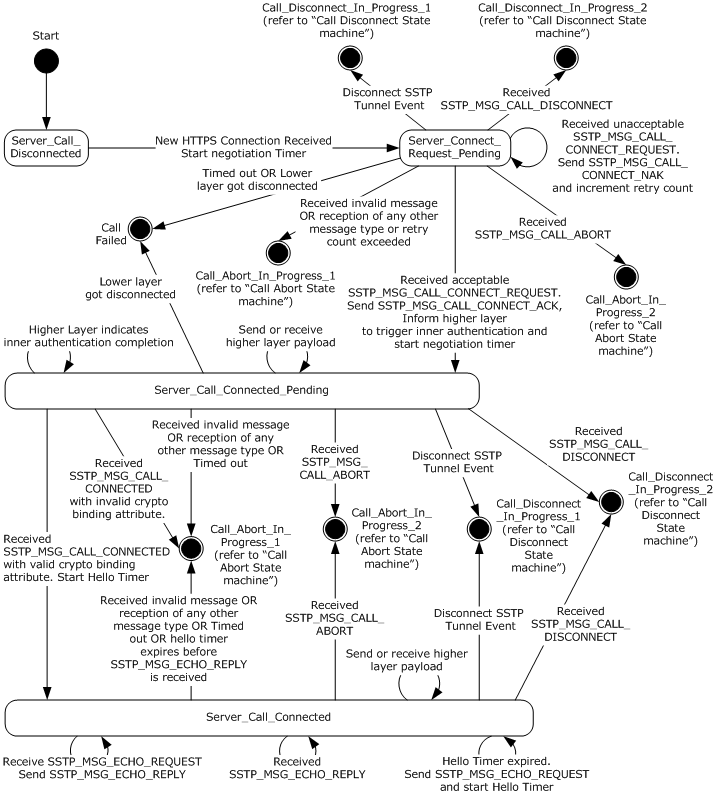 Figure : Server call establishmentThe server state machine for each connection has the following states as represented in the CurrentState variable for the particular connection:The preceding description covers the state transitions for a successful SSTP connection. Failure transitions are covered in the state machine diagram in this section and are also covered in sections 3.3.4 and 3.3.5. The additional states for the Call Abort and Call Disconnect transitions are defined in section 3.1.1.1. The higher level events and messages are explained in sections 3.3.4, 3.3.5, 3.1.4 and 3.1.5.TimersCommon timers are specified in section 3.1.2.Negotiation TimerWhen establishing the SSTP connection, the SSTP server starts the negotiation timer. When a New HTTPS Connection Received event is received, the server transitions to the Server_Connect_Request_Pending state where it waits to receive an acceptable Call Connect Request message. If this is received before the Negotiation timer expires, the server then sends a Call Connect Acknowledge message and transitions to the Server_Call_Connected_Pending state. If the request is not received before the Negotiation timer expires, the server transitions to the Call Failed state as shown in the server call establishment diagram in section 3.3.1.1.1.After sending the Call Connect Acknowledge message, if the server does not receive a Call Connected message before the Negotiation timer expires then it MUST send a Call Abort message and start the process of bringing down (disconnecting) the connection. The server MAY implement different timer values for the Call Connected message and the Call Connect Request message.This timer SHOULD be set to 60 seconds.<10>InitializationAs described in section 1, SSTP supports two deployment modes and requires a machine certificate in order to establish HTTPS negotiation in both modes. In the first deployment mode, where the SSTP server directly accepts HTTPS connections, the server administrator MUST install a server certificate in the machine certificate store on the SSTP server and MUST configure the HTTPS listener on the SSTP server with the same certificate. In the second deployment mode, where the SSTP server is located behind an SSL load balancer, the server administrator MUST install a server certificate on the SSL load balancer. In both deployment modes, the server administrator MUST populate the certificate hash of the machine certificate in the ServerCertificateHash state variable on the SSTP server.The server administrator initializes the list of possible hash protocols that the SSTP server supports in the ServerHashProtocolSupported state variable (described in 3.3.1).The server administrator sets the ServerBypassHLAuthConfigured variable to TRUE if higher-layer authentication needs to be bypassed.The server is initialized with the version of the SSTP protocol in the ServerVersion state variable specified in 3.3.1.Server initialization MAY<11> be performed when the SSTP server software is started or when the administrator configures the SSTP server software. When the server is initialized, it MUST start a listener to listen for HTTPS requests on a predefined URI that will be used by the client,<12> and the server state machine waits for an incoming HTTPS connection, as shown in the figure, "Server call establishment", in section 3.3.1.1.1.Higher-Layer Triggered EventsEvents can be triggered from the higher layer on the server to disconnect the SSTP connection.When the server receives a request to disconnect the SSTP connection from the management layer, the server MUST start disconnect processing. The management layer may issue disconnection requests based on an administrator command or any other local policies. <13> Server disconnect processing is the same as the client-side disconnect processing (section 3.2.4.2).Processing Events and Sequencing RulesStatus and Error HandlingSee section 3.1.5.1.Packet ProcessingGeneral Packet ValidationWhen the SSTP peer receives a packet, it MUST validate that the packet conforms to the syntax as specified in section 2.2 Message Syntax and its subsections. If an invalid packet is received, then error handling MUST occur. For more information about error handling see section 3.1.5.1.Receiving an SSTP_MSG_CALL_CONNECT_REQUEST MessageIf CurrentState is set to Call_Abort_Timeout_Pending, Call_Abort_Pending, Call_Disconnect_Ack_Pending, or Call_Disconnect_Timeout_Pending:Ignore the message.If CurrentState is set to Server_Connect_Request_Pending:Process the message as indicated later in this section.Else if CurrentState has any other value:Change CurrentState to Call_Abort_In_Progress_1.Send an SSTP_MSG_CALL_ABORT (section 2.2.13) message.Start the TIMER_VAL_ABORT_STATE_TIMER_1 timer (section 3.1.2.1).Change CurrentState to Call_Abort_Pending.If CurrentState is set to Server_Connect_Request_Pending, the following message processing takes place.The SSTP_MSG_CALL_CONNECT_REQUEST message MUST be either the first message that is received by an SSTP server, or it MUST be received in response to the Call Connect Negative Acknowledgment message that is sent by the server. The Call Connect Request message MUST contain an Encapsulated Protocol ID attribute with Protocol ID = PPP. For more information about PPP, see [RFC1661].If the preceding conditions are true, the server SHOULD:Receive the PPP control frames from the client.Request the PPP layer to start the FSM.The server MUST:Start the negotiation timer.Respond with an SSTP_MSG_CALL_CONNECT_ACK (section 2.2.10) message. Change CurrentState to Server_Call_Connected_Pending.If the message is invalid due to any of the following conditions, an SSTP_MSG_CALL_CONNECT_NAK (section 2.2.12) message MUST be sent. This message contains the Status Info attributes (section 2.2.8) for all attributes that are not acceptable to the server.If the message contains an attribute with Attribute ID equal to SSTP_ATTRIB_STATUS_INFO and status not equal to ATTRIB_STATUS_NO_ERROR, then Attribute ID is set to SSTP_ATTRIB_STATUS_INFO and the status field is set to ATTRIB_STATUS_STATUS_INFO_NOT_SUPPORTED_IN_MSG.If the length of an attribute is incorrect, then the Attribute ID with invalid length in the Call Connect Request message is used for the Attribute ID in this message, with the status field set to ATTRIB_STATUS_INVALID_ATTRIB_VALUE_LENGTH.If there is a duplicate attribute, then the Attribute ID of the duplicate attribute received in the Call Connect Request message is used for the Attribute ID in this message, with the status field set to ATTRIB_STATUS_DUPLICATE_ATTRIBUTE.If the attribute is not recognized on the server side, then the unrecognized Attribute ID received in the Call Connect Request message is used in the Attribute ID of this message, with the status field set to ATTRIB_STATUS_UNRECOGNIZED_ATTRIBUTE.If the encapsulated protocol is not supported, then Attribute ID is set to SSTP_ATTRIB_ENCAPSULATED_PROTOCOL_ID, and status is set to ATTRIB_STATUS_VALUE_NOT_SUPPORTED.If the encapsulated protocol Attribute ID is not received in the Call Connect Request message, then the Attribute ID is set to SSTP_ATTRIB_STATUS_INFO and status is set to ATTRIB_STATUS_REQUIRED_ATTRIBUTE_MISSING.The server SHOULD maintain an implementation-dependent retry counter<14> that limits the number of times it sends a NAK to an unacceptable Call Connect Request message. If this count is exceeded, then the server MUST send a Call Abort message and start the process of bringing down (disconnecting) the connection. In this case, the Call Abort message MUST have the following field values:The Attribute ID is set to SSTP_ATTRIB_STATUS_INFO and the status field is set to ATTRIB_STATUS_RETRY_COUNT_EXCEEDED.Receiving an SSTP_MSG_CALL_CONNECTED MessageIf the CurrentState state variable (described in section 3.3.1) is set to Call_Abort_Timeout_Pending, Call_Abort_Pending, Call_Disconnect_Ack_Pending, or Call_Disconnect_Timeout_Pending:Ignore the message.If CurrentState is set to Server_Call_Connected_Pending:Process the message as indicated later in this section.Else if CurrentState has any other value:Change CurrentState to Call_Abort_In_Progress_1.Send an SSTP_MSG_CALL_ABORT (section 2.2.13) message.Start the TIMER_VAL_ABORT_STATE_TIMER_1 timer (section 3.1.2.1)Change CurrentState to Call_Abort_Pending.If CurrentState is Server_Call_Connected_Pending, the following message processing takes place.The SSTP_MSG_CALL_CONNECTED message MUST be received by an SSTP server only in response to a Call Connect Acknowledge message that is sent by the SSTP server before the negotiation timer expires.The server MUST verify the following:A Crypto Binding attribute is present.The Crypto Binding attribute contains the same nonce that it sent in the Call Connect Acknowledge message.The Crypto Binding attribute contains the hash of the certificate that the server used for establishing the HTTPS connection, ServerCertificateHash.The Crypto Binding attribute contains a hash protocol that is supported by the server and specified in the ServerHashProtocolSupported state variable described in section 3.3.1 (that is, it uses one of the hash protocols that it inserted into the Call Connect Acknowledge message).The server MUST verify that the binding attribute contains a valid Compound MAC. To accomplish this, the server computes a new compound MAC (3.2.5.2) using the stored ServerHLAKKey variable from the connection table and then compares the same against the compound MAC sent by the client inside SSTP_MSG_CALL_CONNECTED.If all the preceding checks passed, then the server updates CurrentState to Server_Call_Connected. The server SHOULD<15> allow the PPP data frames to pass through only if the server has received a valid Call Connected message from the client in response to its Call Connect Acknowledge message. Until a valid Call Connected message is received, the server MUST allow only PPP control frames to flow through, and all PPP data frames will be ignored (or discarded). For more information about PPP, see [RFC1661].If any of the preceding checks fail, the server MUST start the abort processing procedure by sending a Call Abort message. The server starts the TIMER_VAL_ABORT_STATE_TIMER_1 timer (section 3.1.2.1) and changes CurrentState to Call_Abort_Pending.The Call Abort message MUST have the Attribute Id field set to SSTP_ATTRIB_STATUS_INFO and the status field MUST be set to ATTRIB_STATUS_ATTRIB_NOT_SUPPORTED_IN_MSG under the following condition: The crypto binding attribute is not present OR an invalid length is given for the attribute OR the Attribute Id is set to SSTP_ATTRIB_STATUS_INFO and the status is not equal to ATTRIB_STATUS_NO_ERROR.The Call Abort message MUST have the attribute id set to SSTP_ATTRIB_CRYPTO_BINDING and the status field MUST be set to ATTRIB_STATUS_VALUE_NOT_SUPPORTED under the following condition: The nonce is not matching OR the certificate does not match OR the hash algorithm does not match OR the Compound MAC is invalid.If an unacceptable packet is received, error handling SHOULD occur. For error handling, see section 3.1.5.1. For security considerations, see section 5.Receiving an SSTP_MSG_CALL_ABORT MessageIf CurrentState is set to Call_Abort_Pending:Stop the TIMER_VAL_ABORT_STATE_TIMER_1 timer (section 3.1.2.1).Start the TIMER_VAL_ABORT_STATE_TIMER_2 (section 3.1.2.1) timer.Change CurrentState to Call_Abort_Timeout_Pending.Else if CurrentState is set to Call_Abort_Timeout_Pending or Call_Disconnect_Timeout_Pending:Ignore the message.Else:Change CurrentState to Call_Abort_In_Progress_2.Send an SSTP_MSG_CALL_ABORT (section 2.2.13) message.Start the TIMER_VAL_ABORT_STATE_TIMER_2 timer (section 3.1.2.1).Change CurrentState to Call_Abort_Timeout_Pending.The HTTPS listener MUST continue to function as it did before the cleanup process. The cleanup of the connection MUST NOT affect other existing HTTPS connections and MUST NOT affect the ability of the HTTPS listener to accept new connections.Receiving an SSTP_MSG_CALL_DISCONNECT MessageIf CurrentState is set to Call_Abort_Timeout_Pending, Call_Abort_Pending, or Call_Disconnect_Timeout_Pending:Ignore the message.Else if CurrentState is set to Call_Disconnect_Ack_Pending:Stop the TIMER_VAL_DISCONNECT_STATE_TIMER_1 timer (section 3.1.2.2).Change CurrentState to Call_Disconnect_In_Progress_2.Send SSTP_MSG_CALL_DISCONNECT_ACK message.Start the TIMER_VAL_DISCONNECT_STATE_TIMER_2 timer (section 3.1.2.2).Change CurrentState to Call_Disconnect_Timeout_Pending.Else:Change CurrentState to Call_Disconnect_In_Progress_2.Send an SSTP_MSG_CALL_DISCONNECT_ACK message.Start the TIMER_VAL_DISCONNECT_STATE_TIMER_2 timer (section 3.1.2.2).Change CurrentState to Call_Disconnect_Timeout_Pending.The HTTPS listener MUST continue to function as it did before the cleanup process. The cleanup of the connection MUST NOT affect other existing HTTPS connections and MUST NOT affect the ability of the HTTPS listener to accept new connections.Receiving an SSTP_MSG_CALL_DISCONNECT_ACK MessageIf CurrentState is set to Call_Disconnect_Ack_Pending, the server MUST:Immediately clear the connection state to clean up the connection.Change CurrentState to Server_Call_Disconnected.Else if CurrentState is set to Call_Abort_Pending, Call_Abort_Timeout_Pending, or Call_Disconnect_Timeout_Pending:Ignore the message.Else:Change CurrentState to Call_Abort_In_Progress_1.Send an SSTP_MSG_CALL_ABORT (section 2.2.13) message.Start the TIMER_VAL_ABORT_STATE_TIMER_1 timer (section 3.1.2.1).Change CurrentState to Call_Abort_Pending.The HTTPS listener MUST continue to function as it did before the cleanup process. The cleanup of the connection MUST NOT affect other existing HTTPS connections and MUST NOT affect the ability of the HTTPS listener to accept new connections.Receiving an SSTP_MSG_ECHO_REQUEST MessageIf CurrentState is set to Server_Call_Connected:Restart the Hello timer (section 3.1.2.3).Send an SSTP_MSG_ECHO_RESPONSE (section 2.2.15) message.Else if CurrentState is Call_Abort_Timeout_Pending, Call_Abort_Pending, Call_Disconnect_Ack_Pending, or Call_Disconnect_Timeout_Pending:Ignore the message.Else if CurrentState is set to any other value:Change CurrentState to Call_Abort_In_Progress_1.Send an SSTP_MSG_CALL_ABORT (section 2.2.13) message.Start the TIMER_VAL_ABORT_STATE_TIMER_1 timer (section 3.1.2.1).Change CurrentState to Call_Abort_Pending.Receiving an SSTP_MSG_ECHO_RESPONSE MessageIf CurrentState is set to Server_Call_Connected:Restart the Hello timer (section 3.1.2.3).Else if CurrentState is set to Call_Abort_Timeout_Pending, Call_Abort_Pending, Call_Disconnect_Ack_Pending, or Call_Disconnect_Timeout_Pending:Ignore the message.Else if CurrentState is set to any other value:Change CurrentState to Call_Abort_In_Progress_1.Send an SSTP_MSG_CALL_ABORT (section 2.2.13) message.Start the TIMER_VAL_ABORT_STATE_TIMER_1 timer (section 3.1.2.1).Change CurrentState to Call_Abort_Pending.Timer EventsNegotiation Timer ProcessingNegotiation Timer Expired:Change CurrentState to Call_Abort_In_Progress_1.Send an SSTP_MSG_CALL_ABORT (section 2.2.13) message.Start the TIMER_VAL_ABORT_STATE_TIMER_1 timer (section 3.1.2.1).Change CurrentState to Call_Abort_Pending.Other Local EventsFor local events common to both client and server, see section 3.1.7.Server-Side Interface with PPPInner Authentication Completed Event: This event will be sent by the higher layer when the authentication (that is, PPP authentication) has been completed successfully or bypassed. If the higher-layer authentication has failed, the higher layer sends the Disconnect Tunnel Event (section 3.2.4.2) to notify the SSTP server. The SSTP server stores the higher-layer authentication key (HLAK) passed by the PPP layer inside the ServerHLAKKey variable for the connection entry. This variable will be used to verify the crypto binding attribute when the SSTP server receives the SSTP_MSG_CALL_CONNECTED (section 3.3.5.2.3) message. If PPP authentication is bypassed (i.e. ServerBypassHLAuth for this connection table entry is set to TRUE), ServerHLAKKey is set to zero.When the server receives a PPP control frame from the PPP layer, the server MUST perform the following steps:If CurrentState is set to Server_Call_Connected_Pending or Server_Call_Connected: Generate an SSTP data packet (section 2.2.3) with the PPP frame as the higher-layer payload and send the packet to the HTTPS layer.Else, drop the PPP frame.When the server receives a PPP data frame from the PPP layer, the server MUST perform the following steps:If CurrentState is set to Server_Call_Connected: Generate an SSTP data packet (section 2.2.3) with the PPP frame as the higher-layer payload and send the packet to the HTTPS layer.Else, drop the PPP frame.Server-Side Interface with HTTPSThe SSTP server receives notification of a New HTTPS Connection Received event from the lower layer when a new, incoming HTTPS connection is established. The SSTP server then creates a new entry in a connection table and changes CurrentState from Server_Call_Disconnected to Server_Connect_Request_Pending. It also sets the ServerBypassHLAuth variable inside this entry to FALSE and ServerHTTPCookie as null. If ServerBypassHLAuthConfigured is set to TRUE, the SSTP server reads from the HTTPS layer, stores any HTTP cookie that was passed with the HTTPS connection inside the ServerHTTPCookie variable of this entry in the connection table, and indicates the same to the server management layer by calling the Accept New Connection interface (3.3.7.3).When the server receives an SSTP data packet (section 2.2.3) from the HTTPS layer, the server MUST:Remove the SSTP data header (see section 2.2.3) and extract the data. The extracted data is the higher-layer payload; that is, the PPP frame.Check the PPP frame type (section 3.1.7) and perform the following steps.If the PPP frame is a control frame, the server checks if CurrentState is set to Server_Call_Connected_Pending or Server_Call_Connected. If the condition is true, the server sends the data to the PPP layer. Else, the server drops the SSTP data packet.If the PPP frame is a data frame, the server checks if CurrentState is set to Server_Call_Connected. If the condition is true, the server sends the data to the PPP layer. Else, the server drops the SSTP data packet.Server-Side Interface with Management LayerThe SSTP layer on the server-side implementation interfaces with the management layer using the following events:Start SSTP Server: This event is used by the management layer to initialize and start the SSTP server software (see section 3.3.3 for actions performed by the SSTP server during initialization).Stop SSTP Server: This event is used by the management layer to stop the SSTP server software. On receiving this event, the SSTP server will perform cleanup by disconnecting all existing SSTP connections (section 3.3.4), and stop the HTTPS listener that is waiting for SSTP connections on an SSTP–specific URI.Accept New Connection: This event is used by the SSTP layer on the server side to inform its management layer about acceptance of a new HTTPS connection with a valid cookie.<16> This interface is called only if ServerBypassHLAuthConfigured global variable is set to TRUE AND ServerHTTPCookie for the connection entry is not null. Otherwise this interface is not invoked. When calling this interface, the SSTP layer passes ServerHTTPCookie variable for the connection to the management layer. The management layer MUST validate this cookie using its own implementation-specific mechanism. If the management layer finds the cookie as valid (i.e. it trusts the cookie to say it is coming from an authenticated client), the management layer MUST inform SSTP layer to accept the new connection bypassing the higher-layer authentication, and then SSTP layer will set ServerBypassHLAuth variable for this connection as TRUE. If the management layer finds the cookie as invalid, the management layer MUST inform SSTP layer to disconnect the new connection. The SSTP layer MUST close the HTTPS connection and initialize CurrentState variable for this connection entry to Server_Call_Disconnected.Protocol ExamplesHTTPS Layer EstablishmentDuring initialization, the SSTP server configures both the server certificate to use and the URL in which it is interested. This URL will be a well-known URL between the client and the server. The server can also support HTTP to allow SSL/TLS terminating edge devices.<17> These devices terminate the SSL/TLS connection coming from the client, validate the URL, and establish the HTTP connection to the actual web server behind it.The request sent to the SSTP server uses the HTTP verb SSTP_DUPLEX_POST with content length encoding.The request sent is as follows:Method: SSTP_DUPLEX_POST URI: /sra_{BA195980-CD49-458b-9E23-C84EE0ADCD75}/Protocol Version: HTTP/1.1Content-Length: 18446744073709551615 (ULONGLONG_MAX)Host: <Server Name>SSTPCORRELATIONID: <GUID>As a part of setting up a bidirectional session with HTTPS, when the HTTP request is being sent, no entity body message will be sent to the far end. Instead, the client initiates a timer (for 60 seconds) and sends out the request to the server. A response is expected within 60 seconds. The server will be listening for the URI /sra_{BA195980-CD49-458b-9E23-C84EE0ADCD75}/. The SSTP server, on receiving the request, validates the method to be SSTP_DUPLEX_POST and the HTTP version to be 1.1. If this succeeds, and there are sufficient ports on the server to accept the new connection, then the server sends back an HTTP_STATUS_OK message to the client. Otherwise, the server fails the request by sending an HTTP error code containing indication this is to be the last data being sent over the connection.The response sent is as follows.Protocol Version: HTTP/1.1Status code: 200Content-Length: 18446744073709551615Server: Microsoft-HTTPAPI/2.0Date: Thu, 09 Nov 2006 00:51:09 GMTHTTP Layer TeardownAfter the SSTP finite state machine (FSM) is completed, it performs its own teardown. When the teardown is completed, the SSTP FSM signals the HTTP layer to tear down itself. The teardown of the HTTP connection layer is done by signaling the request/response completion. The client closes the request to indicate that no data transfer is expected on it. If the server is initiating the disconnect, then it indicates the end of the entity body to the HTTP layer. The HTTP layer closes the TCP connection appropriately.SSTP Layer EstablishmentAfter the bidirectional HTTPS layer is up, the SSTP finite state machine begins. The server initializes the FSM by waiting for the SSTP Call Connect Request message to arrive from the client. After the Call Connect Request message arrives, the server validates the Encapsulated Protocol ID attribute value for PPP. The SSTP server then responds to the client by using the Call Connect Acknowledge message. The client sends the Call Connected message to the server to indicate that it is ready to send data traffic. When the server receives the Call Connected message, it allows bidirectional data transfer on the SSTP connection.After the control channel is established, the echo timers continue to send Echo Request messages in order to keep the channel alive. Echo responses are sent and received to ensure that the connection is not broken.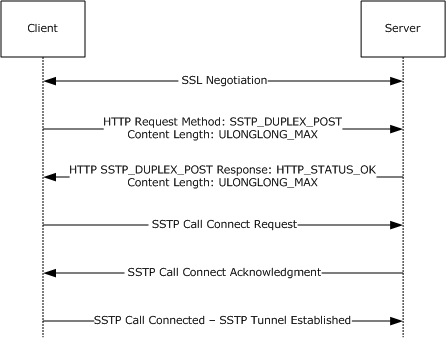 Figure : SSTP call setup for a non-proxy scenarioSSTP Layer TeardownThis protocol uses forceful teardown through the Call Abort message in addition to graceful shutdown through the Call Disconnect message.The Call Abort message is used in situations in which the SSTP control channel negotiation has encountered a problem such as a time-out, an invalid message, or other similar problems. The Call Abort-based shutdown uses short timers for quick cleanup.Graceful shutdown occurs when the Call Disconnect message is sent to the far end. The far end responds by sending a Call Disconnect Acknowledge message in order to signal the end of data transfer.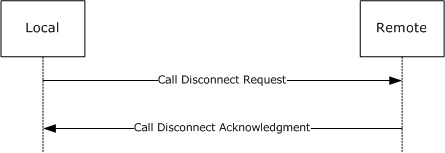 Figure : SSTP graceful shutdownHandling HTTP ProxiesIn the case that an SSTP tunnel is established through a proxy, the typical CONNECT request is as follows.Method: CONNECTProtocol Version: HTTP/1.1URI:  <Server Name>:443Host: <Server Name>:443SSTPVERSION: 1.0The SSTPVERSION field can be used by network administrators through forward proxies to filter the SSTP-based connection to go out of the network.The response from the proxy follows. After the response is received, the SSL/TLS traffic is sent in an encrypted manner to the proxy, and the proxy relays the encrypted traffic between the client and the server.Protocol Version: HTTP/1.1Status Code: 200 HTTP_STATUS_OKReason: Connection EstablishedProxy-Connection: Keep-AliveConnection: Keep-Alive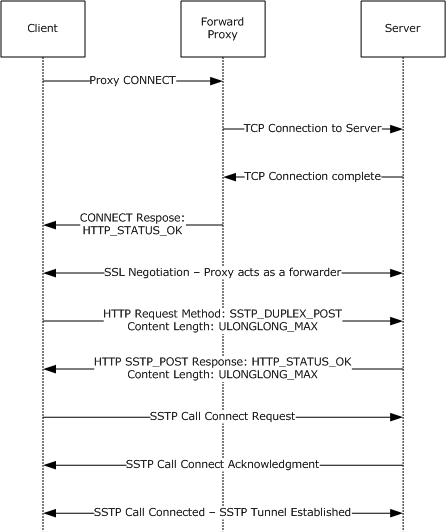 Figure : SSTP call setup for a proxy scenarioHandling the HTTPS Termination ProxyNote: All of the information in this section is subject to change because it applies to an unreleased, preliminary version of the Windows Server operating system, and thus may differ from the final version of the server software when released. All behavior notes that pertain to the unreleased, preliminary version of the Windows Server operating system contain specific references to Windows Server 2016 Technical Preview as an aid to the reader.If an SSTP tunnel is established through an HTTPS termination proxy, the HTTPS connection terminates at the proxy and a new HTTP bidirectional connection to the SSTP server is attempted. The query variable tenantid (section 3.2.4.1) can be used to select the SSTP server behind the proxy. After the connection is established, the proxy forwards the data across the two connections.Crypto Binding The client sends an SSTP_MSG_CALL_CONNECT_REQUEST that encapsulates the PPP protocol. The actual data bytes are as follows.10 01 00 0E 00 01 00 01 00 01 00 06 00 01  The details for the packet are as follows. Version: 0x10 (Major Version: 0x1, Minor Version: 0x0) C: 1 (Control Packet)Length: 0x00EMessage Type: 0x0001 (SSTP_MSG_CALL_CONNECT_REQUEST)Num Attributes: 0x0001 Attribute 1:Attribute ID: 0x01 (SSTP_ATTRIB_ENCAPSULATED_PROTOCOL_ID)Length: 0x006Value: 0x0001 (SSTP_ENCAPSULATED_PROTOCOL_PPP)The server responds to the client with SSTP_MSG_CALL_CONNECT_ACK. In this case, the server supports only the SHA256 hash algorithm for crypto binding. The actual data bytes are as follows.10 01 00 30 00 02 00 01 00 04 00 28 00 00 00 02 41 2B 48 9A EB D7 EC C7 D0 89 66 F2 6B E7 CD 72 B2 31 A0 E9 21 0D 7C 91 B3 08 86 2B 03 44 C4 35 The details are as follows.Version: 0x10 (Major Version: 0x1, Minor Version: 0x0)C: 1 (Control Packet) Length: 0x030Message Type: 0x0002 (SSTP_MSG_CALL_CONNECT_ACK)Num Attributes: 0x0001Attribute 1:ID: 0x04 (SSTP_ATTRIB_CRYPTO_BINDING_REQ)Length: 0x028Value: Protocol Bitmask: 0x02 (CERT_HASH_PROTOCOL_SHA256)Nonce:41 2B 48 9A EB D7 EC C7 D0 89 66 F2 6B E7 CD 72 B2 31 A0 E9 21 0D 7C 91 B3 08 86 2B 03 44 C4 35 The client continues with the PPP negotiation after receiving the preceding message. When PPP authentication is finished, the client completes the crypto binding by sending an SSTP_MSG_CALL_CONNECTED message. The data bytes that are transmitted in this scenario are as follows.10 01 00 70 00 04 00 01 00 03 00 68 00 00 00 02 41 2B 48 9A EB D7 EC C7 D0 89 66 F2 6B E7 CD 72 B2 31 A0 E9 21 0D 7C 91 B3 08 86 2B 03 44 C4 35 79 93 EF 31 4C 49 3D AC E9 F0 2D 60 E7 E6 1C 84 B6 69 0A AF E9 D7 AE EA 92 CB BE 8A D5 99 42 2D 52 A6 8E FD 8C FF BF 52 77 0B 8F 0F E8 EC 73 71 65 83 AF 6D 61 1E B6 D1 79 B3 B2 08 40 98 54 49 The computation of Compound MAC is done based on the following.Higher-Layer Authentication Key (HLAK):2A 1B B4 0D 55 AB 0F 5E F3 2F 06 F2 B3 CC 73 C4  8F D3 FA C4 1D 7A 13 15 A1 92 28 D9 02 4C A1 64The hash of the certificate that is provided by the server is as follows.79 93 EF 31 4C 49 3D AC E9 F0 2D 60 E7 E6 1C 84 B6 69 0A AF E9 D7 AE EA 92 CB BE 8A D5 99 42 2D  The details of the packet that is sent are as follows.Version: 0x10 (Major Version: 0x1, Minor Version: 0x0) C: 1 (Control Packet) Length: 0x070 Message Type: 0x0004 (SSTP_MSG_CALL_CONNECTED) Num Attributes: 0x0001Attribute 1:Attribute ID: 0x03 (SSTP_ATTRIB_CRYPTO_BINDING)Length: 0x068Value:Hash Protocol Bitmask: 0x02 (CERT_HASH_PROTOCOL_SHA256)Nonce:41 2B 48 9A EB D7 EC C7 D0 89 66 F2 6B E7 CD 72 B2 31 A0 E9 21 0D 7C 91 B3 08 86 2B 03 44 C4 35 Certificate Hash:79 93 EF 31 4C 49 3D AC E9 F0 2D 60 E7 E6 1C 84 B6 69 0A AF E9 D7 AE EA 92 CB BE 8A D5 99 42 2D Compound MAC:52 A6 8E FD 8C FF BF 52 77 0B 8F 0F E8 EC 73 71 65 83 AF 6D 61 1E B6 D1 79 B3 B2 08 40 98 54 49  In this example, the server uses a SHA1 hash for crypto binding. The following is a sample SSTP_MSG_CALL_CONNECT_ACK in this scenario.10 01 00 30 00 02 00 01 00 04 00 28 00 00 00 01 0F 1A 2D 58 D4 A3 E3 00 0F AD 3C E4 90 6E 07 B7 07 AA 9E 44 1C CE AC 5C BD 7B 2C C1 C9 D8 6C DF  The details of the packet are as follows.Version: 0x10 (Major Version: 0x1, Minor Version: 0x0)C: 1 (Control Packet)Length: 0x030Message Type: 0x0002 (SSTP_MSG_CALL_CONNECT_ACK)Num Attributes: 0x0001Attribute 1:Attribute ID: 0x04 (SSTP_ATTRIB_CRYPTO_BINDING_REQ) Length: 0x028Value:Hash Protocol Bitmask: 0x01 (CERT_HASH_PROTOCOL_SHA1)Nonce:0F 1A 2D 58 D4 A3 E3 00 0F AD 3C E4 90 6E 07 B7 07 AA 9E 44 1C CE AC 5C BD 7B 2C C1 C9 D8 6C DF For this SSTP_MSG_CALL_CONNECT_ACK, the following shows a valid crypto binding completion via the SSTP_MSG_CALL_CONNECTED message.10 01 00 70 00 04 00 01 00 03 00 68 00 00 00 01 0F 1A 2D 58 D4 A3 E3 00 0F AD 3C E4 90 6E 07 B7 07 AA 9E 44 1C CE AC 5C BD 7B 2C C1 C9 D8 6C DF 58 26 B6 29 BD A5 9B 8E 6F D8 DC D2 62 2F D3 4C 53 48 05 A5 00 00 00 00 00 00 00 00 00 00 00 00 69 91 5D D5 83 D8 06 2F EF 16 F6 1D B2 F0 32 90 EC 27 CB 6C 00 00 00 00 00 00 00 00 00 00 00 00 The compound MAC is computed based on the following values for HLAK and certificate hash.Higher-Layer Authentication Key (HLAK):4B 31 28 F4 39 25 D9 00-6E EF B1 C4 E8 65 15 A1  D8 8E 56 BA B3 CA 2B DF-03 73 B7 F5 A8 A1 3B 19The hash of the certificate that is provided by the server is as follows.58 26 B6 29 BD A5 9B 8E 6F D8 DC D2 62 2F D3 4C 53 48 05 A5  The details of the packet are as follows.Version: 0x10 (Major Version: 0x1, Minor Version: 0x0)C: 1 (Control Packet) Length: 0x070Message Type: 0x0004 (SSTP_MSG_CALL_CONNECTED)Num Attributes: 0x0001Attribute 1:Attribute ID: 0x03 (SSTP_ATTRIB_CRYPTO_BINDING)Length: 0x068 Value: Hash Protocol Bitmask: 0x01 (CERT_HASH_PROTOCOL_SHA1)Nonce:0F 1A 2D 58 D4 A3 E3 00 0F AD 3C E4 90 6E 07 B7 07 AA 9E 44 1C CE AC 5C BD 7B 2C C1 C9 D8 6C DF Certificate Hash:58 26 B6 29 BD A5 9B 8E 6F D8 DC D2 62 2F D3 4C 53 48 05 A5 Compound MAC:69 91 5D D5 83 D8 06 2F EF 16 F6 1D B2 F0 32 90 EC 27 CB 6CSecuritySecurity Considerations for ImplementersBecause SSTP Version 1 supports only transport of PPP frames, there is no need for any negotiation of parameters in the SSTP Call Connect Request message, Call Connect Acknowledge message, and Call Connected message exchange. When the server receives a Call Connect Request message, it sends a Call Connect Acknowledge message and triggers the PPP state machine. When the SSTP client receives the Call Connect Acknowledge message, it triggers the PPP state machine.The SSTP server should begin forwarding the PPP data frames only after it validates the Crypto Binding attribute in the Call Connected message from the SSTP client. The server should drop any PPP data frames that are received before the Call Connected message is received. For more information about PPP, see [RFC1661].Index of Security ParametersAttack ScenariosUnauthorized Client Connecting to an SSTP ServerIn this scenario, an unauthorized attacker poses as a valid SSTP client and tries to connect to a valid SSTP server. The HTTPS connection goes through because the server does not authenticate the client at the SSL/TLS layer. The connection MUST be terminated by the SSTP server at the PPP layer after determining that the client has no proper user credentials. For more information, see [RFC1661].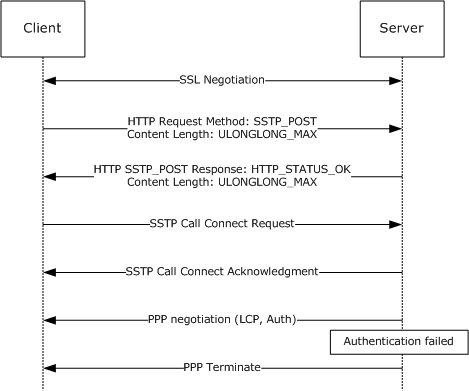 Figure : Unauthorized client connecting to an SSTP serverUnauthorized SSTP Server Accepting Connections from a Genuine SSTP ClientIn this scenario, a valid SSTP client is redirected by an attacker to an unauthorized SSTP server (for example, by DNS poisoning). In this scenario, the connection is terminated by the client at the SSL/TLS layer when the certificate validation check fails. It is recommended that the SSTP client validate that the common name and subject name in the server certificate match the host name to which the client established the connection. Also, it is recommended that the SSTP client validate that the server certificate contains either the "id-kp-serverAuth" or "anyExtendedKeyUsage" extended key usage (EKU). See [RFC5280] section 4.2.1.12 for details on "id-kp-serverAuth" and "anyExtendedKeyUsage".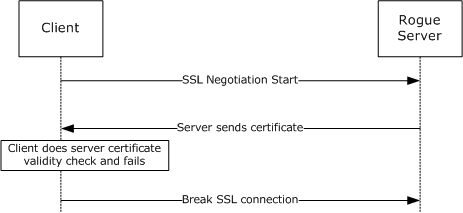 Figure : Client connecting to an unauthorized SSTP serverMan in the MiddleIn this scenario, an attacker poses as a man in the middle (MITM). For example, an MITM could be using a rogue wireless access point in a wireless-enabled enterprise environment. The data flow in case of attack (without an SSTP crypto binding solution) looks like this:The MITM establishes an HTTPS connection with the SSTP server.By using some technique (such as a rogue access point (AP) that has a similar name to the enterprise network), the MITM attacker gets a real client to initiate an EAP authentication (which can be any EAP method) with an authorized SSTP server. The client cannot determine that the HTTPS channel has been established to the man-in-the-middle machine; the client attempts to authenticate to a known authorized server by using EAP authentication, as usual.The MITM passes (or re-routes) the client's EAP-TLS authentication packets that are received over wireless to the PPP over SSTP (over SSL/TLS) tunnel it has established with the SSTP server. It does the same thing in reverse for responses to the client.The client and the server successfully complete the EAP authentication. The MITM machine simply relays the packets back and forth between both SSL/TLS tunnels.The MITM drops the client and continues to use the authenticated SSTP channel established with the server—without knowing the client's privileges and in an unauthorized manner.Note  The previous attack can happen for any PPP authentication protocol that can be relayed on another transport. For example, EAP can be relayed on SSTP as well as wireless. 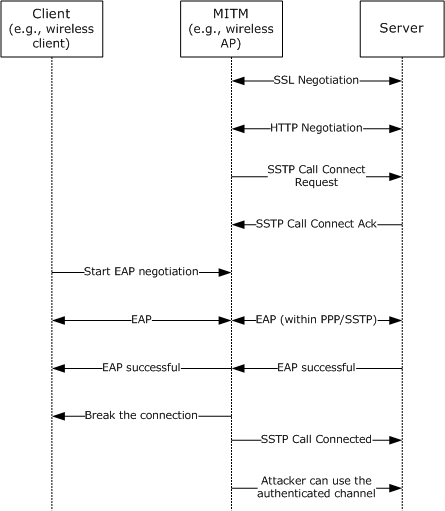 Figure : MITM scenario without the SSTP crypto binding solutionTo mitigate this attack, the SSTP server expects a Crypto Binding attribute from the SSTP client to be present in the Call Connected message. This attribute is generated by the client using the keys generated on the client. By using the inner (or PPP) authentication phase keys, and by tying the inner (or PPP) authentication to the outer (or SSL/TLS) authentication phase, this technique ensures that the SSTP client and the SSTP server participated in the inner authentication and terminate at the expected endpoints.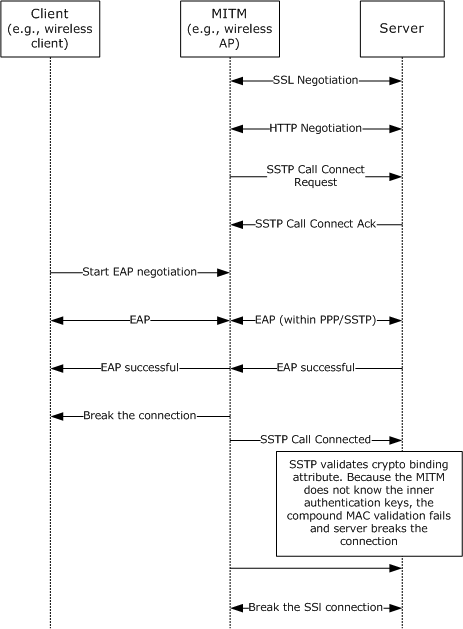 Figure : MITM scenario with SSTP crypto binding solutionNote  Protected EAP (PEAP) (for more information, see [MS-PEAP]) can also be used as the authentication protocol. In this case, the security attack vector and the solution remain the same as EAP. PEAP has an outer TLS channel between the PEAP client and authenticating server (like radius server) and does inner EAP authentication. If a PEAP crypto Type-Length-Value (TLV) check is not enabled on the client, then the PEAP client is susceptible to PEAP MITM attacks. This protocol does not offer a solution to this attack vector, which is already solved by the PEAP crypto TLV attribute.Appendix A: Product BehaviorThe information in this specification is applicable to the following Microsoft products or supplemental software. References to product versions include released service packs.Note: Some of the information in this section is subject to change because it applies to an unreleased, preliminary version of the Windows Server operating system, and thus may differ from the final version of the server software when released. All behavior notes that pertain to the unreleased, preliminary version of the Windows Server operating system contain specific references to Windows Server 2016 Technical Preview as an aid to the reader.Windows Vista operating system with Service Pack 1 (SP1)Windows Server 2008 operating systemWindows 7 operating systemWindows Server 2008 R2 operating systemWindows 8 operating systemWindows Server 2012 operating systemWindows 8.1 operating systemWindows Server 2012 R2 operating systemWindows 10 operating systemWindows Server 2016 Technical Preview operating systemExceptions, if any, are noted below. If a service pack or Quick Fix Engineering (QFE) number appears with the product version, behavior changed in that service pack or QFE. The new behavior also applies to subsequent service packs of the product unless otherwise specified. If a product edition appears with the product version, behavior is different in that product edition.Unless otherwise specified, any statement of optional behavior in this specification that is prescribed using the terms SHOULD or SHOULD NOT implies product behavior in accordance with the SHOULD or SHOULD NOT prescription. Unless otherwise specified, the term MAY implies that the product does not follow the prescription.<1> Section 2.1: Windows Server 2008, Windows Server 2008 R2, Windows Server 2012, Windows Server 2012 R2, Windows 10, and Windows Server 2016 Technical Preview do not support HTTPS client authentication. Windows Server 2008, Windows Server 2008 R2, Windows Server 2012, Windows Server 2012 R2, Windows 10, and Windows Server 2016 Technical Preview support client authentication by using MS-CHAPv2 [RFC2759], EAP-TLS [RFC2716], PEAP-MSCHAPv2, and PEAP-TLS. See [MS-PEAP] for details on how to use PEAP with inner methods such as MS-CHAPv2 and EAP-TLS.Windows Server 2008, Windows Server 2008 R2, Windows Server 2012, Windows Server 2012 R2 and Windows Server 2016 Technical Preview also support client authentication by using Password Authentication Protocol (PAP), as referenced in [RFC1334], and CHAP [RFC1994], but do not recommend their use for security reasons.<2> Section 2.2.8: Windows Server 2008, Windows Server 2008 R2, Windows Server 2012, Windows Server 2012 R2, and Windows Server 2016 Technical Preview allow a retry count of 3.<3> Section 2.2.13: Windows implementations always send a Status Info attribute in a Call Abort message.<4> Section 2.2.14: Windows implementations always send a Status Info attribute in a Call Disconnect message.<5> Section 3.2.1: The Windows 7, Windows Server 2008 R2, Windows 8, Windows Server 2012, Windows 8.1, Windows Server 2012 R2, Windows 10, and Windows Server 2016 Technical Preview implementations support bypass of PPP authentication. On the client side, this protocol exposes APIs to the management layer to indicate ClientBypassHLAuth and ClientHTTPCookie. On the server side, this protocol exposes Routing and Remote Access Server APIs to indicate Accept New Connection along with the cookie to the management layer. However, the Windows implementation of this protocol does not generate the cookie, nor does it validate one on the server side. It relies totally on the management layer to do the same in its own implementation-specific way.<6> Section 3.2.2.1: The Windows-based client starts a timer with a value of 60 seconds after sending a Call Connected message and starts a timer with a value of 60 seconds after receiving a Call Connected message.<7> Section 3.2.4.1:  Windows Server 2008 R2 operating system, Windows Server 2012, Windows Server 2012 R2, and Windows Server 2016 Technical Preview do not support the HTTPS termination proxy.,<8> Section 3.2.5.3.3: In Windows Vista SP1, Windows Server 2008, Windows 7, Windows Server 2008 R2, Windows 8, Windows Server 2012, Windows 8.1, and Windows Server 2012 R2, Windows 10, and Windows Server 2016 Technical Preview only the Encapsulation Protocol ID is sent by the SSTP client in the SSTP_MSG_CALL_CONNECT_REQUEST (section 2.2.9) message, and a negative SSTP_MSG_CALL_CONNECT_NAK (section 2.2.12) will be received by the client only if the SSTP server does not support transport of PPP frames over SSTP. The Windows client retries 3 times.<9> Section 3.3.1: The Windows 7, Windows Server 2008 R2, Windows 8, Windows Server 2012, Windows 8.1, and Windows Server 2012 R2, Windows 10, and Windows Server 2016 Technical Preview implementations support bypass of PPP authentication. On the client side, SSTP exposes APIs to the management layer to indicate ClientBypassHLAuth and ClientHTTPCookie. On the server side, SSTP exposes Routing and Remote Access Server APIs to indicate Accept New Connection along with the cookie to the management layer. However, the Windows implementation of SSTP does not generate the cookie, nor does it validate one on the server side. It relies totally on the management layer to do the same in its own implementation-specific way.<10> Section 3.3.2.1: Windows Server 2008, Windows Server 2008 R2, Windows Server 2012, Windows Server 2012 R2, and Windows Server 2016 Technical Preview wait 60 seconds for the Call Connected message and 60 seconds for the Call Connect Request message.<11> Section 3.3.3: In Windows Server 2008, Windows Server 2008 R2, Windows Server 2012, Windows Server 2012 R2, and Windows Server 2016 Technical Preview the Routing and Remote Access Service is used as the SSTP management layer on the server side. The SSTP server state is initialized when the Routing and Remote Access Service is started or when SSTP ports are configured within the service.<12> Section 3.3.3: By default, Windows uses the URI: /sra_{BA195980-CD49-458b-9E23-C84EE0ADCD75}/.<13> Section 3.3.4: Windows implementations of the management layer support administrator-determined disconnection of the SSTP connection. Windows also supports disconnections based on idle timeout and maximum connection lifetime. These values are retrieved by the management layer from Remote Authentication Dial-in User Service (RADIUS) attributes, if they are available:Maximum connection lifetime is retrieved from the Session-Timeout attribute ([RFC2865] section 5.27).Idle timeout is retrieved from the Idle-Timeout attribute ([RFC2865] section 5.28). Otherwise, disconnections based on the idle timeout or maximum connection lifetime are not applied by the management layer.<14> Section 3.3.5.2.2: Windows Server 2008, Windows Server 2008 R2, Windows Server 2012, Windows Server 2012 R2, and Windows Server 2016 Technical Preview allow a retry count of 3.<15> Section 3.3.5.2.3: Windows Server 2008, Windows Server 2008 R2, Windows Server 2012, Windows Server 2012 R2, and Windows Server 2016 Technical Preview start allowing PPP control frames from the client and request the PPP layer to start the FSM. However, neither operating system will allow any data frames until the PPP negotiation is completed.<16> Section 3.3.7.3: The Windows 7, Windows Server 2008 R2, Windows 8, Windows Server 2012, Windows 8.1, Windows Server 2012 R2, Windows 10, and Windows Server 2016 Technical Preview implementations support bypass of PPP authentication. On the client side, this protocol exposes APIs to the management layer to indicate ClientBypassHLAuth and ClientHTTPCookie. On the server side, this protocol exposes Routing and Remote Access Server APIs to indicate Accept New Connection along with the cookie to the management layer. However, the Windows implementation of this protocol does not generate the cookie, nor does it validate one on the server side. It relies totally on the management layer to do the same in its own implementation-specific way.<17> Section 4.1: By default, the Windows implementation supports only HTTPS traffic. HTTP can be enabled via a registry key.Change TrackingThis section identifies changes that were made to this document since the last release. Changes are classified as New, Major, Minor, Editorial, or No change. The revision class New means that a new document is being released.The revision class Major means that the technical content in the document was significantly revised. Major changes affect protocol interoperability or implementation. Examples of major changes are:A document revision that incorporates changes to interoperability requirements or functionality.The removal of a document from the documentation set.The revision class Minor means that the meaning of the technical content was clarified. Minor changes do not affect protocol interoperability or implementation. Examples of minor changes are updates to clarify ambiguity at the sentence, paragraph, or table level.The revision class Editorial means that the formatting in the technical content was changed. Editorial changes apply to grammatical, formatting, and style issues.The revision class No change means that no new technical changes were introduced. Minor editorial and formatting changes may have been made, but the technical content of the document is identical to the last released version.Major and minor changes can be described further using the following change types:New content added.Content updated.Content removed.New product behavior note added.Product behavior note updated.Product behavior note removed.New protocol syntax added.Protocol syntax updated.Protocol syntax removed.New content added due to protocol revision.Content updated due to protocol revision.Content removed due to protocol revision.New protocol syntax added due to protocol revision.Protocol syntax updated due to protocol revision.Protocol syntax removed due to protocol revision.Obsolete document removed.Editorial changes are always classified with the change type Editorially updated.Some important terms used in the change type descriptions are defined as follows:Protocol syntax refers to data elements (such as packets, structures, enumerations, and methods) as well as interfaces.Protocol revision refers to changes made to a protocol that affect the bits that are sent over the wire.The changes made to this document are listed in the following table. For more information, please contact dochelp@microsoft.com.IndexAAbort timers (section 3.1.2.1 42, section 3.1.6.1 44)Abstract data model   client (section 3.1.1 39, section 3.2.1 45)   server (section 3.1.1 39, section 3.3.1 59)Applicability 12Attack scenarios - security 79CCall abort - state machine 41Call abort message   client 56   server 66Call Abort Message (SSTP_MSG_CALL_ABORT) message 33Call Abort packet 33Call Connect Acknowledge Message (SSTP_MSG_CALL_CONNECT_ACK) message 25Call connect acknowledgment message - client 54Call connect message - server 63Call connect negative acknowledgment message - client 55Call Connect Negative Acknowledgment Message (SSTP_MSG_CALL_CONNECT_NAK) message 30Call Connect Request Message (SSTP_MSG_CALL_CONNECT_REQUEST) message 24Call connected message - server 64Call Connected Message (SSTP_MSG_CALL_CONNECTED) message 27Call disconnect - state machine 39Call Disconnect Acknowledge (SSTP_MSG_CALL_DISCONNECT_ACK) - Echo Request (SSTP_MSG_ECHO_REQUEST) - and Echo Response (SSTP_MSG_ECHO_RESPONSE) Messages message 37Call disconnect acknowledgment message   client 57   server 67Call disconnect message   client 56   server 66Call Disconnect Message (SSTP_MSG_CALL_DISCONNECT) message 35Call Disconnect packet 35Call establishment   client 47   server 60Call_Connect_Acknowledge_Message packet 25Call_Connect_Negative_Acknowledgment_Message packet 30Call_Connect_Request_Message packet 24Call_Connected_Message packet 27Capability negotiation 12Change tracking 87Client   abstract data model (section 3.1.1 39, section 3.2.1 45)   call abort message 56   call connect acknowledgment message 54   call connect negative acknowledgment message 55   call disconnect acknowledgment message 57   call disconnect message 56   call establishment 47   crypto binding 50   Echo Request message 57   Echo Response message 58   error handling (section 3.1.5.1 43, section 3.2.5.1 50)   higher-layer triggered events (section 3.1.4 43, section 3.2.4 48)   initialization (section 3.1.3 43, section 3.2.3 48)   local events (section 3.1.7 44, section 3.2.7 58)   message processing (section 3.1.5 43, section 3.2.5 50)   message status (section 3.1.5.1 43, section 3.2.5.1 50)   negotiation timer (section 3.2.2.1 48, section 3.2.6.1 58)   other local events 58   overview (section 3.1 39, section 3.2 45)   packet processing 54   packet validation 54   sequencing rules (section 3.1.5 43, section 3.2.5 50)   SSTP packet processing 44   state machine (section 3.1.1.1 39, section 3.2.1.1 47)   timer events (section 3.1.6 44, section 3.2.6 58)   timers (section 3.1.2 42, section 3.2.2 48)Crypto binding   client 50   example 74Crypto Binding Attribute message 19Crypto Binding Request Attribute message 18Crypto_Binding_Attribute packet 19Crypto_Binding_Request_Attribute packet 18DData model - abstract   client (section 3.1.1 39, section 3.2.1 45)   server (section 3.1.1 39, section 3.3.1 59)Disconnect timers (section 3.1.2.2 42, section 3.1.6.2 44)EEcho Request message   client 57   server 67Echo Response message   client 58   server 67Encapsulated Protocol ID Attribute message 17Encapsulated_Protocol_ID_Attribute packet 17Error handling   client (section 3.1.5.1 43, section 3.2.5.1 50)   server (section 3.1.5.1 43, section 3.3.5.1 63)Examples   crypto binding 74   handling HTTP proxies 72   HTTPS layer establishment 70   HTTPS layer teardown 70   SSTP layer establishment 71   SSTP layer teardown 71FFields - vendor-extensible 12GGlossary 7HHandling HTTP proxies example 72Hello timer (section 3.1.2.3 43, section 3.1.6.3 44)Higher-layer triggered events   client (section 3.1.4 43, section 3.2.4 48)   server (section 3.1.4 43, section 3.3.4 63)HMAC-SHA1-160   input data 51   key 51HMAC-SHA256-256   input data 53   key 53HTTPS layer establishment example 70HTTPS layer teardown example 70IImplementer - security considerations 79Index of security parameters 79Informative references 9Initialization   client (section 3.1.3 43, section 3.2.3 48)   server (section 3.1.3 43, section 3.3.3 62)Input data   crypto binding HMAC-SHA1-160 51   crypto binding HMAC-SHA256-256 53Introduction 7KKey   crypto binding HMAC-SHA1-160 51   crypto binding HMAC-SHA256-256 53LLocal events   client (section 3.1.7 44, section 3.2.7 58)   server (section 3.1.7 44, section 3.3.7 68)MMan in the middle attack - security 81Message processing   client (section 3.1.5 43, section 3.2.5 50)   server (section 3.1.5 43, section 3.3.5 63)Messages   Call Abort Message (SSTP_MSG_CALL_ABORT) 33   Call Connect Acknowledge Message (SSTP_MSG_CALL_CONNECT_ACK) 25   Call Connect Negative Acknowledgment Message (SSTP_MSG_CALL_CONNECT_NAK) 30   Call Connect Request Message (SSTP_MSG_CALL_CONNECT_REQUEST) 24   Call Connected Message (SSTP_MSG_CALL_CONNECTED) 27   Call Disconnect Acknowledge (SSTP_MSG_CALL_DISCONNECT_ACK) - Echo Request (SSTP_MSG_ECHO_REQUEST) - and Echo Response (SSTP_MSG_ECHO_RESPONSE) Messages 37   Call Disconnect Message (SSTP_MSG_CALL_DISCONNECT) 35   Crypto Binding Attribute 19   Crypto Binding Request Attribute 18   Encapsulated Protocol ID Attribute 17   SSTP Attributes 16   SSTP Control Packet 14   SSTP Data Packet 15   SSTP Packet 13   status - client (section 3.1.5.1 43, section 3.2.5.1 50)   status - server (section 3.1.5.1 43, section 3.3.5.1 63)   Status Info Attribute 21   syntax 13   transport 13MITM attack - security 81NNegotiation timer   client (section 3.2.2.1 48, section 3.2.6.1 58)   server (section 3.3.2.1 62, section 3.3.6.1 68)Normative references 8OOther local events   client 58   server 68Overview (synopsis) 10PPacket processing   client 54   server 63Packet validation   client 54   server 63Parameters - security 79Parameters - security index 79Preconditions 11Prerequisites 11Product behavior 84Protocol Details   overview 39RReferences 8   informative 9   normative 8Relationship to other protocols 11Rogue client - security 79Rogue SSTP server and genuine SSTP client - security 80SSecurity   attack scenarios 79   implementer considerations 79   MITM attack 81   parameter index 79   parameters 79   rogue client 79   rogue SSTP server and genuine SSTP client 80Sequencing rules   client (section 3.1.5 43, section 3.2.5 50)   server (section 3.1.5 43, section 3.3.5 63)Server   abstract data model (section 3.1.1 39, section 3.3.1 59)   call abort message 66   call connect message 63   call connected message 64   call disconnect acknowledgment message 67   call disconnect message 66   call establishment 60   Echo Request message 67   Echo Response message 67   error handling (section 3.1.5.1 43, section 3.3.5.1 63)   higher-layer triggered events (section 3.1.4 43, section 3.3.4 63)   initialization (section 3.1.3 43, section 3.3.3 62)   local events (section 3.1.7 44, section 3.3.7 68)   message processing (section 3.1.5 43, section 3.3.5 63)   message status (section 3.1.5.1 43, section 3.3.5.1 63)   negotiation timer (section 3.3.2.1 62, section 3.3.6.1 68)   other local events 68   overview (section 3.1 39, section 3.3 59)   packet processing 63   packet validation 63   sequencing rules (section 3.1.5 43, section 3.3.5 63)   SSTP packet processing 44   state machine (section 3.1.1.1 39, section 3.3.1.1 60)   timer events (section 3.1.6 44, section 3.3.6 68)   timers (section 3.1.2 42, section 3.3.2 62)SSTP Attributes message 16SSTP Control Packet message 14SSTP Data Packet message 15SSTP layer establishment example 71SSTP layer teardown example 71SSTP Packet message 13SSTP packet processing 44SSTP_Attributes packet 16SSTP_Control_Packet packet 14SSTP_Data_Packet packet 15SSTP_MSG_CALL_DISCONNECT_OR_SSTP_MSG_CALL_DISCONNECT_ACK_OR_SSTP_MSG_ECHO_REQUEST_OR_SSTP_MSG_ECHO_RESPONSE packet 37SSTP_Packet packet 13Standards assignments 12State machine   client (section 3.1.1.1 39, section 3.2.1.1 47)   server (section 3.1.1.1 39, section 3.3.1.1 60)Status - message   client (section 3.1.5.1 43, section 3.2.5.1 50)   server (section 3.1.5.1 43, section 3.3.5.1 63)Status Info Attribute message 21Status_Info_Attribute packet 21Syntax 13TTimer events   client (section 3.1.6 44, section 3.2.6 58)   server (section 3.1.6 44, section 3.3.6 68)Timers   client (section 3.1.2 42, section 3.2.2 48)   server (section 3.1.2 42, section 3.3.2 62)Tracking changes 87Transport 13Triggered events - higher-layer   client (section 3.1.4 43, section 3.2.4 48)   server (section 3.1.4 43, section 3.3.4 63)Tunnel event   disconnect 49   establish 49VVendor-extensible fields 12Versioning 12DateRevision HistoryRevision ClassComments2/22/20070.01Version 0.01 release4/3/20070.01Version 0.01 release6/1/20071.0MajorUpdated and revised the technical content.7/3/20071.1MinorUpdated technical content.7/20/20071.1.1EditorialChanged language and formatting in the technical content.8/10/20071.1.2EditorialChanged language and formatting in the technical content.9/28/20071.1.3EditorialChanged language and formatting in the technical content.10/23/20071.1.4EditorialChanged language and formatting in the technical content.11/30/20071.1.5EditorialChanged language and formatting in the technical content.1/25/20081.1.6EditorialChanged language and formatting in the technical content.3/14/20082.0MajorUpdated and revised the technical content.5/16/20082.0.1EditorialChanged language and formatting in the technical content.6/20/20082.0.2EditorialChanged language and formatting in the technical content.7/25/20082.0.3EditorialChanged language and formatting in the technical content.8/29/20082.0.4EditorialChanged language and formatting in the technical content.10/24/20082.0.5EditorialChanged language and formatting in the technical content.12/5/20083.0MajorUpdated and revised the technical content.1/16/20093.0.1EditorialChanged language and formatting in the technical content.2/27/20093.0.2EditorialChanged language and formatting in the technical content.4/10/20094.0MajorUpdated and revised the technical content.5/22/20095.0MajorUpdated and revised the technical content.7/2/20096.0MajorUpdated and revised the technical content.8/14/20097.0MajorUpdated and revised the technical content.9/25/20098.0MajorUpdated and revised the technical content.11/6/20098.0.1EditorialChanged language and formatting in the technical content.12/18/20098.0.2EditorialChanged language and formatting in the technical content.1/29/20108.0.3EditorialChanged language and formatting in the technical content.3/12/20108.0.4EditorialChanged language and formatting in the technical content.4/23/20108.0.5EditorialChanged language and formatting in the technical content.6/4/20109.0MajorUpdated and revised the technical content.7/16/20109.1MinorClarified the meaning of the technical content.8/27/201010.0MajorUpdated and revised the technical content.10/8/201011.0MajorUpdated and revised the technical content.11/19/201011.1MinorClarified the meaning of the technical content.1/7/201111.1NoneNo changes to the meaning, language, or formatting of the technical content.2/11/201111.1NoneNo changes to the meaning, language, or formatting of the technical content.3/25/201111.1NoneNo changes to the meaning, language, or formatting of the technical content.5/6/201111.1NoneNo changes to the meaning, language, or formatting of the technical content.6/17/201111.2MinorClarified the meaning of the technical content.9/23/201112.0MajorUpdated and revised the technical content.12/16/201113.0MajorUpdated and revised the technical content.3/30/201213.0NoneNo changes to the meaning, language, or formatting of the technical content.7/12/201213.0NoneNo changes to the meaning, language, or formatting of the technical content.10/25/201213.0NoneNo changes to the meaning, language, or formatting of the technical content.1/31/201313.0NoneNo changes to the meaning, language, or formatting of the technical content.8/8/201314.0MajorUpdated and revised the technical content.11/14/201314.0NoneNo changes to the meaning, language, or formatting of the technical content.2/13/201414.0NoneNo changes to the meaning, language, or formatting of the technical content.5/15/201414.0NoneNo changes to the meaning, language, or formatting of the technical content.6/30/201515.0MajorSignificantly changed the technical content.01234567891012345678920123456789301VersionVersionVersionVersionVersionVersionVersionVersionReservedReservedReservedReservedReservedReservedReservedCLengthPacketLengthPacketLengthPacketLengthPacketLengthPacketLengthPacketLengthPacketLengthPacketLengthPacketLengthPacketLengthPacketLengthPacketLengthPacketLengthPacketLengthPacketLengthPacketData (variable)Data (variable)Data (variable)Data (variable)Data (variable)Data (variable)Data (variable)Data (variable)Data (variable)Data (variable)Data (variable)Data (variable)Data (variable)Data (variable)Data (variable)Data (variable)Data (variable)Data (variable)Data (variable)Data (variable)Data (variable)Data (variable)Data (variable)Data (variable)Data (variable)Data (variable)Data (variable)Data (variable)Data (variable)Data (variable)Data (variable)Data (variable)................................................................................................NameValueData packet0Control packet101234567891012345678920123456789301RRRRLengthLengthLengthLengthLengthLengthLengthLengthLengthLengthLengthLength01234567891012345678920123456789301VersionVersionVersionVersionVersionVersionVersionVersionReservedReservedReservedReservedReservedReservedReservedCLengthPacketLengthPacketLengthPacketLengthPacketLengthPacketLengthPacketLengthPacketLengthPacketLengthPacketLengthPacketLengthPacketLengthPacketLengthPacketLengthPacketLengthPacketLengthPacketMessage TypeMessage TypeMessage TypeMessage TypeMessage TypeMessage TypeMessage TypeMessage TypeMessage TypeMessage TypeMessage TypeMessage TypeMessage TypeMessage TypeMessage TypeMessage TypeNum AttributesNum AttributesNum AttributesNum AttributesNum AttributesNum AttributesNum AttributesNum AttributesNum AttributesNum AttributesNum AttributesNum AttributesNum AttributesNum AttributesNum AttributesNum AttributesAttribute 1Attribute 1Attribute 1Attribute 1Attribute 1Attribute 1Attribute 1Attribute 1Attribute 1Attribute 1Attribute 1Attribute 1Attribute 1Attribute 1Attribute 1Attribute 1Attribute 1Attribute 1Attribute 1Attribute 1Attribute 1Attribute 1Attribute 1Attribute 1Attribute 1Attribute 1Attribute 1Attribute 1Attribute 1Attribute 1Attribute 1Attribute 1Attribute 2Attribute 2Attribute 2Attribute 2Attribute 2Attribute 2Attribute 2Attribute 2Attribute 2Attribute 2Attribute 2Attribute 2Attribute 2Attribute 2Attribute 2Attribute 2Attribute 2Attribute 2Attribute 2Attribute 2Attribute 2Attribute 2Attribute 2Attribute 2Attribute 2Attribute 2Attribute 2Attribute 2Attribute 2Attribute 2Attribute 2Attribute 2Attribute N (variable)Attribute N (variable)Attribute N (variable)Attribute N (variable)Attribute N (variable)Attribute N (variable)Attribute N (variable)Attribute N (variable)Attribute N (variable)Attribute N (variable)Attribute N (variable)Attribute N (variable)Attribute N (variable)Attribute N (variable)Attribute N (variable)Attribute N (variable)Attribute N (variable)Attribute N (variable)Attribute N (variable)Attribute N (variable)Attribute N (variable)Attribute N (variable)Attribute N (variable)Attribute N (variable)Attribute N (variable)Attribute N (variable)Attribute N (variable)Attribute N (variable)Attribute N (variable)Attribute N (variable)Attribute N (variable)Attribute N (variable)................................................................................................01234567891012345678920123456789301RRRRLengthLengthLengthLengthLengthLengthLengthLengthLengthLengthLengthLengthNameValueSSTP_MSG_CALL_CONNECT_REQUEST0x0001SSTP_MSG_CALL_CONNECT_ACK0x0002SSTP_MSG_CALL_CONNECT_NAK0x0003SSTP_MSG_CALL_CONNECTED0x0004SSTP_MSG_CALL_ABORT0x0005SSTP_MSG_CALL_DISCONNECT0x0006SSTP_MSG_CALL_DISCONNECT_ACK0x0007SSTP_MSG_ECHO_REQUEST 0x0008SSTP_MSG_ECHO_RESPONSE0x000901234567891012345678920123456789301VersionVersionVersionVersionVersionVersionVersionVersionReservedReservedReservedReservedReservedReservedReservedCLengthPacketLengthPacketLengthPacketLengthPacketLengthPacketLengthPacketLengthPacketLengthPacketLengthPacketLengthPacketLengthPacketLengthPacketLengthPacketLengthPacketLengthPacketLengthPacketData (variable)Data (variable)Data (variable)Data (variable)Data (variable)Data (variable)Data (variable)Data (variable)Data (variable)Data (variable)Data (variable)Data (variable)Data (variable)Data (variable)Data (variable)Data (variable)Data (variable)Data (variable)Data (variable)Data (variable)Data (variable)Data (variable)Data (variable)Data (variable)Data (variable)Data (variable)Data (variable)Data (variable)Data (variable)Data (variable)Data (variable)Data (variable)................................................................................................01234567891012345678920123456789301RRRRLengthLengthLengthLengthLengthLengthLengthLengthLengthLengthLengthLength01234567891012345678920123456789301ReservedReservedReservedReservedReservedReservedReservedReservedAttribute IDAttribute IDAttribute IDAttribute IDAttribute IDAttribute IDAttribute IDAttribute IDLengthPacketLengthPacketLengthPacketLengthPacketLengthPacketLengthPacketLengthPacketLengthPacketLengthPacketLengthPacketLengthPacketLengthPacketLengthPacketLengthPacketLengthPacketLengthPacketValue (variable)Value (variable)Value (variable)Value (variable)Value (variable)Value (variable)Value (variable)Value (variable)Value (variable)Value (variable)Value (variable)Value (variable)Value (variable)Value (variable)Value (variable)Value (variable)Value (variable)Value (variable)Value (variable)Value (variable)Value (variable)Value (variable)Value (variable)Value (variable)Value (variable)Value (variable)Value (variable)Value (variable)Value (variable)Value (variable)Value (variable)Value (variable)................................................................................................NameValueSSTP_ATTRIB_ENCAPSULATED_PROTOCOL_ID0x01SSTP_ATTRIB_STATUS_INFO0x02 SSTP_ATTRIB_CRYPTO_BINDING0x03SSTP_ATTRIB_CRYPTO_BINDING_REQ0x0401234567891012345678920123456789301RRRRLengthLengthLengthLengthLengthLengthLengthLengthLengthLengthLengthLength01234567891012345678920123456789301ReservedReservedReservedReservedReservedReservedReservedReservedAttribute IDAttribute IDAttribute IDAttribute IDAttribute IDAttribute IDAttribute IDAttribute IDLengthPacketLengthPacketLengthPacketLengthPacketLengthPacketLengthPacketLengthPacketLengthPacketLengthPacketLengthPacketLengthPacketLengthPacketLengthPacketLengthPacketLengthPacketLengthPacketProtocol IDProtocol IDProtocol IDProtocol IDProtocol IDProtocol IDProtocol IDProtocol IDProtocol IDProtocol IDProtocol IDProtocol IDProtocol IDProtocol IDProtocol IDProtocol ID01234567891012345678920123456789301RRRRLengthLengthLengthLengthLengthLengthLengthLengthLengthLengthLengthLengthNameValue SSTP_ENCAPSULATED_PROTOCOL_PPP 0x000101234567891012345678920123456789301ReservedReservedReservedReservedReservedReservedReservedReservedAttribute IDAttribute IDAttribute IDAttribute IDAttribute IDAttribute IDAttribute IDAttribute IDLengthPacketLengthPacketLengthPacketLengthPacketLengthPacketLengthPacketLengthPacketLengthPacketLengthPacketLengthPacketLengthPacketLengthPacketLengthPacketLengthPacketLengthPacketLengthPacketReserved1Reserved1Reserved1Reserved1Reserved1Reserved1Reserved1Reserved1Reserved1Reserved1Reserved1Reserved1Reserved1Reserved1Reserved1Reserved1Reserved1Reserved1Reserved1Reserved1Reserved1Reserved1Reserved1Reserved1Hash Protocol BitmaskHash Protocol BitmaskHash Protocol BitmaskHash Protocol BitmaskHash Protocol BitmaskHash Protocol BitmaskHash Protocol BitmaskHash Protocol BitmaskNonce (32 bytes)Nonce (32 bytes)Nonce (32 bytes)Nonce (32 bytes)Nonce (32 bytes)Nonce (32 bytes)Nonce (32 bytes)Nonce (32 bytes)Nonce (32 bytes)Nonce (32 bytes)Nonce (32 bytes)Nonce (32 bytes)Nonce (32 bytes)Nonce (32 bytes)Nonce (32 bytes)Nonce (32 bytes)Nonce (32 bytes)Nonce (32 bytes)Nonce (32 bytes)Nonce (32 bytes)Nonce (32 bytes)Nonce (32 bytes)Nonce (32 bytes)Nonce (32 bytes)Nonce (32 bytes)Nonce (32 bytes)Nonce (32 bytes)Nonce (32 bytes)Nonce (32 bytes)Nonce (32 bytes)Nonce (32 bytes)Nonce (32 bytes)................................................................................................................................................................................................01234567891012345678920123456789301RRRRLengthLengthLengthLengthLengthLengthLengthLengthLengthLengthLengthLengthNameValue CERT_HASH_PROTOCOL_SHA10x01 CERT_HASH_PROTOCOL_SHA2560x0201234567891012345678920123456789301ReservedReservedReservedReservedReservedReservedReservedReservedAttribute IDAttribute IDAttribute IDAttribute IDAttribute IDAttribute IDAttribute IDAttribute IDLengthPacketLengthPacketLengthPacketLengthPacketLengthPacketLengthPacketLengthPacketLengthPacketLengthPacketLengthPacketLengthPacketLengthPacketLengthPacketLengthPacketLengthPacketLengthPacketReserved1Reserved1Reserved1Reserved1Reserved1Reserved1Reserved1Reserved1Reserved1Reserved1Reserved1Reserved1Reserved1Reserved1Reserved1Reserved1Reserved1Reserved1Reserved1Reserved1Reserved1Reserved1Reserved1Reserved1Hash ProtocolHash ProtocolHash ProtocolHash ProtocolHash ProtocolHash ProtocolHash ProtocolHash ProtocolNonce (32 bytes)Nonce (32 bytes)Nonce (32 bytes)Nonce (32 bytes)Nonce (32 bytes)Nonce (32 bytes)Nonce (32 bytes)Nonce (32 bytes)Nonce (32 bytes)Nonce (32 bytes)Nonce (32 bytes)Nonce (32 bytes)Nonce (32 bytes)Nonce (32 bytes)Nonce (32 bytes)Nonce (32 bytes)Nonce (32 bytes)Nonce (32 bytes)Nonce (32 bytes)Nonce (32 bytes)Nonce (32 bytes)Nonce (32 bytes)Nonce (32 bytes)Nonce (32 bytes)Nonce (32 bytes)Nonce (32 bytes)Nonce (32 bytes)Nonce (32 bytes)Nonce (32 bytes)Nonce (32 bytes)Nonce (32 bytes)Nonce (32 bytes)................................................................................................................................................................................................Cert Hash (variable)Cert Hash (variable)Cert Hash (variable)Cert Hash (variable)Cert Hash (variable)Cert Hash (variable)Cert Hash (variable)Cert Hash (variable)Cert Hash (variable)Cert Hash (variable)Cert Hash (variable)Cert Hash (variable)Cert Hash (variable)Cert Hash (variable)Cert Hash (variable)Cert Hash (variable)Cert Hash (variable)Cert Hash (variable)Cert Hash (variable)Cert Hash (variable)Cert Hash (variable)Cert Hash (variable)Cert Hash (variable)Cert Hash (variable)Cert Hash (variable)Cert Hash (variable)Cert Hash (variable)Cert Hash (variable)Cert Hash (variable)Cert Hash (variable)Cert Hash (variable)Cert Hash (variable)................................................................................................Padding (variable)Padding (variable)Padding (variable)Padding (variable)Padding (variable)Padding (variable)Padding (variable)Padding (variable)Padding (variable)Padding (variable)Padding (variable)Padding (variable)Padding (variable)Padding (variable)Padding (variable)Padding (variable)Padding (variable)Padding (variable)Padding (variable)Padding (variable)Padding (variable)Padding (variable)Padding (variable)Padding (variable)Padding (variable)Padding (variable)Padding (variable)Padding (variable)Padding (variable)Padding (variable)Padding (variable)Padding (variable)................................................................................................Compound MAC (variable)Compound MAC (variable)Compound MAC (variable)Compound MAC (variable)Compound MAC (variable)Compound MAC (variable)Compound MAC (variable)Compound MAC (variable)Compound MAC (variable)Compound MAC (variable)Compound MAC (variable)Compound MAC (variable)Compound MAC (variable)Compound MAC (variable)Compound MAC (variable)Compound MAC (variable)Compound MAC (variable)Compound MAC (variable)Compound MAC (variable)Compound MAC (variable)Compound MAC (variable)Compound MAC (variable)Compound MAC (variable)Compound MAC (variable)Compound MAC (variable)Compound MAC (variable)Compound MAC (variable)Compound MAC (variable)Compound MAC (variable)Compound MAC (variable)Compound MAC (variable)Compound MAC (variable)................................................................................................Padding1 (variable)Padding1 (variable)Padding1 (variable)Padding1 (variable)Padding1 (variable)Padding1 (variable)Padding1 (variable)Padding1 (variable)Padding1 (variable)Padding1 (variable)Padding1 (variable)Padding1 (variable)Padding1 (variable)Padding1 (variable)Padding1 (variable)Padding1 (variable)Padding1 (variable)Padding1 (variable)Padding1 (variable)Padding1 (variable)Padding1 (variable)Padding1 (variable)Padding1 (variable)Padding1 (variable)Padding1 (variable)Padding1 (variable)Padding1 (variable)Padding1 (variable)Padding1 (variable)Padding1 (variable)Padding1 (variable)Padding1 (variable)................................................................................................01234567891012345678920123456789301RRRRLengthLengthLengthLengthLengthLengthLengthLengthLengthLengthLengthLengthNameValueCERT_HASH_PROTOCOL_SHA10x01CERT_HASH_PROTOCOL_SHA2560x0201234567891012345678920123456789301ReservedReservedReservedReservedReservedReservedReservedReservedAttribute IDAttribute IDAttribute IDAttribute IDAttribute IDAttribute IDAttribute IDAttribute IDLengthPacketLengthPacketLengthPacketLengthPacketLengthPacketLengthPacketLengthPacketLengthPacketLengthPacketLengthPacketLengthPacketLengthPacketLengthPacketLengthPacketLengthPacketLengthPacketReserved1Reserved1Reserved1Reserved1Reserved1Reserved1Reserved1Reserved1Reserved1Reserved1Reserved1Reserved1Reserved1Reserved1Reserved1Reserved1Reserved1Reserved1Reserved1Reserved1Reserved1Reserved1Reserved1Reserved1AttribIDAttribIDAttribIDAttribIDAttribIDAttribIDAttribIDAttribIDStatusStatusStatusStatusStatusStatusStatusStatusStatusStatusStatusStatusStatusStatusStatusStatusStatusStatusStatusStatusStatusStatusStatusStatusStatusStatusStatusStatusStatusStatusStatusStatusAttribValue (variable)AttribValue (variable)AttribValue (variable)AttribValue (variable)AttribValue (variable)AttribValue (variable)AttribValue (variable)AttribValue (variable)AttribValue (variable)AttribValue (variable)AttribValue (variable)AttribValue (variable)AttribValue (variable)AttribValue (variable)AttribValue (variable)AttribValue (variable)AttribValue (variable)AttribValue (variable)AttribValue (variable)AttribValue (variable)AttribValue (variable)AttribValue (variable)AttribValue (variable)AttribValue (variable)AttribValue (variable)AttribValue (variable)AttribValue (variable)AttribValue (variable)AttribValue (variable)AttribValue (variable)AttribValue (variable)AttribValue (variable)................................................................................................01234567891012345678920123456789301RRRRLengthLengthLengthLengthLengthLengthLengthLengthLengthLengthLengthLengthNameValueSSTP_ATTRIB_NO_ERROR0x00SSTP_ATTRIB_ENCAPSULATED_PROTOCOL_ID 0x01SSTP_ATTRIB_STATUS_INFO0x02SSTP_ATTRIB_CRYPTO_BINDING 0x03SSTP_ATTRIB_CRYPTO_BINDING_REQ0x04ValueMeaningATTRIB_STATUS_NO_ERROR0x00000000This Status value SHOULD be used as part of the Status Info attribute to indicate the scenario in which there is no error event to report. For example, the higher-layer initiated disconnect is a normal scenario. In such a case, the SSTP peer can send a Status Info attribute that has this status value.ATTRIB_STATUS_DUPLICATE_ATTRIBUTE0x00000001This status value MUST be used to indicate multiple occurrences of a specific attribute. The AttribID of the Status Info attribute denotes the attribute that is occurring more than one time in the message.ATTRIB_STATUS_UNRECOGNIZED_ATTRIBUTE0x00000002This status value MUST be used to indicate the presence of an unrecognized attribute that is received from the far end. The AttribID field of the Status Info attribute specifies the attribute that is received from the far end that is not recognized by the SSTP peer.ATTRIB_STATUS_INVALID_ATTRIB_VALUE_LENGTH 0x00000003This status value MUST be used when the length of the attribute (specified by AttribID in the Status Info attribute) that is received from the SSTP far end differs from the expected length of the attribute defined in each attribute id section.ATTRIB_STATUS_VALUE_NOT_SUPPORTED 0x00000004This status value MUST be used when the value of the attribute (specified by AttribID in the Status Info attribute) that is received from the SSTP far end is not supported by this SSTP peer.ATTRIB_STATUS_UNACCEPTED_FRAME_RECEIVED 0x00000005This status value MUST be used when the message type that is received from the far end is not acceptable for the current state of the SSTP peer.ATTRIB_STATUS_RETRY_COUNT_EXCEEDED0x00000006This status value MUST be used when the connection is being aborted because the retry count is exceeded for an operation. For example, if the SSTP client failed to provide the acceptable values for the attributes in the connect request that are rejected by the server with a call connect NACK for a predefined number<2> of consecutive times, then the server aborts the connection and uses this status value.ATTRIB_STATUS_INVALID_FRAME_RECEIVED0x00000007This status MUST be used to stop connections when the message type or the frame format that is received from the SSTP far end is not recognized by the SSTP peer.ATTRIB_STATUS_NEGOTIATION_TIMEOUT0x00000008This status MUST be used to abort connections when the far end has not responded in a timely manner and a time-out results. See sections 3.2.2 and 3.1.2 for timeout value in various scenarios.ATTRIB_STATUS_ATTRIB_NOT_SUPPORTED_IN_MSG 0x00000009 This status MUST be used while sending a SSTP_MSG_CALL_ABORT when the attribute that is received from the far end is not supported in the specified message or the expected attribute is not received in the specified message. For example:The SSTP server receives an SSTP_MSG_CALL_CONNECTED message with one of the attributes with attribute Id equal to SSTP_ATTRIB_STATUS_INFO and status not equal to ATTRIB_STATUS_NO_ERROR.The SSTP server receives an SSTP_MSG_CALL_CONNECTED message not having Crypto Binding attribute.ATTRIB_STATUS_REQUIRED_ATTRIBUTE_MISSING0x0000000aThis status MUST be used in the NACK of a Call Connect Request message when a mandatory attribute for the message was not sent by the far end. The SSTP client MUST send SSTP_ATTRIB_ENCAPSULATED_PROTOCOL_ID as a part of SSTP_MSG_CALL_CONNECT_REQUEST. If this value is not present, then the SSTP server MUST send an SSTP_MSG_CALL_CONNECT_NAK that has a status of this value and an AttribID of SSTP_ATTRIB_ENCAPSULATED_PROTOCOL_ID.ATTRIB_STATUS_STATUS_INFO_NOT_SUPPORTED_IN_MSG 0x0000000bThis status MUST be used while sending a NACK when the SSTP server receives an SSTP_MSG_CALL_CONNECT_REQUEST message, and one of the attributes with attribute ID equal to SSTP_ATTRIB_STATUS_INFO has status not equal to ATTRIB_STATUS_NO_ERROR.01234567891012345678920123456789301VersionVersionVersionVersionVersionVersionVersionVersionReservedReservedReservedReservedReservedReservedReservedCLengthPacketLengthPacketLengthPacketLengthPacketLengthPacketLengthPacketLengthPacketLengthPacketLengthPacketLengthPacketLengthPacketLengthPacketLengthPacketLengthPacketLengthPacketLengthPacketMessage TypeMessage TypeMessage TypeMessage TypeMessage TypeMessage TypeMessage TypeMessage TypeMessage TypeMessage TypeMessage TypeMessage TypeMessage TypeMessage TypeMessage TypeMessage TypeNum AttributesNum AttributesNum AttributesNum AttributesNum AttributesNum AttributesNum AttributesNum AttributesNum AttributesNum AttributesNum AttributesNum AttributesNum AttributesNum AttributesNum AttributesNum AttributesReserved1Reserved1Reserved1Reserved1Reserved1Reserved1Reserved1Reserved1Attribute IDAttribute IDAttribute IDAttribute IDAttribute IDAttribute IDAttribute IDAttribute IDLengthPacket1LengthPacket1LengthPacket1LengthPacket1LengthPacket1LengthPacket1LengthPacket1LengthPacket1LengthPacket1LengthPacket1LengthPacket1LengthPacket1LengthPacket1LengthPacket1LengthPacket1LengthPacket1Protocol IDProtocol IDProtocol IDProtocol IDProtocol IDProtocol IDProtocol IDProtocol IDProtocol IDProtocol IDProtocol IDProtocol IDProtocol IDProtocol IDProtocol IDProtocol ID01234567891012345678920123456789301RRRRLengthLengthLengthLengthLengthLengthLengthLengthLengthLengthLengthLength01234567891012345678920123456789301R1R1R1R1Length1Length1Length1Length1Length1Length1Length1Length1Length1Length1Length1Length101234567891012345678920123456789301VersionVersionVersionVersionVersionVersionVersionVersionReservedReservedReservedReservedReservedReservedReservedCLengthPacketLengthPacketLengthPacketLengthPacketLengthPacketLengthPacketLengthPacketLengthPacketLengthPacketLengthPacketLengthPacketLengthPacketLengthPacketLengthPacketLengthPacketLengthPacketMessage TypeMessage TypeMessage TypeMessage TypeMessage TypeMessage TypeMessage TypeMessage TypeMessage TypeMessage TypeMessage TypeMessage TypeMessage TypeMessage TypeMessage TypeMessage TypeNum AttributesNum AttributesNum AttributesNum AttributesNum AttributesNum AttributesNum AttributesNum AttributesNum AttributesNum AttributesNum AttributesNum AttributesNum AttributesNum AttributesNum AttributesNum AttributesReserved1Reserved1Reserved1Reserved1Reserved1Reserved1Reserved1Reserved1Attribute IDAttribute IDAttribute IDAttribute IDAttribute IDAttribute IDAttribute IDAttribute IDLengthPacket1LengthPacket1LengthPacket1LengthPacket1LengthPacket1LengthPacket1LengthPacket1LengthPacket1LengthPacket1LengthPacket1LengthPacket1LengthPacket1LengthPacket1LengthPacket1LengthPacket1LengthPacket1Reserved2Reserved2Reserved2Reserved2Reserved2Reserved2Reserved2Reserved2Reserved2Reserved2Reserved2Reserved2Reserved2Reserved2Reserved2Reserved2Reserved2Reserved2Reserved2Reserved2Reserved2Reserved2Reserved2Reserved2Hash Protocol BitmaskHash Protocol BitmaskHash Protocol BitmaskHash Protocol BitmaskHash Protocol BitmaskHash Protocol BitmaskHash Protocol BitmaskHash Protocol BitmaskNonce (32 bytes)Nonce (32 bytes)Nonce (32 bytes)Nonce (32 bytes)Nonce (32 bytes)Nonce (32 bytes)Nonce (32 bytes)Nonce (32 bytes)Nonce (32 bytes)Nonce (32 bytes)Nonce (32 bytes)Nonce (32 bytes)Nonce (32 bytes)Nonce (32 bytes)Nonce (32 bytes)Nonce (32 bytes)Nonce (32 bytes)Nonce (32 bytes)Nonce (32 bytes)Nonce (32 bytes)Nonce (32 bytes)Nonce (32 bytes)Nonce (32 bytes)Nonce (32 bytes)Nonce (32 bytes)Nonce (32 bytes)Nonce (32 bytes)Nonce (32 bytes)Nonce (32 bytes)Nonce (32 bytes)Nonce (32 bytes)Nonce (32 bytes)................................................................................................................................................................................................01234567891012345678920123456789301RRRRLengthLengthLengthLengthLengthLengthLengthLengthLengthLengthLengthLength01234567891012345678920123456789301R1R1R1R1Length1Length1Length1Length1Length1Length1Length1Length1Length1Length1Length1Length1
0
1
2
3
4
5
6
7000000BAValueDescriptionACERT_HASH_PROTOCOL_SHA1 is enabled when A=1 and is disabled when A=0.BCERT_HASH_PROTOCOL_SHA256 is enabled when B=1 and is disabled when B=0.01234567891012345678920123456789301VersionVersionVersionVersionVersionVersionVersionVersionReservedReservedReservedReservedReservedReservedReservedCLengthPacketLengthPacketLengthPacketLengthPacketLengthPacketLengthPacketLengthPacketLengthPacketLengthPacketLengthPacketLengthPacketLengthPacketLengthPacketLengthPacketLengthPacketLengthPacketMessage TypeMessage TypeMessage TypeMessage TypeMessage TypeMessage TypeMessage TypeMessage TypeMessage TypeMessage TypeMessage TypeMessage TypeMessage TypeMessage TypeMessage TypeMessage TypeNum AttributesNum AttributesNum AttributesNum AttributesNum AttributesNum AttributesNum AttributesNum AttributesNum AttributesNum AttributesNum AttributesNum AttributesNum AttributesNum AttributesNum AttributesNum AttributesReserved1Reserved1Reserved1Reserved1Reserved1Reserved1Reserved1Reserved1Attribute IDAttribute IDAttribute IDAttribute IDAttribute IDAttribute IDAttribute IDAttribute IDLengthPacket1LengthPacket1LengthPacket1LengthPacket1LengthPacket1LengthPacket1LengthPacket1LengthPacket1LengthPacket1LengthPacket1LengthPacket1LengthPacket1LengthPacket1LengthPacket1LengthPacket1LengthPacket1Reserved2Reserved2Reserved2Reserved2Reserved2Reserved2Reserved2Reserved2Reserved2Reserved2Reserved2Reserved2Reserved2Reserved2Reserved2Reserved2Reserved2Reserved2Reserved2Reserved2Reserved2Reserved2Reserved2Reserved2Hash Protocol BitmaskHash Protocol BitmaskHash Protocol BitmaskHash Protocol BitmaskHash Protocol BitmaskHash Protocol BitmaskHash Protocol BitmaskHash Protocol BitmaskNonce (32 bytes)Nonce (32 bytes)Nonce (32 bytes)Nonce (32 bytes)Nonce (32 bytes)Nonce (32 bytes)Nonce (32 bytes)Nonce (32 bytes)Nonce (32 bytes)Nonce (32 bytes)Nonce (32 bytes)Nonce (32 bytes)Nonce (32 bytes)Nonce (32 bytes)Nonce (32 bytes)Nonce (32 bytes)Nonce (32 bytes)Nonce (32 bytes)Nonce (32 bytes)Nonce (32 bytes)Nonce (32 bytes)Nonce (32 bytes)Nonce (32 bytes)Nonce (32 bytes)Nonce (32 bytes)Nonce (32 bytes)Nonce (32 bytes)Nonce (32 bytes)Nonce (32 bytes)Nonce (32 bytes)Nonce (32 bytes)Nonce (32 bytes)................................................................................................................................................................................................Cert Hash (variable)Cert Hash (variable)Cert Hash (variable)Cert Hash (variable)Cert Hash (variable)Cert Hash (variable)Cert Hash (variable)Cert Hash (variable)Cert Hash (variable)Cert Hash (variable)Cert Hash (variable)Cert Hash (variable)Cert Hash (variable)Cert Hash (variable)Cert Hash (variable)Cert Hash (variable)Cert Hash (variable)Cert Hash (variable)Cert Hash (variable)Cert Hash (variable)Cert Hash (variable)Cert Hash (variable)Cert Hash (variable)Cert Hash (variable)Cert Hash (variable)Cert Hash (variable)Cert Hash (variable)Cert Hash (variable)Cert Hash (variable)Cert Hash (variable)Cert Hash (variable)Cert Hash (variable)................................................................................................Padding (variable)Padding (variable)Padding (variable)Padding (variable)Padding (variable)Padding (variable)Padding (variable)Padding (variable)Padding (variable)Padding (variable)Padding (variable)Padding (variable)Padding (variable)Padding (variable)Padding (variable)Padding (variable)Padding (variable)Padding (variable)Padding (variable)Padding (variable)Padding (variable)Padding (variable)Padding (variable)Padding (variable)Padding (variable)Padding (variable)Padding (variable)Padding (variable)Padding (variable)Padding (variable)Padding (variable)Padding (variable)................................................................................................Compound MAC (variable)Compound MAC (variable)Compound MAC (variable)Compound MAC (variable)Compound MAC (variable)Compound MAC (variable)Compound MAC (variable)Compound MAC (variable)Compound MAC (variable)Compound MAC (variable)Compound MAC (variable)Compound MAC (variable)Compound MAC (variable)Compound MAC (variable)Compound MAC (variable)Compound MAC (variable)Compound MAC (variable)Compound MAC (variable)Compound MAC (variable)Compound MAC (variable)Compound MAC (variable)Compound MAC (variable)Compound MAC (variable)Compound MAC (variable)Compound MAC (variable)Compound MAC (variable)Compound MAC (variable)Compound MAC (variable)Compound MAC (variable)Compound MAC (variable)Compound MAC (variable)Compound MAC (variable)................................................................................................Padding1 (variable)Padding1 (variable)Padding1 (variable)Padding1 (variable)Padding1 (variable)Padding1 (variable)Padding1 (variable)Padding1 (variable)Padding1 (variable)Padding1 (variable)Padding1 (variable)Padding1 (variable)Padding1 (variable)Padding1 (variable)Padding1 (variable)Padding1 (variable)Padding1 (variable)Padding1 (variable)Padding1 (variable)Padding1 (variable)Padding1 (variable)Padding1 (variable)Padding1 (variable)Padding1 (variable)Padding1 (variable)Padding1 (variable)Padding1 (variable)Padding1 (variable)Padding1 (variable)Padding1 (variable)Padding1 (variable)Padding1 (variable)................................................................................................01234567891012345678920123456789301RRRRLengthLengthLengthLengthLengthLengthLengthLengthLengthLengthLengthLength01234567891012345678920123456789301R1R1R1R1Length1Length1Length1Length1Length1Length1Length1Length1Length1Length1Length1Length1NameValueCERT_HASH_PROTOCOL_SHA10x01CERT_HASH_PROTOCOL_SHA2560x02ValueMeaning0Reserved01234567891012345678920123456789301VersionVersionVersionVersionVersionVersionVersionVersionReservedReservedReservedReservedReservedReservedReservedCLengthPacketLengthPacketLengthPacketLengthPacketLengthPacketLengthPacketLengthPacketLengthPacketLengthPacketLengthPacketLengthPacketLengthPacketLengthPacketLengthPacketLengthPacketLengthPacketMessage TypeMessage TypeMessage TypeMessage TypeMessage TypeMessage TypeMessage TypeMessage TypeMessage TypeMessage TypeMessage TypeMessage TypeMessage TypeMessage TypeMessage TypeMessage TypeNum AttributesNum AttributesNum AttributesNum AttributesNum AttributesNum AttributesNum AttributesNum AttributesNum AttributesNum AttributesNum AttributesNum AttributesNum AttributesNum AttributesNum AttributesNum AttributesReserved1Reserved1Reserved1Reserved1Reserved1Reserved1Reserved1Reserved1AttributeIDAttributeIDAttributeIDAttributeIDAttributeIDAttributeIDAttributeIDAttributeIDLengthPacket1LengthPacket1LengthPacket1LengthPacket1LengthPacket1LengthPacket1LengthPacket1LengthPacket1LengthPacket1LengthPacket1LengthPacket1LengthPacket1LengthPacket1LengthPacket1LengthPacket1LengthPacket1Reserved2Reserved2Reserved2Reserved2Reserved2Reserved2Reserved2Reserved2Reserved2Reserved2Reserved2Reserved2Reserved2Reserved2Reserved2Reserved2Reserved2Reserved2Reserved2Reserved2Reserved2Reserved2Reserved2Reserved2AttribIDAttribIDAttribIDAttribIDAttribIDAttribIDAttribIDAttribIDStatusStatusStatusStatusStatusStatusStatusStatusStatusStatusStatusStatusStatusStatusStatusStatusStatusStatusStatusStatusStatusStatusStatusStatusStatusStatusStatusStatusStatusStatusStatusStatusAttribValue (variable)AttribValue (variable)AttribValue (variable)AttribValue (variable)AttribValue (variable)AttribValue (variable)AttribValue (variable)AttribValue (variable)AttribValue (variable)AttribValue (variable)AttribValue (variable)AttribValue (variable)AttribValue (variable)AttribValue (variable)AttribValue (variable)AttribValue (variable)AttribValue (variable)AttribValue (variable)AttribValue (variable)AttribValue (variable)AttribValue (variable)AttribValue (variable)AttribValue (variable)AttribValue (variable)AttribValue (variable)AttribValue (variable)AttribValue (variable)AttribValue (variable)AttribValue (variable)AttribValue (variable)AttribValue (variable)AttribValue (variable)................................................................................................01234567891012345678920123456789301RRRRLengthLengthLengthLengthLengthLengthLengthLengthLengthLengthLengthLength01234567891012345678920123456789301R1R1R1R1Length1Length1Length1Length1Length1Length1Length1Length1Length1Length1Length1Length1NameValueSSTP_ATTRIB_ENCAPSULATED_PROTOCOL_ID0x01SSTP_ATTRIB_STATUS_INFO0x02SSTP_ATTRIB_CRYPTO_BINDING0x03SSTP_ATTRIB_CRYPTO_BINDING_REQ0x04ValueMeaning ATTRIB_STATUS_DUPLICATE_ATTRIBUTE0x00000001This status value MUST be used to indicate multiple occurrences of a specific attribute. The AttribID of the Status Info attribute denotes the attribute that is occurring more than one time in the message.ATTRIB_STATUS_UNRECOGNIZED_ATTRIBUTE0x00000002This status value MUST be used to indicate the presence of an unrecognized attribute that is received from the far end. The AttribID field of the Status Info attribute specifies the attribute that is received from the far end that is not recognized by the SSTP peer.ATTRIB_STATUS_INVALID_ATTRIB_VALUE_LENGTH0x00000003This status value MUST be used when the length of the attribute (specified by AttribID in the Status Info attribute) that is received from the SSTP far end differs from the expected length of the attribute defined in each attribute id section.ATTRIB_STATUS_VALUE_NOT_SUPPORTED0x00000004This status value MUST be used when the value of the attribute (specified by AttribID in the Status Info attribute) that is received from the SSTP far end is not supported by this SSTP peer.ATTRIB_STATUS_ATTRIB_NOT_SUPPORTED_IN_MSG 0x00000009 This status MUST be used while sending a SSTP_MSG_CALL_ABORT when the attribute that is received from the far end is not supported in the specified message or the expected attribute is not received in the specified message. For example:The SSTP server receives a SSTP_MSG_CALL_CONNECTED message with one of the attributes with attribute Id equal to SSTP_ATTRIB_STATUS_INFO and status not equal to ATTRIB_STATUS_NO_ERROR.The SSTP server receives a SSTP_MSG_CALL_CONNECTED message not having Crypto Binding attribute.ATTRIB_STATUS_REQUIRED_ATTRIBUTE_MISSING0x0000000aThis status MUST be used in the negative acknowledgment of a call connect request when a mandatory attribute for the message has not been sent by the far end. The SSTP client MUST send SSTP_ATTRIB_ENCAPSULATED_PROTOCOL_ID as part of an SSTP_MSG_CALL_CONNECT_REQUEST. If this is not present, then the SSTP server MUST send SSTP_MSG_CALL_CONNECT_NAK with the status being this value and an AttribID of SSTP_ATTRIB_ENCAPSULATED_PROTOCOL_ID.ATTRIB_STATUS_STATUS_INFO_NOT_SUPPORTED_IN_MSG 0x0000000b This status MUST be used while sending a negative acknowledgment when the SSTP server receives a SSTP_MSG_CALL_CONNECT_REQUEST message, and one of the attributes with attribute ID equal to SSTP_ATTRIB_STATUS_INFO has status not equal to ATTRIB_STATUS_NO_ERROR.01234567891012345678920123456789301VersionVersionVersionVersionVersionVersionVersionVersionReservedReservedReservedReservedReservedReservedReservedCLengthPacketLengthPacketLengthPacketLengthPacketLengthPacketLengthPacketLengthPacketLengthPacketLengthPacketLengthPacketLengthPacketLengthPacketLengthPacketLengthPacketLengthPacketLengthPacketMessage TypeMessage TypeMessage TypeMessage TypeMessage TypeMessage TypeMessage TypeMessage TypeMessage TypeMessage TypeMessage TypeMessage TypeMessage TypeMessage TypeMessage TypeMessage TypeNum AttributesNum AttributesNum AttributesNum AttributesNum AttributesNum AttributesNum AttributesNum AttributesNum AttributesNum AttributesNum AttributesNum AttributesNum AttributesNum AttributesNum AttributesNum AttributesReserved1Reserved1Reserved1Reserved1Reserved1Reserved1Reserved1Reserved1AttributeIDAttributeIDAttributeIDAttributeIDAttributeIDAttributeIDAttributeIDAttributeIDLengthPacket1LengthPacket1LengthPacket1LengthPacket1LengthPacket1LengthPacket1LengthPacket1LengthPacket1LengthPacket1LengthPacket1LengthPacket1LengthPacket1LengthPacket1LengthPacket1LengthPacket1LengthPacket1Reserved2Reserved2Reserved2Reserved2Reserved2Reserved2Reserved2Reserved2Reserved2Reserved2Reserved2Reserved2Reserved2Reserved2Reserved2Reserved2Reserved2Reserved2Reserved2Reserved2Reserved2Reserved2Reserved2Reserved2AttribIDAttribIDAttribIDAttribIDAttribIDAttribIDAttribIDAttribIDStatusStatusStatusStatusStatusStatusStatusStatusStatusStatusStatusStatusStatusStatusStatusStatusStatusStatusStatusStatusStatusStatusStatusStatusStatusStatusStatusStatusStatusStatusStatusStatus01234567891012345678920123456789301RRRRLengthLengthLengthLengthLengthLengthLengthLengthLengthLengthLengthLength01234567891012345678920123456789301R1R1R1R1Length1Length1Length1Length1Length1Length1Length1Length1Length1Length1Length1Length1NameValueSSTP_ATTRIB_ENCAPSULATED_PROTOCOL_ID0x01SSTP_ATTRIB_STATUS_INFO0x02SSTP_ATTRIB_CRYPTO_BINDING0x03SSTP_ATTRIB_CRYPTO_BINDING_REQ0x04NameValueATTRIB_STATUS_VALUE_NOT_SUPPORTED0x00000004ATTRIB_STATUS_UNACCEPTED_FRAME_RECEIVED0x00000005ATTRIB_STATUS_RETRY_COUNT_EXCEEDED0x00000006ATTRIB_STATUS_INVALID_FRAME_RECEIVED0x00000007ATTRIB_STATUS_NEGOTIATION_TIMEOUT0x00000008ATTRIB_STATUS_ATTRIB_NOT_SUPPORTED_IN_MSG0x00000009ATTRIB_STATUS_REQUIRED_ATTRIBUTE_MISSING0x0000000A01234567891012345678920123456789301VersionVersionVersionVersionVersionVersionVersionVersionReservedReservedReservedReservedReservedReservedReservedCLengthPacketLengthPacketLengthPacketLengthPacketLengthPacketLengthPacketLengthPacketLengthPacketLengthPacketLengthPacketLengthPacketLengthPacketLengthPacketLengthPacketLengthPacketLengthPacketMessage TypeMessage TypeMessage TypeMessage TypeMessage TypeMessage TypeMessage TypeMessage TypeMessage TypeMessage TypeMessage TypeMessage TypeMessage TypeMessage TypeMessage TypeMessage TypeNum AttributesNum AttributesNum AttributesNum AttributesNum AttributesNum AttributesNum AttributesNum AttributesNum AttributesNum AttributesNum AttributesNum AttributesNum AttributesNum AttributesNum AttributesNum AttributesReserved1Reserved1Reserved1Reserved1Reserved1Reserved1Reserved1Reserved1AttributeIDAttributeIDAttributeIDAttributeIDAttributeIDAttributeIDAttributeIDAttributeIDLengthPacket1LengthPacket1LengthPacket1LengthPacket1LengthPacket1LengthPacket1LengthPacket1LengthPacket1LengthPacket1LengthPacket1LengthPacket1LengthPacket1LengthPacket1LengthPacket1LengthPacket1LengthPacket1Reserved2Reserved2Reserved2Reserved2Reserved2Reserved2Reserved2Reserved2Reserved2Reserved2Reserved2Reserved2Reserved2Reserved2Reserved2Reserved2Reserved2Reserved2Reserved2Reserved2Reserved2Reserved2Reserved2Reserved2AttribIDAttribIDAttribIDAttribIDAttribIDAttribIDAttribIDAttribIDStatusStatusStatusStatusStatusStatusStatusStatusStatusStatusStatusStatusStatusStatusStatusStatusStatusStatusStatusStatusStatusStatusStatusStatusStatusStatusStatusStatusStatusStatusStatusStatus01234567891012345678920123456789301RRRRLengthLengthLengthLengthLengthLengthLengthLengthLengthLengthLengthLength01234567891012345678920123456789301R1R1R1R1Length1Length1Length1Length1Length1Length1Length1Length1Length1Length1Length1Length101234567891012345678920123456789301VersionVersionVersionVersionVersionVersionVersionVersionReservedReservedReservedReservedReservedReservedReservedCLengthPacketLengthPacketLengthPacketLengthPacketLengthPacketLengthPacketLengthPacketLengthPacketLengthPacketLengthPacketLengthPacketLengthPacketLengthPacketLengthPacketLengthPacketLengthPacketMessage TypeMessage TypeMessage TypeMessage TypeMessage TypeMessage TypeMessage TypeMessage TypeMessage TypeMessage TypeMessage TypeMessage TypeMessage TypeMessage TypeMessage TypeMessage TypeNum AttributesNum AttributesNum AttributesNum AttributesNum AttributesNum AttributesNum AttributesNum AttributesNum AttributesNum AttributesNum AttributesNum AttributesNum AttributesNum AttributesNum AttributesNum Attributes01234567891012345678920123456789301RRRRLengthLengthLengthLengthLengthLengthLengthLengthLengthLengthLengthLengthNameValueSSTP_MSG_CALL_DISCONNECT_ACK0x0007SSTP_MSG_ECHO_REQUEST0x0008 SSTP_MSG_ECHO_RESPONSE0x0009State NameDescriptionCall_Disconnect_In_Progress_1This is the state when a disconnect SSTP tunnel event is received from the higher layer. In this state, the SSTP_MSG_CALL_DISCONNECT message is sent to the SSTP far end, and CurrentState is changed to Call_Disconnect_Ack_Pending.Call_Disconnect_In_Progress_2This is the state when the SSTP_MSG_CALL_DISCONNECT message is received from the SSTP far end. In this state, an SSTP_MSG_CALL_DISCONNECT_ACK is sent to the SSTP far end, and CurrentState is changed to Call_Disconnect_Timeout_Pending.Call_Disconnect_Ack_PendingIn this state, the SSTP connection waits for the SSTP_MSG_DISCONNECT_ACK message from the SSTP far end. On receipt of this message, the Call Disconnect is completed.Call_Disconnect_Timeout_PendingIn this state, the SSTP connection waits for the timer to expire or for the lower layer to be disconnected. When either of these conditions are met, the Call Disconnect is completed.State NameDescriptionCall_Abort_In_Progress_1This is the initial state when the SSTP connection reaches abort-related conditions, such as the receipt of an invalid message, as described in the client and server state machines in sections 3.2.1 and 3.3.1. In this state, SSTP_MSG_CALL_ABORT is sent to the SSTP far end, and CurrentState is changed to Call_Abort_Pending.Call_Abort_In_Progress_2This is the initial state that the SSTP connection transitions to when the SSTP_MSG_CALL_ABORT message is received from the SSTP far end. In this state, SSTP_MSG_CALL_ABORT is sent to the SSTP far end, and CurrentState is changed to Call_Abort_Timeout_Pending.Call_Abort_PendingIn this state, the SSTP connection waits for the SSTP_MSG_CALL_ABORT message from the SSTP far end. When an SSTP_MSG_CALL_ABORT (section 2.2.13) message is received, or when a lower layer disconnects or times out, the Call Abort is completed. Other than SSTP_MSG_CALL_ABORT, any SSTP control message received while in this state is silently discarded.Call_Abort_Timeout_PendingIn this state, the SSTP connection waits for the timer to expire or for the lower layer to be disconnected. When either of these conditions is met, the Call Abort is completed. Any SSTP control message received while in this state is silently discarded.State NameDescriptionClient_Call_DisconnectedThis is the initial state of the client state machine. In this state, the client waits for the establish SSTP tunnel event from the higher layer. On receiving this event, the client sends HTTPS connection to the SSTP server. On successful completion of the HTTPS connection, the client sends the SSTP_MSG_CALL_CONNECT_REQUEST message and the value of CurrentState is changed to Client_Connect_Request_Sent.Client_Connect_Request_SentIn this state, the client waits for the SSTP_MSG_CALL_CONNECT_ACK message from the SSTP server. On receipt of this message, the client informs its higher layer (that is, PPP) to start the authentication and the value of CurrentState is changed to Client_Connect_Ack_Received.Client_Connect_Ack_ReceivedIn this state, the client waits for an Inner authentication completion event (section 3.2.7.1). On receipt of this event from the higher layer regarding authentication completion, it sends the SSTP_MSG_CALL_CONNECTED message and the value of CurrentState is changed to Client_Call_Connected.Client_Call_ConnectedThis state refers to successful establishment of an SSTP client connection. In this state, the SSTP client continues to send and receive higher layer control and data payload, in addition to sending periodic SSTP_MSG_ECHO_REQUEST messages.State NameDescriptionServer_Call_DisconnectedThis is the initial state of the server state machine for any connection. In this state, the server waits for a new HTTPS connection event to come in from the lower HTTPS layer. On receipt of this event, the server changes CurrentState to Server_Connect_Request_Pending.Server_Connect_Request_PendingIn this state, the server waits for the SSTP_MSG_CALL_CONNECT_REQUEST message from the SSTP client. On receipt of this message and when the message is found to be acceptable, the server sends an SSTP_MSG_CALL_CONNECT_ACK to the SSTP client, informs the higher layer (that is, PPP) to start the authentication phase, and then changes CurrentState to Server_Call_Connected_Pending. An SSTP_MSG_CALL_CONNECT_REQUEST message from the SSTP client is considered to be unacceptable if either the Protocol ID field is not SSTP_ENCAPSULATED_PROTOCOL_PPP or the message contains a Status Info Attribute (section 2.2.8) and the status field is set to a nonzero value.Server_Call_Connected_PendingIn this state, the server waits for the SSTP_MSG_CALL_CONNECTED message from the SSTP client and continues to send and receive the higher layer payload (that is, PPP control frames). On receipt of the SSTP_MSG_CALL_CONNECTED message, the server validates the crypto binding attribute. If the attribute is valid, the server changes CurrentState to Server_Call_Connected.Server_Call_ConnectedThis state refers to the successful establishment of an SSTP connection from a given SSTP client. In this state, the server continues to send and receive higher layer payload (that is, PPP control and data frames), in addition to sending periodic SSTP_MSG_ECHO_REQUEST messages for the particular SSTP connection.Security parameterSectionAuthentication2.1Hashing algorithms3.2.5.2SectionTracking number (if applicable) and descriptionMajor change (Y or N)Change type1.1 GlossaryAdded the term "HTTPS termination proxy".YContent update.3.2.4.1 Establish SSTP Tunnel EventAdded content for Windows 10.YContent update.4.6 Handling the HTTPS Termination ProxyAdded new section.YContent update.6 Appendix A: Product BehaviorAdded Windows 10  to the applicability list.YContent update.6 Appendix A: Product BehaviorUpdated behavior notes to include Windows Server 2016 Technical Preview.YProduct behavior note updated.